ПРОЕКТ27-ое заседание  27-созываҠАРАР                                                                             РЕШЕНИЕ                                     сентября  2018 года № __Об утверждении Правил землепользования и застройки сельского поселения Мутабашевский сельсовет муниципального района Аскинский район Республики БашкортостанВ соответствии с Градостроительным кодексом Российской Федерации, Земельным кодексом Российской Федерации, Гражданским кодексом Российской Федерации, Федеральным законом от 06.10.2003 № 131-ФЗ «Об общих принципах организации местного самоуправления в Российской Федерации», иными законами и нормативными правовыми актами Российской Федерации, Республики Башкортостан, а также в соответствии с Уставом сельского поселения Мутабашевский сельсовет, Совет сельского поселения Мутабашевский сельсовет,решил:1. Утвердить прилагаемые правила землепользования и застройки сельского поселения Мутабашевский сельсовет муниципального района Республики Башкортостан2. Обнародовать настоящее решение на информационном стенде в администрации Сельского поселения Мутабашевский сельсовет муниципального района Аскинский район Республики Башкортостан по адресу: с. Старый Мутабаш, ул. Центральная, д.29 и в официальном сайте www.mutabash04sp.ru        3. Контроль за исполнением настоящего решения возложить на постоянную комиссию Совета сельского поселения Мутабашевский сельсовет муниципального района Аскинский район Республики Башкортостан по развитию предпринимательства, земельным вопросам, благоустройству, экологии и социально-гуманитарным вопросам. Глава сельского поселения Мутабашевский сельсовет муниципального района Аскинский район Республики БашкортостанА.Г.Файзуллин   Приложение 1К решению Совета сельского поселениясельского поселения Мутабашевский сельсоветот  «___»  ________ 2018 г. № ____Правила землепользования и застройкисельского поселения Мутабашевский сельсовет муниципального района Аскинский район Республики БашкортостанВведениеРазработка проекта генерального плана сельского поселения Мутабашевский сельсовет  муниципального района Аскинский район Республики Башкортостан выполнен на основании договора № 09.00.10.017 от 2017 г., заключенного между ООО «Альфа» и Администрацией сельского поселения Мутабашевский сельсовет муниципального района Аскинский район Республики Башкортостан.Генеральный план является документом территориального планирования, определяющим основные направления развития населенного пункта на ближайшие 20 лет, долгосрочные перспективы планировочной организации территории, в том числе для установления функциональных зон, зон планируемого размещения объектов капитального строительства для государственных и муниципальных нужд, зон с особыми условиями использования территорий, долгосрочные перспективы планировочной организации селитебных территорий, производственных зон, зоны отдыха.Необходимость разработки градостроительной документации возникла в связи с введением в действие с 29.12.2004 г. Градостроительного кодекса Российской Федерации, коренным образом изменившего принципиальных подход в решении вопросов юридического, экономического и социального характера и являющегося комплексным документом, регулирующим общественные отношения в сфере территориального планирования, градостроительного зонирования и планировки территории, проектирования и строительства.Генеральный план разрабатывается в рамках республиканской  целевой программы «Обеспечение территории Республики Башкортостан документами территориального планирования на 2009-2014 годы», утвержденной Постановлением Правительства Республики Башкортостан №391 от 21.10.2009 г.Генеральный план на современном этапе является документом, определяющим устойчивое развитие территории при осуществлении градостроительной деятельности с обеспечением безопасности и благоприятных условий жизнедеятельности человека, с ограничением негативного воздействия хозяйственной и иной деятельности на окружающую среду и с обеспечением охраны и рационального использования природных ресурсов.Необходимость учета множества  факторов развития территории требует анализа ее современного состояния и выявления ограничений по ее использованию. С учетом ограничений комплексного развития территории в составе генерального плана разрабатывается функциональное зонирование территории, которое является основой последующей разработки Правил землепользования и застройки с установлением режимов и регламентов ее использования. В составе генерального плана также определяются направления развития транспортной, инженерной и социальной инфраструктур на основе оценки сложившегося уровня их развития.Проектирование осуществлялось в соответствии с положениями и требованиями:- Градостроительного Кодекса Российской Федерации от 24.12.2004 г.;- Республиканских нормативов градостроительного проектирования Республики Башкортостан «Градостроительство. Планировка и застройка городских округов, городских и сельских поселений Республики Башкортостан», утвержденных Приказом Государственного комитета РБ от 10.08. 2015 г. № 219;- СП 42.13330.2011 «Градостроительство. Планировка и застройка городских и сельских поселений». Актуализированная редакция СНиП 2.07.01-89* (с поправкой);- Земельного Кодекса Российской Федерации;- санитарных, противопожарных и других норм проектирования.Проект разработан на топографической съемке, представленной Администрацией муниципального района Аскинский район Республики Башкортостан в  2017г.При разработке данного проекта использовались следующие документы:- Схема территориального планирования Аскинского района, выполненная ЗАО Проектный институт «Башкиргражданпроект», г.Уфа, 2004 г.- Инвестиционный паспорт муниципального района Аскинский район Республики Башкортостан, 2012 г.1. ЦЕЛИ И ЗАДАЧИ ПРОЕКТАГенеральный план определяет территориальное развитие сельского поселения на ближайший период (до 2037г.).Главная цель проекта генерального плана сельского поселения – пространственная организация среды методами территориального планирования для рационального использования земель и их охраны, совершенствования инженерной и транспортной инфраструктур, социально-экономического развития, охраны природы, защиты территорий от воздействия чрезвычайных ситуаций природного и техногенного характера, повышения эффективности управления развитием территории.Для непосредственного осуществления строительства необходима разработка проектов планировки, проектов застройки отдельных кварталов (групп индивидуальных жилых домов), рабочих проектов отдельных объектов с проведением комплекса необходимых инженерно-геодезических и инженерно-геологических изысканий.Основные задачи работы:- выявление проблем градостроительного развития территории сельского поселения Мутабашевский сельсовет и определение условий их решения;- определение целей и задач территориального планирования, обеспечивающих устойчивое развитие сельского поселения;- разработка схемы функционального зонирования в соответствии с направлениями социально-экономического развития и учетом градостроительных ограничений;- определение перечня объектов местного значения и установление зон их размещения с целью создания благоприятных условий жизни и деятельности населения;- создание электронного генерального плана в качестве ресурса информационнной системы обеспечения градостроительной деятельности на основе новейших компьютерных технологий.Проект генерального плана выполнен на срок первой очереди строительства – 2027 год,   расчетный срок – 2037 год. Основные параметры развития сельского поселения на ближайшую перспективу определяются в контексте программы социально-экономического развития муниципального района Аскинский район, а также реализации национального проекта «Развитие агропромышленного комплекса», Государственных программ поддержки и развития малого  и среднего предпринимательства.2. ПЕРЕЧЕНЬ МЕРОПРИЯТИЙ ПО ТЕРРИТОРИАЛЬНОМУ ПЛАНИРОВАНИЮ2.1.АРХИТЕКТУРНО-ПЛАНИРОВОЧНАЯ ОРГАНИЗАЦИЯ ТЕРРИТОРИИВ основу планировочного решения генерального плана положена идея создания современного сельского поселения на основе анализа существующего положения с сохранением и усовершенствованием планировочной структуры, при этом учитывались сложившиеся природно-ландшафтное окружение и транспортные связи, а также автомобильные дороги регионального или межмуниципального значения.Комплексный градостроительный анализ территории сельского поселения Мутабашевский сельсовет с точки зрения инженерно-геологических, природно-экологических, санитарно-гигиенических факторов и с учетом пожеланий местных органов управления позволил выявить на территории населенных пунктов и прилегающих к ним участках ряд площадок, пригодных для освоения.Проектом генерального плана градостроительного развития сельского поселения предложены следующие решения:- функциональное зонирование территории с компактной селитебной зоной и  упорядоченной  производственной  зоной;- максимальное использование внутренних территориальных резервов для  нового  строительства;- создание  зон  комфортного отдыха;- экологический подход при решении планировочных задач, обеспечение экологически безопасного развития территории.Генеральный план содержит проектное функциональное зонирование, направленное на оптимизацию использования территорий населенных пунктов, обеспечение комфортного проживания жителей, создание современной социальной, транспортной и инженерной инфраструктур. Предусмотрено формирование функциональных зон – жилых, общественно-деловых, природно-рекреационных, производственных, транспортных, зон инженерных сооружений, зон перспективного градостроительного развития, сельскохозяйственного использования и других.Одной из главных задач нового генерального плана является градостроительный прогноз перспективного направления развития сельского поселения на первую очередь строительства (до 2027г.) и  на расчётный срок (до 2037г.).Генеральный план предусматривает поэтапное освоение резервов территории в соответствии с прогнозом численности населения и средней жилищной обеспеченности.При разработке генерального плана сельского поселения намечены следующие мероприятия:- развитие с.Старый Мутабаш в качестве административного центра сельского поселения;- развитие д.Мута-Елга, д.Новый Мутабаш, д.Тупралы, д.Чад, д.Янаул, д.Янкисяк в качестве развивающихся селитебных территорий;- совершенствование транспортной инфраструктуры;- совершенствование функционального зонирования населенных пунктов;- формирование общественных центров и подцентров;- организация зон отдыха;- проектирование многофункциональной системы зеленых насаждений населенных пунктов;- реконструкция и благоустройство существующей застройки;- новое строительство;- развитие зон производственной и инженерной инфраструктур.Прогноз жилищного фонда составлен с учетом обеспечения комфортности проживания населения и увеличения средней жилищной обеспеченности на первую очередь до  общей площади на 1 человека, на расчетный срок до  общей площади на 1 человека (до 2037 г.). Развитие сельского поселения планируется за счет механического прироста населения на I очередь и естественного прироста на расчетный срок.Развитие селитебной территории населенных пунктов предусмотрено в двух направлениях: - максимальное сохранение существующего капитального жилищного фонда, его реконструкция и благоустройство согласно действующим нормам и современным требованиям при полном оснащении инженерным оборудованием;- застройка проектируемых жилых кварталов индивидуальными жилыми домами;- реконструкция существующих объектов обслуживания, размещение на проектируемом участке подцентров обслуживания с целью обеспечения полного комплекса услуг в соответствии с республиканскими нормативами градостроительного проектирования Республики Башкортостан «Градостроительство. Планировка и застройка городских округов, городских и сельских поселений Республики Башкортостан», 2015 г.В целях выполнения Указа Президента РФ от 07.05.2012 г. №600 «О мерах по обеспечению граждан Российской Федерации доступным и комфортным жильем  и повышению качества жилищно-коммунальных услуг», в соответствии с Законом РБ от 05.01.2004 г. №59-з «О регулировании земельных отношений  в Республике Башкортостан» в числе проектируемых участков для индивидуальной застройки в населенных пунктах сельского поселения, необходимо предусмотреть земельные участки для предоставления льготным категориям граждан в т.ч. категории «Граждане, имеющие трех и более несовершеннолетних детей и нуждающихся в жилых помещениях, на основаниях, предусмотренных жилищным законодательством» и «Граждане, имеющие несовершеннолетнего ребенка-инвалида и нуждающиеся в жилых помещениях, на основаниях, предусмотренных жилищным законодательством» и др. Село Старый Мутабаш – административный центр сельского поселения Мутабашевский сельсовет с населением 193 человека - расположено в южной части территории сельского поселения в  от районного центра с.Аскино, в  от ближайшей ж/д станции Куеда.Через село в направлении с запада на восток проходит автодорога местного значения Степановка – Ключи – Новый Карткисяк с выходом на автодорогу межрайонного значения Явгильдино – Аскино – Щучье Озеро. С западной стороны находится автодорога,  ведущая в д.Степановка, с восточной стороны  автодорога, ведущая в населенный пункт Новый Карткисяк.   Территория села  ограничена с западной и северной стороны заброшенными полями, с северо – восточной стороны находится действующая промзона (КФХ «Миндияров»), с восточной стороны территория ограничена пашней, с южной стороны  - руслом пересыхающего ручья. Вокруг населенного пункта имеется множество мелких карстовых образований, некоторые из них заполнены водой.Планировочная структур села состоит из одной главной улицы (автодорога Степановка – Ключи – Новый Карткисяк в границах населенного пункта), расположенной с изгибом в направлении с запада на восток и 2-х второстепенных улиц, являющихся продолжением главной улицы.Общественная зона сформировалась в центральной части села.Действующая промзона (объекты КФХ «Миндияров»)  расположена в северо - восточном направлении от существующих границ населенного пункта.Существующая и планируемая на расчетный срок специализация села – сельское хозяйство (животноводство, растениеводство).Проектом предлагается размещение малоэтажной усадебной жилой застройки с рекомендуемыми размерами приусадебных участков 0,15- на участках, благоприятных для строительства, в северном и восточном направлении частично в существующих границах села, а также заполнение пустующих участков в существующей жилой застройке. Индивидуальная застройка решена в виде ландшафтно-ориентированных кварталов, органично включенных в единую систему улично-дорожной сети.Проектом предусмотрена организация в существующей застройке рядом с проектируемыми кварталами общественной  и рекреационной зон с размещением открытых спортивных площадок.Деревня Мута-Елга расположена в  юго-восточнее административного центра сельского поселения с.Старый Мутабаш. Население – 136 человек.В северном направлении к деревне подходит отвод от автодороги местного значения Степановка – Ключи – Новый Карткисяк.Территория деревни ограничена с западной и южной стороны заброшенными полями, с восточной стороны -  пашней, с юго – западной стороны  - прудом и находящимся за ним небольшим лесным массивом. Вокруг населенного пункта имеется множество мелких карстовых образований, некоторые из них заполнены водой.Планировочная структура деревни состоит из одной главной улицы, расположенной зигзагом в направлении с северо-востока на юго-запад и упирающейся в небольшое озерцо карстового происхождения.Общественная зона не сформирована, временно недействующая промзона (объекты МТФ) расположена в северо - восточном направлении за границами населенного пункта.Существующая и планируемая на расчетный срок специализация деревни – сельское хозяйство (животноводство, растениеводство).Предлагается размещение малоэтажной усадебной жилой застройки с рекомендуемыми размерами приусадебных участков 0,15- на участках, благоприятных для строительства, в восточном направлении за существующими границами деревни. Индивидуальная застройка решена в виде ландшафтно-ориентированных кварталов, органично включенных в единую систему улично-дорожной сети.Проектом предусмотрена организация в проектируемых кварталах общественной  и рекреационной зон с размещением открытой спортивной площадки.Деревня Новый Мутабаш  расположена в  северо - западнее административного центра сельского поселения с.Старый Мутабаш. Население – 134 человека.К деревне с юго – восточного направления подходит автодорога местного значения из с.Ключи. Территория деревни ограничена с западной, восточной и южной стороны пашней, с северной стороны находится действующая промзона (КФХ «Исламов»). Вокруг населенного пункта имеется множество мелких карстовых образований, некоторые из них заполнены водой.Планировочная структура деревни состоит из одной главной улицы, расположенной с изгибом в направлении с северо-востока на юг и одной второстепенной, идущей параллельно главной в южной части населенного пункта.Общественная зона сформировалась линейно в центральной части деревни.Существующая и планируемая на расчетный срок специализация деревни – сельское хозяйство (животноводство, растениеводство).Предлагается заполнение пустующих участков в существующей жилой застройке в границах населенного пункта. Индивидуальная застройка решена в виде одиночных жилых домов, органично включенных в единую существующую систему улично-дорожной сети.Проектом предусмотрена организация в существующей жилой застройке общественной  и рекреационной зон с размещением открытой спортивной площадки.Деревня Тупралы  расположена в  северо - западнее административного центра сельского поселения с.Старый Мутабаш. Население – 134 человека.К деревне с юго – восточного направления подходит автодорога местного значения из с.Ключи. Территория деревни ограничена с западной, восточной и южной стороны пашней, с северной стороны находится действующая промзона (КФХ «Исламов»). Вокруг населенного пункта имеется множество мелких карстовых образований, некоторые из них заполнены водой.Планировочная структура деревни состоит из одной главной улицы, расположенной с изгибом в направлении с северо-востока на юг и одной второстепенной, идущей параллельно главной в южной части населенного пункта.Общественная зона сформировалась линейно в центральной части деревни.Существующая и планируемая на расчетный срок специализация деревни – сельское хозяйство (животноводство, растениеводство).Предлагается заполнение пустующих участков в существующей жилой застройке в границах населенного пункта. Индивидуальная застройка решена в виде одиночных жилых домов, органично включенных в единую существующую систему улично-дорожной сети.Проектом предусмотрена организация в существующей жилой застройке общественной  и рекреационной зон с размещением открытой спортивной площадки.Деревня Чад  расположена в  северо - западнее административного центра сельского поселения с.Старый Мутабаш. Население – 134 человека.К деревне с юго – восточного направления подходит автодорога местного значения из с.Ключи. Территория деревни ограничена с западной, восточной и южной стороны пашней, с северной стороны находится действующая промзона (КФХ «Исламов»). Вокруг населенного пункта имеется множество мелких карстовых образований, некоторые из них заполнены водой.Планировочная структура деревни состоит из одной главной улицы, расположенной с изгибом в направлении с северо-востока на юг и одной второстепенной, идущей параллельно главной в южной части населенного пункта.Общественная зона сформировалась линейно в центральной части деревни.Существующая и планируемая на расчетный срок специализация деревни – сельское хозяйство (животноводство, растениеводство).Предлагается заполнение пустующих участков в существующей жилой застройке в границах населенного пункта. Индивидуальная застройка решена в виде одиночных жилых домов, органично включенных в единую существующую систему улично-дорожной сети.Проектом предусмотрена организация в существующей жилой застройке общественной  и рекреационной зон с размещением открытой спортивной площадки.Деревня Янаул  расположена в  северо - западнее административного центра сельского поселения с.Старый Мутабаш. Население – 134 человека.К деревне с юго – восточного направления подходит автодорога местного значения из с.Ключи. Территория деревни ограничена с западной, восточной и южной стороны пашней, с северной стороны находится действующая промзона (КФХ «Исламов»). Вокруг населенного пункта имеется множество мелких карстовых образований, некоторые из них заполнены водой.Планировочная структура деревни состоит из одной главной улицы, расположенной с изгибом в направлении с северо-востока на юг и одной второстепенной, идущей параллельно главной в южной части населенного пункта.Общественная зона сформировалась линейно в центральной части деревни.Существующая и планируемая на расчетный срок специализация деревни – сельское хозяйство (животноводство, растениеводство).Предлагается заполнение пустующих участков в существующей жилой застройке в границах населенного пункта. Индивидуальная застройка решена в виде одиночных жилых домов, органично включенных в единую существующую систему улично-дорожной сети.Проектом предусмотрена организация в существующей жилой застройке общественной  и рекреационной зон с размещением открытой спортивной площадки.Деревня Янкисяк  расположена в  северо - западнее административного центра сельского поселения с.Старый Мутабаш. Население – 134 человека.К деревне с юго – восточного направления подходит автодорога местного значения из с.Ключи. Территория деревни ограничена с западной, восточной и южной стороны пашней, с северной стороны находится действующая промзона (КФХ «Исламов»). Вокруг населенного пункта имеется множество мелких карстовых образований, некоторые из них заполнены водой.Планировочная структура деревни состоит из одной главной улицы, расположенной с изгибом в направлении с северо-востока на юг и одной второстепенной, идущей параллельно главной в южной части населенного пункта.Общественная зона сформировалась линейно в центральной части деревни.Существующая и планируемая на расчетный срок специализация деревни – сельское хозяйство (животноводство, растениеводство).Предлагается заполнение пустующих участков в существующей жилой застройке в границах населенного пункта. Индивидуальная застройка решена в виде одиночных жилых домов, органично включенных в единую существующую систему улично-дорожной сети.Проектом предусмотрена организация в существующей жилой застройке общественной  и рекреационной зон с размещением открытой спортивной площадки.2.2. ФУНКЦИОНАЛЬНОЕ ЗОНИРОВАНИЕ ТЕРРИТОРИИОсновной составляющей документа территориального планирования - генерального плана сельского поселения Мутабашевский сельсовет - является функциональное зонирование с определением видов градостроительного использования установленных зон, параметров планируемого развития и ограничений на их использование.Основные цели функционального зонирования:- установление назначений и видов использования территории сельского поселения;- подготовка основы для разработки нормативного правового акта – правил землепользования и застройки, включающих градостроительное зонирование и установление градостроительных регламентов для территориальных зон;- выявление территориальных ресурсов и оптимальной инвестиционно- строительной стратегии развития сельского поселения.Основными принципами предлагаемого функционального зонирования территории являются:- территориальное развитие селитебных территорий;- формирование рекреационных территорий;- сохранение и развитие особо охраняемых территорий;- упорядочение функциональной структуры территории.Основаниями для проведения функционального зонирования являются:- комплексный градостроительный анализ территории и оценка системы планировочных условий, в том числе ограничений по развитию территории;- экономические предпосылки развития территории;- проектная планировочная организация территории муниципального образования.                                                                                                                                                                        Функциональное зонирование сельского поселения Мутабашевский сельсовет: - предусматривает увеличение площади жилой и общественно-деловой зоны, создание рекреационной зоны;- поддерживает планировочную структуру, максимально отвечающую нуждам развития селитебной территории и охраны окружающей среды; - направлено на создание условий для развития инженерной и транспортной инфраструктуры;- содержит характеристику планируемого развития функциональных зон с определением функционального использования земельных участков и объектов капитального строительства на территории указанных зон.На территории сельского поселения выделено три основных группы функциональных зон:    - зоны интенсивного градостроительного освоения;    - зоны сельскохозяйственного использования территории;   - зоны ограниченного хозяйственного использования.Первая группа функциональных зон - зоны интенсивного градостроительного освоения - выделена на территориях, где происходит развитие населённых пунктов, производственных и сельскохозяйственных комплексов, объектов и коммуникаций инженерно-транспортной инфраструктуры. В первой группе выделяются следующие подзоны:- территории населённых пунктов и их развития;- территории производств, размещения элементов транспортной и инженерной инфраструктуры и их развития.Зона интенсивного градостроительного освоения - это, прежде всего, территории жилищного строительства во всех населенных пунктах. Вторая группа функциональных зон – зоны сельскохозяйственного использования территории выделена на территориях, связанных с выращиванием и переработкой сельскохозяйственной продукции, расположенных за границами населенных пунктов на территориях сельского поселения, свободных от застройки, лесонасаждений и  водных объектов.В составе земель сельскохозяйственного назначения выделяются сельскохозяйственные угодья, земли, занятые внутрихозяйственными дорогами, коммуникациями, защитными полосами лесных насаждений, предназначенными для обеспечения защиты земель от воздействия негативных природных, антропогенных и техногенных явлений, водными объектами, а также зданиями, строениями, сооружениями, используемыми для производства, хранения и первичной переработки сельскохозяйственной продукции.Земли сельскохозяйственного назначения могут использоваться для ведения сельскохозяйственного производства, создания защитных лесных насаждений, научно-исследовательских, учебных и иных связанных с сельскохозяйственным производством целей.Третья группа функциональных зон – зоны с особыми условиями использования территорий включает территории, для которых в настоящее время установлен режим, не допускающий развития и размещения в них промышленных или сельскохозяйственных производств, других видов эксплуатации природных ресурсов, способных нанести значительный вред естественному или культурному ландшафту. В составе группы выделены следующие зоны:    - зоны рекреационного использования;    - охраняемые природные ландшафты;    - зоны сосредоточения объектов культурного наследия (памятников археологии, истории, архитектуры, культуры) и их охранные зоны;    - водные объекты с охранными зонами;    - различные зоны планировочных ограничений.Зоны планировочных ограничений определяют режимы хозяйственной деятельности во всех типах функциональных зон в соответствии с правовыми документами. Ограничения на использование территорий для осуществления градостроительной деятельности устанавливаются в следующих зонах:санитарно-защитные зоны;санитарные разрывы от линейных объектов инженерной и транспортной инфраструктуры;зоны охраны объектов культурного наследия;водоохранные зоны;зоны охраны источников питьевого водоснабжения;зоны ограничений градостроительной деятельности по условиям добычи полезных ископаемых;зоны, подверженные воздействию чрезвычайных ситуаций природного и техногенного характера.Баланс территории сельского поселения  Мутабашевский сельсоветпо категориям  земель                                     Баланс земель населенных пунктов по функциональным  зонам(на расчетный срок)Условные обозначения функциональных зон в таблице баланса земель:Ж – жилая усадебная застройкаОД – общественно-деловая зонаП – производственная зонаУ – улицы, дороги, проездыР –  рекреационная зонаС – земли специального назначения (кладбища)Пр – прочие землиФункциональное зонирование территории населенных пунктовОсновными целями функционального зонирования в населенном пункте,  являются:- установление назначений и видов использования территорий;- подготовка основы для разработки нормативного правового акта – правил землепользования и застройки, включающих градостроительное зонирование и установление градостроительных регламентов для территориальных зон;- выявление территориальных ресурсов и оптимальной инвестиционно- строительной стратегии развития сельского поселения.Планировочная структура населенных пунктов продиктована существующими природными условиями. Территория в границах населенных пунктов состоит из следующих функциональных зон, отраженных на графических материалах генерального плана сельского поселения:- жилая зона;- общественно-деловая зона;- производственная зона;- зона инженерной и транспортной инфраструктур;- зона сельскохозяйственного использования;- рекреационная зона;- зона особо охраняемых территорий;- зона специального назначения.2.2.1. Жилая зонаЖилая зона предназначена для организации благоприятной и безопасной среды проживания населения, отвечающей социальным, культурным, бытовым и другим потребностям.В жилых зонах допускается размещение отдельно стоящих, встроенных или пристроенных объектов социального и коммунально-бытового назначения, объектов здравоохранения, объектов дошкольного, начального и среднего образования, культовых зданий, стоянок автомобильного транспорта, гаражей, объектов, связанных с проживанием граждан и не оказывающих негативного воздействия на окружающую среду. В состав жилых зон включаются также территории, предназначенные для ведения дачного хозяйства и садоводства. Проектом предлагается сохранить исторически сложившийся принцип застройки с преобладающими приусадебными хозяйствами. Проектируемая зона усадебной жилой застройки - индивидуальная застройка усадебного типа с рекомендуемыми размерами приусадебных участков 0,15-  для индивидуальных застройщиков и 0,2- для ведения личного подсобного хозяйства (размеры участков подлежат уточнению на стадии разработки Правил землепользования и застройки).Градостроительное зонирование предоставляет свободу в выборе этажности и типологии жилых зданий. В соответствии с Республиканскими нормативами градостроительного проектирования Республики Башкортостан «Градостроительство. Планировка и застройка городских округов, городских и сельских поселений Республики Башкортостан» (с изм., 2015 г.) регламентируется только плотность застройки.В жилой зоне допускается размещение отдельно стоящих, встроенных или пристроенных стоянок автомобильного транспорта, гаражей, объектов, связанных с проживанием граждан и не оказывающих негативного воздействия на окружающую среду.Основной объем жилищного строительства планируется осуществлять за счет частных инвестиций. Государственные вложения будут направлены на инфраструктурную подготовку земельных участков для последующих продажи их на рыночных принципах, а также на осуществление целевых государственных программ по жилищному обеспечению, включая инвалидов, ветеранов и других слоев населения.2.2.2. Общественно-деловая зона. Культурно-бытовое строительствоОдной из основных целей разработки генерального плана сельского поселения Мутабашевский сельсовет является удовлетворение потребностей местного населения в учреждениях обслуживания с учетом прогнозируемых характеристик и социальных норм, а также обеспечение равных условий доступности объектов обслуживания для всех жителей.Общественно-деловая зона представлена существующими исторически сложившимися общественными центрами населенных пунктов и проектируемыми центрами (подцентрами) обслуживания, расположенными как в существующих жилых образованиях (селитебная территория), так и на свободной от застройки территории в проектируемых кварталах.  В общественно-деловой зоне расположены объекты культуры, торговли, общественного питания, бытового обслуживания, здравоохранения, коммерческой деятельности, образовательных учреждений, административные, культовые здания, автомобильные стоянки легкового транспорта, центры деловой, финансовой, общественной активности, торговые комплексы.Общественно-деловая зона с.Старый Мутабаш:- Администрация сельского поселения;- реконструируемая средняя школа на 130 учащихся (факт.49);- реконструируемый детский сад на 22 места (факт.6);- отделение связи; - реконструируемый фельдшерско-акушерский пункт с организацией при нем аптечного пункта площадью , укомплектованный выдвижным пунктом скорой медицинской помощи; - 2 магазина товаров повседневного спроса общей торговой площадью ; - существующая спортивная площадка -  (при школе);- проектируемый (на 1-ю очередь) социально-культурный центр, в составе которого: сельский клуб на 149 мест с библиотекой на 8,700тыс.томов/3 чит.места и помещениями для культмассовой работы и досуга площадью ; магазин ТПС торговой площадью ; предприятие общественного питания на 26 посадочных мест; предприятие бытового обслуживания на 1 раб.место; гостиница на 5 мест; филиал банка, закрытый спортзал площадью ;- проектируемый (на 1-ю очередь) торгово – сервисный комплекс, в составе которого: магазин ТПС торговой площадью ; предприятие бытового обслуживания на 2 раб.места;- проектируемый (на 1-ю очередь) магазин ТПС торговой площадью ;- две проектируемые спортивные площадки – поля для игры в мини- футбол (площадью ) и в ручной мяч (площадью );Общественно-деловая зона д.Мута-Елга:- реконструируемый фельдшерско-акушерский пункт с организацией при нем аптечного пункта площадью ; - 2 магазина товаров повседневного спроса общей торговой площадью ;- сельский клуб на 120 мест (ветх.стр.);- проектируемый (на 1-ю очередь) социально-культурный центр, в составе которого:  начальная школа на 16 учащихся, объединенная с детским садом на 9 мест и закрытым спортзалом площадью ; библиотека на 1,375 тыс.томов /1 чит.место и  помещение для культмассовой работы и досуга площадью  ;магазин ТПС торговой площадью ; предприятие общественного питания на 11 посадочных мест, предприятие бытового обслуживания на 1 раб.место, - проектируемая спортивная площадка  - поле  для игры в мини – футбол площадью ;Общественно-деловая зона д.Новый Мутабаш:- сельский клуб на 120 мест;- 2 магазина товаров повседневного спроса общей торговой площадью ;- реконструируемый фельдшерско-акушерский пункт с организацией при нем аптечного пункта площадью ;- проектируемый (на расчетный срок) социально-культурный центр, в составе которого: начальная школа на 8 учащихся, объединенная с детской комнатой площадью  и закрытым спортзалом площадью ; библиотека на 0,73 тыс.томов / 1 чит.место и помещение для культмассовой работы и досуга площадью ; магазин ТПС торговой площадью ; предприятие общественного питания (буфет) на 6 посадочных мест, предприятие бытового обслуживания на 1 раб.место;- две проектируемые спортивные площадки: поля для игры в ручной мяч (площадью ) и волейбол (площадью );Общественно-деловая зона д.Тупралы:- сельский клуб на 120 мест;- 2 магазина товаров повседневного спроса общей торговой площадью ;- реконструируемый фельдшерско-акушерский пункт с организацией при нем аптечного пункта площадью ;- проектируемый (на расчетный срок) социально-культурный центр, в составе которого: начальная школа на 8 учащихся, объединенная с детской комнатой площадью  и закрытым спортзалом площадью ; библиотека на 0,73 тыс.томов / 1 чит.место и помещение для культмассовой работы и досуга площадью ; магазин ТПС торговой площадью ; предприятие общественного питания (буфет) на 6 посадочных мест, предприятие бытового обслуживания на 1 раб.место;- две проектируемые спортивные площадки: поля для игры в ручной мяч (площадью ) и волейбол (площадью );Общественно-деловая зона д.Чад:- сельский клуб на 120 мест;- 2 магазина товаров повседневного спроса общей торговой площадью ;- реконструируемый фельдшерско-акушерский пункт с организацией при нем аптечного пункта площадью ;- проектируемый (на расчетный срок) социально-культурный центр, в составе которого: начальная школа на 8 учащихся, объединенная с детской комнатой площадью  и закрытым спортзалом площадью ; библиотека на 0,73 тыс.томов / 1 чит.место и помещение для культмассовой работы и досуга площадью ; магазин ТПС торговой площадью ; предприятие общественного питания (буфет) на 6 посадочных мест, предприятие бытового обслуживания на 1 раб.место;- две проектируемые спортивные площадки: поля для игры в ручной мяч (площадью ) и волейбол (площадью );Общественно-деловая зона д.Янаул:- сельский клуб на 120 мест;- 2 магазина товаров повседневного спроса общей торговой площадью ;- реконструируемый фельдшерско-акушерский пункт с организацией при нем аптечного пункта площадью ;- проектируемый (на расчетный срок) социально-культурный центр, в составе которого: начальная школа на 8 учащихся, объединенная с детской комнатой площадью  и закрытым спортзалом площадью ; библиотека на 0,73 тыс.томов / 1 чит.место и помещение для культмассовой работы и досуга площадью ; магазин ТПС торговой площадью ; предприятие общественного питания (буфет) на 6 посадочных мест, предприятие бытового обслуживания на 1 раб.место;- две проектируемые спортивные площадки: поля для игры в ручной мяч (площадью ) и волейбол (площадью );Общественно-деловая зона д.Янкисяк:- сельский клуб на 120 мест;- 2 магазина товаров повседневного спроса общей торговой площадью ;- реконструируемый фельдшерско-акушерский пункт с организацией при нем аптечного пункта площадью ;- проектируемый (на расчетный срок) социально-культурный центр, в составе которого: начальная школа на 8 учащихся, объединенная с детской комнатой площадью  и закрытым спортзалом площадью ; библиотека на 0,73 тыс.томов / 1 чит.место и помещение для культмассовой работы и досуга площадью ; магазин ТПС торговой площадью ; предприятие общественного питания (буфет) на 6 посадочных мест, предприятие бытового обслуживания на 1 раб.место;- две проектируемые спортивные площадки: поля для игры в ручной мяч (площадью ) и волейбол (площадью );2.2.3. Зона рекреационного назначенияЗона рекреационного назначения представляет собой участки территории в пределах и вне границ населённых пунктов, предназначенные для организации массового отдыха населения, туризма, занятий физической культурой и спортом, а также для улучшения экологической обстановки и включает парки, сады, городские леса, лесопарки, пляжи, водоёмы и иные объекты, используемые в рекреационных целях и формирующие систему открытых пространств населенных пунктов.В зоне рекреационного назначения выделены следующие подзоны:Зона общественных пространств – занимает свободные от транспорта территории общего пользования, в том числе пешеходные зоны, площади, улицы, скверы, бульвары, специально предназначенные для использования в целях досуга, проведения массовых мероприятий, организации пешеходных потоков на территориях объектов массового посещения общественного, делового назначения. В зоне общественных пространств запрещено:- возведение ограждений, препятствующих свободному перемещению населения;- строительство зданий и сооружений производственного, коммунально-складского и жилого назначения;- строительство и эксплуатация любых объектов, оказывающих негативное воздействие на состояние окружающей среды.В зоне общественных пространств допускается размещение объектов общественного питания и развлечения, функционирование которых направлено на обеспечение комфортного отдыха населения и не оказывает вредного воздействия на экосистему.Зоны массового кратковременного отдыха сформированы на основе использования лесов, лугов, водоемов и т.п., а также комплексов для народных гуляний.Территории зеленых насаждений общего пользования включают озеленение газонов общественно-деловых центров (подцентров) и улиц населенных пунктов, прогулочных рекреационных зон в жилых кварталах, зеленых зон (скверов,  бульваров) в селитебной зоне новых жилых кварталов и групп жилых домов на I очередь и на расчетный срок.Территории зеленых насаждений ограниченного пользования - насаждения при детских садах и школах, больницах, промышленных предприятиях, насаждения при жилых домах усадебной застройки. Зеленые насаждения специального назначения - озеленение водоохранных зон, насаждения вдоль автомобильных дорог, насаждения на кладбищах.Функции озеленения разнообразны. Озеленение имеет большое значение в оздоровлении среды населенного пункта, в улучшении его архитектурного облика и в организации культурного обслуживания населения. Зеленые насаждения снижают силу ветра, регулируют тепловой режим, очищают и увлажняют воздух, являются наилучшей средой для отдыха населения и организации различных массовых мероприятий. При помощи озеленения осуществляются мероприятия по борьбе с оползневыми процессами и деградацией почв. Основную роль в формировании зоны отдыха для жителей населенных пунктов играет естественный ландшафт, лесные массивы, расположенные рядом с новыми площадками освоения, прибрежные зоны речек и ручьев, протекающих по территории сельского поселения.Зона размещения спортивных сооружений предполагает размещение существующих, сохраняемых и проектируемых спортивных объектов (в том числе плоскостных).Основными задачами по данной зоне при принятии проектных решений генерального плана являются:- обеспечение населения доступной возможностъю заниматься физической культурой и спортом;- формирование у  населения, особенно у детей и молодежи, устойчивого  интереса к регулярным занятиям физической культурой и спортом, здоровому образу жизни;-  улучшение качества  физического воспитания населения.    2.2.4. Зоны производственной, инженерной и транспортной инфраструктурОснову планировочной организации любого сельского населенного пункта в значительной мере определяет размещение производственной зоны, здания и сооружения которой представляют для большей части трудоспособного населения сферу приложения труда. Градостроительная реорганизация производственных зон является одним из важнейших направлений обновления и развития среды села.Основной задачей функциональной зоны производственной, инженерной и транспортной инфраструктур является обеспечение жизнедеятельности поселения и размещение производственных, складских, коммунальных, транспортных объектов, сооружений инженерного обеспечения в соответствии с требованиями технических регламентов.При размещении предприятий в промышленно-производственной зоне учитывается класс опасности  и специфика производства.Проектом рекомендуются следующие общие принципы градостроительного регулирования промышленной застройки:- максимально возможное размещение промышленных объектов в отведенных промзонах населенных пунктов;- резервирование недействующих в настоящее время производственных территорий для возможного размещения промышленных объектов с установленным размером санитарно-защитной зоны;- перемещение промышленных объектов, действующих с нарушением санитарно-защитных зон на отведенные территории;- обеспечение расчетных размеров санитарно-защитных зон вокруг производственных территорий.На территории производственных зон разрешенным видом использования является размещение промышленных предприятий, коммунально-складских объектов, объектов инженерно-транспортной инфраструктуры.Производственная зона рассматриваемых населенных пунктов будет формироваться на основе уже сложившихся промышленных и животноводческих предприятий.Проектом предусматривается санитарно-защитное озеленение по периметру участков предприятий, а также благоустройство и инженерное оборудование их территорий.В составе зон  производственной, инженерной и транспортной инфраструктур генеральным планом  выделены подзоны:- зона производственных объектов и объектов агропромышленного комплекса, коммунально-складского назначения и объектов жилищно-коммунального хозяйства;- зона водозаборных сооружений хозяйственно-бытового водоснабжения;- зона размещения очистных сооружений;- зона размещения линейных объектов транспортной инфраструктуры;- зона размещения линейных объектов инженерной инфраструктуры.Развитие инженерного обеспечения на проектируемых территориях планируется путем реконструкции и капитального ремонта существующих систем в сочетании с созданием современной сети инженерных коммуникаций и головных сооружений, вводимых в строй в рамках планируемого строительства и реализации инвестиционных проектов по развитию сельского поселения.Экспликация промышленно-коммунальных предприятий и сооружений2.2.5. Зона специального назначенияВ состав зон специального назначения включаются зоны, занятые кладбищами, зелёными насаждениями специального назначения, объектами размещения отходов потребления и иными объектами, размещение которых может быть обеспечено только путем выделения указанных зон и недопустимо в других территориальных зонах. На генеральном плане выделены следующие зоны специального назначения, располагающиеся за границами населенных пунктов:- зона объектов размещения отходов потребления;- зона размещения биологических отходов;- зона кладбищ.Зона объектов размещения отходов потребления.На период расчетного срока утилизация твердых коммунальных отходов на территории сельского поселения Мутабашевский сельсовет будет производиться на запроектированном полигоне ТКО с.Аскино,  размещаемом рядом с существующей несанкционированной свалкой ТКО с.Аскино. По данным администрации муниципального района в настоящее время идет процесс перевода земель сельскохозяйственного назначения в земли промышленности под размещение полигона ТКО. Несанкционированные свалки ТКО ориентировочно в течении ближайших 3-5 лет (ориентировочно до 2022 г.) должны быть ликвидированы, земля под ними- рекультивирована.    В настоящее время в населенных пунктах существующих мусоросборочных площадок с асфальтовым покрытием нет. Сбор и вывоз ТКО в населенных пунктах сельского поселения Мутабашевский сельсовет осуществляется силами и средствами сельского поселения  на  3 временные свалки ТКО, находящиеся:-  в западном направлении на удалении ориентировочно  от с.Старый Мутабаш;-  в северном направлении на удалении ориентировочно  от д.Мута-Елга за лесом;-  в северном направлении на удалении ориентировочно  от д.Янкисяк между лесом и промзоной (МТФ).    Устройство неконтролируемых свалок коммунальных  отходов и отходов промышленных предприятий не допускается. Запрещается вывозить отходы на не предназначенные для этого места, а также закапывать их на сельскохозяйственных полях. Зона размещения биологических отходовПо данным служб МР Аскинский район, на территории сельского поселения Мутабашевский сельсовет на земельном участке с кадастровым номером 02:04:150101: 100 в восточном направлении от д.Старый Мутабаш расположен действующий скотомогильник с биокамерой площадью 600 м². Начало эксплуатации – 2003 г.Согласно Ветеринарно-санитарным правилам сбора, утилизации и уничтожения биологических отходов, ответственность за устройство, санитарное состояние и оборудование скотомогильников возлагается на местную администрацию. В соответствии с СанПиН 2.2.1/2.1.1.1200-03 санитарно-защитная зона скотомогильника составляет . Для утилизации трупов павших животных проектом предлагается закрыть действующий необорудованный скотомогильник с одновременным сооружением рядом с ним  усовершенствованного скотомогильника по типу «яма Беккари» с санитарно-защитной зоной  из расчета на все населенные пункты сельского поселения Мутабашевский сельсовет. Зона кладбищВ границах сельского поселения Мутабашевский сельсовет расположены 3 действующих кладбища общей площадью . Свободные территории действующих кладбищ по данным Администрации сельского поселения составляют ориентировочно .Действующее кладбище с.Старый Мутабаш площадью  расположено  в северном направлении на удалении ориентировочно  от существующих границ населенного пункта. Заполненность кладбища 80%. Свободная территория составляет ориентировочно . Действующее кладбище д.Мута-Елга площадью  расположено  в западном направлении в существующих границах населенного пункта. Заполненность кладбища 60%. Северная часть кладбища расположена с нарушением санитарно – технических разрывов до жилой застройки, захоронения здесь невозможны. Свободная территория составляет ориентировочно . Действующее кладбище д.Новый Мутабаш площадью  расположено  в юго - западном направлении на удалении ориентировочно  от существующих границ населенного пункта. Заполненность кладбища 80%. Свободная территория составляет ориентировочно . Действующее кладбище д.Тупралы площадью  расположено  в юго - западном направлении на удалении ориентировочно  от существующих границ населенного пункта. Заполненность кладбища 80%. Свободная территория составляет ориентировочно . Действующее кладбище д.Чад площадью  расположено  в юго - западном направлении на удалении ориентировочно  от существующих границ населенного пункта. Заполненность кладбища 80%. Свободная территория составляет ориентировочно . Действующее кладбище д.Янаул площадью  расположено  в юго - западном направлении на удалении ориентировочно  от существующих границ населенного пункта. Заполненность кладбища 80%. Свободная территория составляет ориентировочно . Действующее кладбище д.Янкисяк площадью  расположено  в юго - западном направлении на удалении ориентировочно  от существующих границ населенного пункта. Заполненность кладбища 80%. Свободная территория составляет ориентировочно . Сельские кладбища относятся к V классу с санитарно-защитной зоной  (СанПиН  2.2.1/2.1.1.1200-03*(новая редакция). В этой зоне не допускается размещать жилую застройку.2.2.6. Зона сельскохозяйственного использования и назначенияК данной зоне относятся сельскохозяйственные угодья вне границ населенных пунктов (земли сельскохозяйственного назначения), сельскохозяйственные угодья в границах населенных пунктов (земли сельскохозяйственного использования).2.2.7. Зоны с особыми условиями использования территорииЗоны с особыми условиями использования территорий - это охранные зоны, включающие:- санитарно-защитные зоны, - зоны охраны объектов культурного наследия (памятников истории и культуры) народов Российской Федерации, - водоохранные зоны, - зоны санитарной охраны источников питьевого и хозяйственно-бытового водоснабжения, - зоны охраняемых объектов,- иные зоны, устанавливаемые в соответствии с законодательством Российской Федерации. Санитарно-защитные зоныСанитарно-защитная зона - специальная территория с особым режимом использования, которая устанавливается вокруг объектов и производств, являющихся источниками воздействия на среду обитания и здоровье человека, размер которой обеспечивает уменьшение воздействия загрязнения на атмосферный воздух (химического, биологического, физического) до значений, установленных гигиеническими нормативами, а для предприятий I и II класса опасности - как до значений, установленных гигиеническими нормативами, так и до величин приемлемого риска для здоровья населения. По своему функциональному назначению санитарно-защитная зона является защитным барьером, обеспечивающим уровень безопасности населения при эксплуатации объекта в штатном режиме.Санитарно-защитная зона промышленных производств и объектов разрабатывается последовательно: расчетная (предварительная) санитарно-защитная зона, выполненная на основании проекта с расчетами рассеивания загрязнения атмосферного воздуха и физического воздействия на атмосферный воздух (шум, вибрация, ЭМП и др.); установленная (окончательная) - на основании результатов натурных наблюдений и измерений для подтверждения расчетных параметров.В санитарно-защитной зоне не допускается размещать: жилую застройку, включая отдельные жилые дома, ландшафтно-рекреационные зоны, зоны отдыха, территории курортов, санаториев и домов отдыха, территории садоводческих товариществ и коттеджной  застройки, коллективных  или индивидуальных дачных и садово-огородных участков, а также другие территории с нормируемыми показателями  качества среды обитания; спортивные сооружения, детские площадки, образовательные и детские учреждения, лечебно-профилактические и оздоровительные учреждения общего пользования. В санитарно-защитной зоне и на территории объектов других отраслей промышленности не допускается размещать объекты по производству лекарственных веществ, лекарственных  средств и (или) лекарственных форм, склады сырья и полупродуктов для фармацевтических предприятий; объекты пищевых отраслей промышленности, оптовые склады продовольственного сырья и пищевых продуктов, комплексы водопроводных сооружений для подготовки и хранения питьевой воды, которые могут повлиять на качество продукции. Допускается размещать в границах санитарно-защитной зоны промышленного объекта или производства здания и сооружения для обслуживания работников указанного объекта и для обеспечения деятельности промышленного объекта (производства): нежилые помещения для дежурного аварийного персонала, помещения для пребывания работающих по вахтовому методу (не более двух недель), здания управления, конструкторские бюро, здания административного назначения, научно-исследовательские лаборатории, поликлиники, спортивно-оздоровительные сооружения закрытого типа, бани, прачечные, объекты торговли и общественного питания, мотели, гостиницы, гаражи, площадки и сооружения для хранения общественного и индивидуального транспорта, пожарные депо, местные и транзитные коммуникации, ЛЭП, электроподстанции, нефте- и газопроводы, артезианские скважины для технического водоснабжения, водоохлаждающие сооружения для подготовки технической воды, канализационные насосные станции, сооружения оборотного водоснабжения, автозаправочные станции, станции технического обслуживания автомобилей.На схеме ограничений использования территорий (лист ГП-1) в соответствии с СанПиН 2.2.1/2.1.1.1200-03 отображены санитарно-защитные зоны от существующих и проектируемых территорий объектов и производств, являющихся источниками воздействия на среду обитания и здоровье человека.Зоны охраны объектов культурного наследия (памятников истории и культуры) народов Российской ФедерацииСогласно Федеральному Закону Российской Федерации от 25 июня 2002г. №73-ФЗ "Об объектах культурного наследия (памятниках истории и культуры) народов Российской Федерации" (принят Государственной Думой 24 мая 2002 года, одобрен Советом Федерации 14 июня 2002 года), к объектам культурного наследия (памятникам истории и культуры) народов Российской относятся объекты недвижимого имущества со связанными с ними произведениями живописи, скульптуры, декоративно-прикладного искусства, объектами науки и техники и иными предметами материальной культуры, возникшие в результате исторических событий, представляющие собой ценность с точки зрения истории, археологии, архитектуры, градостроительства, искусства, науки и техники, эстетики, этнологии или антропологии, социальной культуры и являющиеся свидетельством эпох и цивилизаций, подлинными источниками информации о зарождении и развитии культуры.В целях обеспечения сохранности объекта культурного наследия в его исторической среде на сопряженной с ним территории устанавливаются зоны охраны объекта культурного наследия: охранная зона, зона регулирования застройки и хозяйственной деятельности, зона охраняемого природного ландшафта.Необходимый состав зон охраны объекта культурного наследия определяется проектом.Охранная зона - территория, в пределах которой в целях обеспечения сохранности объекта культурного наследия в его историческом ландшафтном окружении устанавливается особый режим использования земель, ограничивающий хозяйственную деятельность и запрещающий строительство, за исключением применения специальных мер, направленных на сохранение и регенерацию историко-градостроительной или природной среды объекта культурного наследия.Зона регулирования застройки и хозяйственной деятельности - территория, в пределах которой устанавливается режим использования земель, ограничивающий строительство и хозяйственную деятельность, определяются требования к реконструкции существующих зданий и сооружений.Зона охраняемого природного ландшафта - территория, в пределах которой устанавливается режим использования земель, запрещающий или ограничивающий хозяйственную деятельность, строительство и реконструкцию существующих зданий и сооружений в целях сохранения природного ландшафта, включая долины рек, водоемы, леса и открытые пространства, связанные композиционно с объектами культурного наследия.Границы зон охраны объекта культурного наследия (за исключением границ зон охраны особо ценных объектов культурного наследия народов Российской Федерации и объектов культурного наследия, включенных в Список всемирного наследия), режимы использования земель и градостроительные регламенты в границах данных зон утверждаются на основании проекта зон охраны объекта культурного наследия в отношении объектов культурного наследия федерального значения - органом государственной власти субъекта Российской Федерации по согласованию с федеральным органом охраны объектов культурного наследия, а в отношении объектов культурного наследия межмуниципального значения и объектов культурного наследия местного (муниципального) значения - в порядке, установленном законами субъектов Российской Федерации.Особой категорией историко-культурного наследия является археологическое наследие, основу которого составляют объекты материальной и духовной культуры, являющиеся результатом жизнедеятельности человека, имеющие возраст более 100 лет, охрана и использование которых требует применения археологических методов.В соответствии со ст. 36 Закона РФ «Об объектах культурного наследия...» в случае обнаружения на территории, подлежащей хозяйственному освоению, объектов, обладающих признаками объекта культурного наследия, все строительные работы должны предусматривать мероприятия по обеспечению сохранности данных памятников. Наиболее предпочтительным является обход данных памятников. В случае невозможности или нецелесообразности подобного обхода в соответствии  с ст.36, 40 в случае расположения на территории, подлежащей хозяйственному освоению объектов, обладающих признаками объекта культурного наследия необходимо осуществление мероприятий по обеспечению их сохранности. Согласно ст.40 ФЗ под сохранением объекта археологического наследия понимаются спасательные археологические полевые работы с полным или частичным изъятием археологических находок из раскопов. Одной из составляющих этих мероприятий является проведение археологических разведок с целью оценки состояния выявленных и выявления новых памятников археологии и обеспечения их сохранности и раскопок для более углубленного их изучения.Согласно действующему законодательству, все строительные, мелиоративные, дорожные и другие хозяйственные работы, в том числе работы по ремонту, реконструкции, перепланировке, прокладке коммуникаций (водо- и газопроводы и др.) и т.д. в обязательном порядке должны быть согласованы с органами охраны памятников.Юридическим обоснованием проведения этих работ являются указанный Федеральный Закон, а также «Инструкция о порядке учета, обеспечения сохранности, содержания, использования и реставрации недвижимых памятников истории и культуры».Необходимо организовать работу по уточнению топографической привязки известных и вновь выявляемых памятников археологии и разработке охранных зон отдельно взятых памятников с применением современных технических средств (GPS и пр.).   Степень изученности МР Аскинский район определяется как слабая. Планомерное обследование территории района не проводилось, зафиксировано 10 памятников археологии (0,3% от всего археологического наследия Республики Башкортостан – не более чем малая часть от реально существующих), 6 объектов истории и архитектуры. Большая часть памятников археологии относятся к поселенческим памятникам, что указывает на возможность расположения в непосредственной близости ранее неизвестных погребальных памятников (курганов и курганных могильников).Объектов культурного наследия в сельском поселении Мутабашевский сельсовет не выявлено, требуется дальнейшее обследование территории.Водоохранные зоны    По территории сельского поселения Мутабашевский сельсовет протекает река Мута протяженностью более 17,4 км, речка Ешериктау (менее 10 км). Данные по состоянию водных ресурсов на территории сельского поселения отсутствуют. В настоящее время границы водоохранных зон и прибрежных защитных полос  водных объектов не установлены. Имеющиеся водные объекты  эксплуатируются с нарушением экологических требований о водоохранных зонах рек, озер и водохранилищ.Для водных объектов водоохранные зоны и прибрежные защитные полосы устанавливаются в соответствии со ст. 65, а береговые полосы – в соответствии со ст.6 Водного кодекса РФ (в ред.Федерального закона от 21.10.2013г. №282-ФЗ).Минимальные размеры водоохранных зон (ВЗ) водных объектов, их прибрежных защитных (ПЗП) и береговых полос (БП) на территории сельского поселения Мутабашевский сельсовет следующие:Водоохранными зонами являются территории, которые примыкают к береговой линии рек, ручьев, озер, водохранилищ и на которых устанавливается специальный режим осуществления хозяйственной и иной деятельности в целях предотвращения загрязнения, засорения, заиления указанных водных объектов и истощения их вод, а также сохранения среды обитания водных биологических ресурсов и других объектов животного и растительного мира.В границах водоохранных зон устанавливаются прибрежные защитные полосы, на территориях которых вводятся дополнительные ограничения хозяйственной и иной деятельности.Ширина водоохранной зоны рек, ручьев, озер, водохранилищ и ширина их прибрежной защитной полосы за пределами территорий городских округов и поселений устанавливаются от соответствующей береговой линии.Ширина водоохранной зоны рек или ручьев устанавливается от их истока для рек или ручьев протяженностью:1) до десяти километров - в размере пятидесяти метров;2) от десяти до пятидесяти километров - в размере ста метров;3) от пятидесяти километров и более - в размере двухсот метров.Для реки, ручья протяженностью менее десяти километров от истока до устья водоохранная зона совпадает с прибрежной защитной полосой.Ширина водоохранной зоны озера, водохранилища, за исключением озера, расположенного внутри болота, или озера, водохранилища с акваторией менее 0,5 квадратного километра, устанавливается в размере пятидесяти метров.В границах водоохранных зон запрещаются:1)   использование сточных вод в целях регулирования плодородия почв;(в ред. Федерального закона от 21.10.2013 N 282-ФЗ).2) размещение кладбищ, скотомогильников, мест захоронения отходов производства и потребления, химических, взрывчатых, токсичных, отравляющих и ядовитых веществ, пунктов захоронения радиоактивных отходов;(в ред.Федерального закона от 11.07.2011 N 190-ФЗ).3)   осуществление авиационных мер по борьбе с вредными организмами;(в ред. Федерального закона от 21.10.2013 N 282-ФЗ).4)  движение и стоянка транспортных средств (кроме специальных транспортных средств), за исключением их движения по дорогам и стоянки на дорогах и в специально оборудованных местах, имеющих твердое покрытие;5) размещение автозаправочных станций, складов горюче-смазочных материалов (за исключением случаев, если автозаправочные станции, склады горюче-смазочных материалов размещены на территориях портов, судостроительных и судоремонтных организаций, инфраструктуры внутренних водных путей при условии соблюдения требований законодательства в области охраны окружающей среды и настоящего Кодекса), станций технического обслуживания, используемых для технического осмотра и ремонта транспортных средств, осуществление мойки транспортных средств;(п. 5 введен Федеральным законом от 21.10.2013 N 282-ФЗ).6) размещение специализированных хранилищ пестицидов и агрохимикатов, применение пестицидов и агрохимикатов;(п. 6 введен Федеральным законом от 21.10.2013 N 282-ФЗ).7)  сброс сточных, в том числе дренажных, вод;(п. 7 введен Федеральным законом от 21.10.2013 N 282-ФЗ).8) разведка и добыча общераспространенных полезных ископаемых (за исключением случаев, если разведка и добыча общераспространенных полезных ископаемых осуществляются пользователями недр, осуществляющими разведку и добычу иных видов полезных ископаемых, в границах предоставленных им в соответствии с законодательством Российской Федерации о недрах горных отводов и (или) геологических отводов на основании утвержденного технического проекта в соответствии со статьей 19.1 Закона Российской Федерации от 21 февраля 1992 года N 2395-1 "О недрах").(п. 8 введен Федеральным законом от 21.10.2013 N 282-ФЗ).В границах водоохранных зон допускаются проектирование, размещение, строительство, реконструкция, ввод в эксплуатацию, эксплуатация хозяйственных и иных объектов при условии оборудования таких объектов сооружениями, обеспечивающими охрану водных объектов от загрязнения, засорения и истощения вод в соответствии с водным законодательством и законодательством в области охраны окружающей среды.Закрепление на местности границ водоохранных зон и границ прибрежных защитных полос осуществляется в соответствии с земельным законодательством специальными информационными знаками.Прибрежная защитная и береговая полосыШирина прибрежной защитной полосы устанавливается в зависимости от уклона берега водного объекта и составляет  для обратного или нулевого уклона,  для уклона до трех градусов и  для уклона три и более градуса. В границах прибрежных защитных полос наряду с установленными ограничениями запрещаются:- распашка земель;- размещение отвалов размываемых грунтов;- выпас сельскохозяйственных животных и организация для них летних лагерей, ванн.Ширина береговой полосы водных объектов общего пользования составляет  за исключением береговой полосы рек и ручьев, протяженность которых от истока до устья не более чем десять километров. Ширина береговой полосы рек и ручьев, протяженность которых от истока до устья не более чем десять километров, составляет  .  Размещение новых населенных пунктов и строительство объектов капитального строительства без проведения специальных защитных мероприятий по предотвращению негативного воздействия вод в границах зон затопления, подтопления запрещаются.В границах зон затопления, подтопления запрещаются:1) использование сточных вод в целях регулирования плодородия почв;2) размещение кладбищ, скотомогильников, мест захоронения отходов производства и потребления, химических, взрывчатых, токсичных, отравляющих и ядовитых веществ, пунктов хранения и захоронения радиоактивных отходов;3) осуществление авиационных мер по борьбе с вредными организмами.Границы зон затопления, подтопления определяются уполномоченным Правительством Российской Федерации федеральным органом исполнительной власти с участием заинтересованных органов исполнительной власти субъектов Российской Федерации и органов местного самоуправления в порядке, установленном Правительством Российской Федерации.Собственник водного объекта обязан осуществлять меры по предотвращению негативного воздействия вод и ликвидации его последствий. Меры по предотвращению негативного воздействия вод и ликвидации его последствий в отношении водных объектов, находящихся в федеральной собственности, собственности субъектов Российской Федерации, собственности муниципальных образований, осуществляются исполнительными органами государственной власти или органами местного самоуправления в пределах их полномочий в соответствии со статьями 24 - 27 Водного Кодекса. Согласно данным «Паспорта безопасности СП», п.5.2,  риска подтоплений (затоплений) на территории сельского поселения Мутабашевский сельсовет МР Аскинский район нет.  Зоны санитарной охраны источников питьевого и хозяйственно-бытового  водоснабженияСуществующее положениеОсновными водопотребителями, расположенными на территории сельского поселения Мутабашевский сельсовет, являются населенные пункты и производственные объекты. В настоящее время хозяйственно-питьевое водоснабжение базируется на использовании подземных вод. По обеспеченности водными ресурсами Аскинский район и, в частности, сельское поселение Мутабашевский сельсовет относится к слабо  обеспеченным по подземным источникам водоснабжения.Централизованное водоснабжение населенных пунктов сельского поселения Мутабашевский сельсовет отсутствует. Населённые пункты имеют локальные системы водоснабжения, забор воды осуществляется из скважин, родников, шахтных колодцев на частных подворьях, без ввода сетей в здания.Проектные предложения.Водоснабжение с.Ключи предусмотрено от нового водозабора, размещаемого с соблюдением санитарно – защитных разрывов (2 пояс – 200м) северо – западнее существующего водозабора, санитарно – защитные разрывы от которого до жилой застройки не соблюдены. Также проектом предусматривается организация централизованной системы водоснабжения с обустройством новых водозаборов в д.Кучаново и  д.Степановка в целях бесперебойного обеспечения хозяйственно-питьевых, производственных и противопожарных нужд.Проектируемые водозаборы размещены:- в с.Ключи в северо - западном направлении от границ населенного пункта;- в д.Кучаново в южном направлении от существующих границ  населенного пункта на опушке леса;- в д.Степановка в западном направлении от границ населенного пункта у опушки леса;В целях обеспечения санитарного благополучия питьевой воды предусматривается санитарная охрана источников водоснабжения (месторождений подземных вод) и проектируемых водопроводных сооружений в соответствии с СанПиН 2.1.4.1110-02.Зона санитарной охраны источника питьевого водоснабжения организуется в составе трех поясов: 1 пояс (строгого режима) – включает территорию водозабора, его назначение – защита места водозабора и водозаборных сооружений от случайного или умышленного загрязнения и повреждения;2 и 3 пояса (пояса ограничений) – включают территорию, предназначенную для предупреждения соответственно микробного и химического загрязнения воды источника водоснабжения.Зоны санитарной охраны водоводов -  санитарно-защитная полоса  шириной  - при прокладке в сухих грунтах и  – в мокрых грунтах. Водовод прокладывается по трассе, на которой отсутствуют источники загрязнения почвы и грунтовых вод.Мероприятия по санитарной охране – гидрогеологическое обоснование границ поясов зон санитарной охраны, ограничения режима хозяйственного использования территорий 2 и 3 поясов разрабатываются в проекте зон санитарной охраны (ЗСО) в составе проекта водоснабжения села и утверждаются в установленном порядке. Необходимо   выполнить   первоочередные   мероприятия   по обеспечению населения питьевой водой: очистка и обеззараживание питьевой воды, ревизия водопроводных сетей, повышение эффективности лабораторного контроля. Качество воды, подаваемой в водопроводную сеть населенных пунктов, должно соответствовать Сан ПиН 2.1.4. 1074-01 «Питьевая вода. Гигиенические требования к качеству воды централизованных систем питьевого водоснабжения, контроль качества».Зоны охраняемых объектовЗоны охраняемых объектов - территории, на которых расположены охраняемые объекты, порядок определения границ которых и порядок согласования градостроительных регламентов для которых устанавливаются Правительством Российской Федерации.Охраняемые объекты - здания, строения и сооружения, в которых размещены федеральные органы государственной власти; территории и акватории, прилегающие к указанным зданиям, строениям, сооружениям и подлежащие защите в целях обеспечения безопасности объектов государственной охраны; здания, строения и сооружения, находящиеся в оперативном управлении федеральных органов государственной охраны; предоставленные им земельные участки и водные объекты. Данные по объектам, входящим в зону охраняемых объектов на территории сельского поселения Мутабашевский сельсовет, отсутствуют. 	2.2.8.  Зона особо охраняемых территорийК землям особо охраняемых территорий относятся земли, которые имеют особое природоохранное, научное, историко-культурное, эстетическое, рекреационное, оздоровительное и иное ценное значение, которые изъяты в соответствии с постановлениями федеральных органов государственной власти, органов государственной власти субъектов Российской Федерации или решениями органов местного самоуправления полностью или частично из хозяйственного использования и оборота и для которых установлен особый правовой режим.К землям особо охраняемых территорий относятся земли:1) особо охраняемых природных территорий, в том числе лечебно-оздоровительных местностей и курортов;2) природоохранного назначения;3) рекреационного назначения;4) историко-культурного назначения;5) иные особо ценные земли в соответствии с федеральными законами.В границах МР Аскинский район  расположены две особо охраняемые природные территории  регионального значения: государственный природный зоологический заказник «Аскинский» и ботанический памятник природы «Болото и озеро Упканкуль около д.Упканкуль». В границы сельского поселения Мутабашевский сельсовет они не входят. Планируемые границы зон с особыми условиями использования территорий отражены на чертежах ГП-1, ГП-2 тома III «Графическая документация».    2.3. РАЗМЕЩЕНИЕ ОБЪЕКТОВ КАПИТАЛЬНОГО СТРОИТЕЛЬСТВА2.3.1. Развитие социальной инфраструктурыНаселение. Прогноз численности населения произведен исходя из демографической емкости территории, то есть предельно допустимого числа жителей, которых можно расселить в существующем сохраняемом и проектируемом жилом фонде на территории каждого населенного пункта.Демографическая емкость территории определена с учетом функционально-пространственной организации территории:- разработан проектный план градостроительного развития территории сельского поселения;- определены площадки нового комплексного жилищного строительства;- определена типология, структура и объемы новой жилой застройки;- определен жилой фонд, размещаемый на территории поселения, с учетом принятых в генеральных планах сел параметров;- произведен расчет населения, которое можно расселить в расчетном жилом фонде.Численность населения сельского поселения Мутабашевский сельсовет по демографической емкости территории определена на расчетный срок в 1206 человек, в том числе:с.Старый Мутабаш: 563 чел.- существующее население 219 чел.- на расчетный срок 112 проект.уч. х 3,07 чел.= 344 чел.д.Мута-Елга: 296 чел.- существующее население 250 чел.- на расчетный срок 15 проект.уч. х 3,05 чел.= 46 чел.д.Новый Мутабаш: 90 чел.- существующее население 56 чел.- на расчетный срок 11 проект.уч. х 3,11 чел.= 34 чел.д.Тупралы: 57 чел.- существующее население 40 чел.- на расчетный срок 6 проект.уч. х 2,86 чел.= 17 чел.д.Чад: 53 чел.- существующее население 40 чел.- на расчетный срок 5 проект.уч. х 2,50 чел.= 13 чел.д.Янаул: 75 чел.- существующее население 71 чел.- на расчетный срок 1 проект.уч. х 4,44 чел.= 4 чел.д.Янкисяк: 72 чел.- существующее население 57 чел.- на расчетный срок 5 проект.уч. х 3,00 чел.= 15 чел.Для их расселения необходимо задействовать территории жилых зон площадью  155,87 га,  в том числе:- с.Старый Мутабаш –54,01 га;- д.Мута-Елга - 38,96 га;- д.Новый Мутабаш - 20,13 га;- д.Тупралы - 10,53 га;- д.Чад - 8,7 га;- д.Янаул - 9,1 га;- д.Янкисяк - 14,44 га;Предполагается, что освоение территориальных ресурсов будет происходить за счет механического прироста, в составе которого будут преобладать люди в трудоспособном возрасте с детьми, демографическая структура населения может стабилизироваться или улучшиться. В дальнейшем можно ожидать тенденции увеличения удельного веса детской возрастной группы вследствие повышения рождаемости и миграционного притока населения, в структуре которого будет преобладать молодой детородный возраст.Структура населения сельского поселения Мутабашевский сельсовет  Возрастная структура населенияТрудовые ресурсы (экономически активное население). В основу определения трудовых ресурсов положена современная возрастная структура населения и возможная динамика ее развития на перспективу.Основную возрастную группу трудовых ресурсов сельского поселения Мутабашевский сельсовет составляет население в трудоспособном возрасте. Дополнительным резервом  трудовых ресурсов являются пенсионеры по возрасту, продолжающие трудовую  деятельность.В структуре трудовых ресурсов не учитывается категория работающих подростков (до 16 лет) ввиду всеобщего обязательного среднего образования.Оценка численности трудовых ресурсов выполнена на основе прогнозируемой возрастной структуры населения. Ожидаемая численность трудовых ресурсов увеличится в перспективе до 760 человек.                                                                                           Оценка трудовых ресурсов   На основании ориентировочных прогнозов возрастной структуры населения и анализа современного использования трудовых ресурсов приводятся обоснования по использованию трудовых ресурсов по этапам развития сельского поселения.2.3.2.  Мероприятия по жилой застройкеПерспективный жилой фондНа расчетный срок предусматривается развитие населенных пунктов сельского поселения Мутабашевский сельсовет за счет застройки индивидуальными жилыми домами. Общий прирост жилого фонда за период реализации генерального плана (2017-2037гг) ориентировочно составит 35,250 тыс.м2 общей площади жилья. Жилищная обеспеченность к 2037 году составит 30,0 кв.м на 1 жителя, данные показатели ориентировочны и зависят в первую очередь от возможностей и желания населения при строительстве индивидуальных домов бόльшей или меньшей площади.Прогноз развития жилищного фонда сельского поселения Мутабашевский сельсоветСредняя плотность населения (с учётом существующего населения и количества населения на отведённых участках) составит 1206 чел.: 405,54 га = 2,97 чел./га. Плотность застройки на расчетный срок составит 36 180 м² : 405,54 га = 89,2 м² общей площади  / га. 2.3.3. Мероприятия по развитию систем культурно- бытового обслуживанияВ связи с  развитием сельского поселения Мутабашевский сельсовет генеральным планом предусматривается строительство новых учреждений обслуживания с сохранением, реконструкцией или перепрофилированием существующих.Перечень основных учреждений культурно-бытового обслуживания населения сельского поселения, на расчетный срок – 1206 чел.(Согласно НГП РБ)* принято эмпирическим путем на основе расчетов по демографии согласно приложению 9  НГП РБ, утвержденных  приказом Госкомитета РБ по строительству и архитектуре от 10.08.2015 г. № 219.  Территориальная организация культурно-бытового обслуживания сельского поселения строится по сетевому принципу, предполагающему сочетание крупных (базовых) и малых (приближенных к месту жительства) объектов. Размещение объектов обслуживания предполагается в зонах жилой застройки, в отдельно стоящих зданиях.Учреждения и предприятия обслуживания сельского поселения Мутабашевский сельсовет размещены из расчета обеспечения жителей сельского поселения услугами первой необходимости в пределах пешеходной доступности не более 30 мин. Обеспечение объектами более высокого уровня обслуживания предусмотрено на группу сельских поселений в районном центре с.Аскино. Для организации обслуживания необходимо предусматривать помимо стационарных зданий передвижные средства и сооружения сезонного использования, выделяя для них соответствующие площадки. Пожарное депо. На сегодняшний день в сельском поселении Мутабашевский сельсовет пожарное депо отсутствует. В настоящее время пожаротушение на территории сельских поселений осуществляет ближайшая пожарная часть ПЧ-64 ГУ «26 ОФПС по РБ»,  расположенная по адресу: Аскинский район, с.Аскино, ул. Ленина,4, тел.8(34771) 2 -14- 78, 2-13-57, 101. Согласно Федеральному закону от 21.12.1994г. N 69-ФЗ (ред. от 18.07.2011г.) "О пожарной безопасности" нормативное время пребывания первого подразделения к месту возникновения чрезвычайной ситуации (пожару, взрыву и т.д.) не должно превышать 20 минут (для сельской местности).В связи с этим в северо-восточном направлении от существующих границ с.Старый Мутабаш на территории промзоны предусмотрено размещение  пожарного депо на 1 спецавтомобиль. Тем самым, достигается нормативное время пребывания пожарной спецтехники  при возникновении чрезвычайной ситуации и организация тушения пожара до подхода основных сил из районного центра с.Аскино.Перечень объектов культурно-бытового обслуживания и их размещение по населенным пунктам приведены в таблице (Приложение №1).                                                                                                2.3.4. Мероприятия по промышленному строительству, сельскому хозяйствуОсновными направлениями аграрной политики в Республике Башкортостан являются: 1) Поддержание стабильности обеспечения населения отечественными продовольственными товарами;2) Формирование и регулирование рынка сельскохозяйственной продукции, сырья и продовольствия;3) Поддержка сельскохозяйственных производителей;4) Устойчивое развитие сельских территорий.Основные параметры развития сельского поселения Мутабашевский сельсовет муниципального района Аскинский район Республики Башкортостан на ближайшую перспективу определяются в контексте комплексной программы  социально-экономического развития муниципального района Аскинский район Республики Башкортостан на 2015-2020 годы.Приоритетные мероприятия развития агропромышленного комплекса:- расширение и реконструкция мощностей существующих и создание новых предприятий агропромышленного комплекса, развитие на базе действующих предприятий за счет их технической реконструкции, увеличения мощностей с применением природоохранных технологий, совершенствования организации их хозяйственной деятельности, расширения ассортимента выпускаемой продукции, более полной и глубокой переработки сырья;- развитие малого предпринимательства в агропромышленном комплексе, предприятий малой мощности по переработке сельскохозяйственной продукции, производство экологически чистой продукции без использования химикатов, развитие пчеловодства и предприятий по выпуску продукции пчеловодства, переработка грибов и лекарственных трав, производство и переработка овощей;- проведение активной политики поддержки малых форм хозяйствования, включающей в себя создание условий для развития и эффективного функционирования крестьянских (фермерских) и личных подсобных хозяйств;- развитие туризма.    2.3.5. Развитие транспортной инфраструктурыРазвитие транспортной системы является необходимым условием экономического развития района. С созданием эффективной транспортной сети появляется возможность углубления и расширения товарного обмена, преобразования условий жизнедеятельности  и хозяйствования.Основные направления развития транспортного каркаса МР Аскинский район:1. Создание единой транспортной системы для обеспечения устойчивых связей между населенными пунктами.2. Обеспечение проезда к местам приложения труда и зонам отдыха, центрам бытового и медицинского обслуживания.3. Возможность выхода на внешние, федерального значения магистральные трассы.4. Обеспечение бесперебойного движения на основной части дорожной сети вне зависимости от сезонности и погодных условий.5. Повышение безопасности  дорожного движения и сокращение числа дорожно-транспортных происшествий по причине плохих дорожных условий.Планировочный каркас территории сельского поселения Мутабашевский сельсовет создает автодорога местного значения с твердым покрытием, соединяющая населенные пункты сельского поселения через автодорогу Мишкино – Явгильдино - Аскино – Щучье Озеро с административным центром  района с.Аскино и автодорогой республиканского значения Уфа-Бирск - Караидель.Железнодорожный транспорт. Ближайшая железнодорожная станция Куеда  расположена в 80 км от административного центра сельского поселения с.Старый Мутабаш. Код станции - 25800. Принадлежность: Ижевское отделение Горьковской железной дороги.                                   Перечень существующих автомобильных дорогПроектом генерального плана предусматривается реконструкция существующих дорог на территории сельского поселения для развития внутрирайонных и межрайонных связей, создание единой системы транспортной и улично-дорожной сети, взаимосвязанной с планировочной структурой населенных пунктов и прилегающими к ним территориями. Такая система обеспечит удобные, быстрые и безопасные связи со всеми функциональными зонами, объектами внешнего транспорта и автомобильными дорогами общей сети.Рекомендации по развитию автодорог в административных границахсельского поселения Мутабашевский сельсоветУлично-дорожная сеть населенных пунктов решена в виде непрерывной системы с учетом функционального назначения улиц и дорог, интенсивности транспортного и пешеходного движения, территориально-планировочной организации территории и характера застройки. В составе улично-дорожной сети выделены улицы и дороги следующих категорий:- поселковые дороги, по которым осуществляется связь населенного пункта с внешними дорогами общей сети; - главные улицы, обеспечивающие связь жилых территорий с общественными центрами и местами приложения труда;- улицы в жилой застройке, в т.ч.:- основные, осуществляющие транспортную (без пропуска грузового и общественного транспорта) и пешеходную связь внутри жилых территорий и с главными улицами,- второстепенные, обеспечивающие связь между основными жилыми улицами; -  пешеходные улицы (дорожки), необходимые для связи с местами приложения труда, учреждениями и предприятиями обслуживания; - производственные дороги, по которым обеспечивается транспортная связь в пределах производственных зон, а также выходы на поселковые и внешние дороги.Дороги и улицы в проектируемых кварталах обозначены условно, без названий. Ширина существующих дорог и улиц продиктована сложившейся застройкой, что и определило ширину в красных линиях 15,0 - , ширину проезжей части 3,5-.Ширина проектируемых дорог и улиц в красных линиях составляет 20,0 - , ширина проезжей части  . Реконструкция существующих дорог и улиц предусматривает их благоустройство с усовершенствованием покрытия, устройство «карманов» для остановки общественного транспорта, парковок и стоянок автотранспорта в местах скопления людей в зоне общественных центров, местах массового отдыха, промышленных зонах и т.д., а также уширение проезжих частей улиц и дорог перед перекрестками. Особое внимание при проведении реконструкции улично-дорожной сети необходимо уделить обеспечению удобства и безопасности пешеходного движения.      Показатели улично-дорожной сети в границах населенных пунктовсельского поселения Мутабашевский сельсоветПотребности в пассажирских перевозках на территории МР Аскинский район обеспечивают автотранспортное предприятие филиал ГУП «Башавтотранс» и немногочисленные частные перевозчики (индивидуальные предприниматели).На территории МР Аскинский район  движение междугородних рейсовых автобусов осуществляется по маршруту Уфа - Аскино - Уфа.На территории сельского поселения Мутабашевский сельсовет движение рейсовых автобусов осуществляется по местным маршрутам Аскино – Ключи – Степановка, Степановка – Ключи - Аскино. Остановки общественного транспорта расположены в с.Ключи, д. Степановка и на пересечении автодороги Степановка – Новый Карткисяк с подъездом к д. Кучаново.Основной вид транспорта в населенных пунктах - автомобильный. По данным Администрации сельского поселения Мутабашевский сельсовет на территории сельского поселения зарегистрировано 220 единиц автомототехники, в т.ч.:118 - легковых автомобилей;20 - грузовых автомобилей;62 – трактора;20 - мотоциклов.В качестве основного вида общественного пассажирского транспорта, обслуживающего население сельского поселения, принят автобус.На расчетный срок проектом предлагается создание единой транспортной системы между населенными пунктами и районным центром с.Аскино.Объекты по обслуживанию индивидуального транспорта:АЗС №37 компании «Башкирнефтепродукт» расположена в с.Аскино. Техническое обслуживание легковых автомобилей, принадлежащих жителям Аскинского района, производится на станциях техобслуживания в с.Аскино.В настоящее время в сельском поселении, как и в целом по муниципальному району, практически отсутствует автотранспорт на газовом топливе. На западной окраине с.Аскино действует АГЗС ООО «Прогресс – Газ» (ИП «Хасанов К.»). По-степенно осуществляется перевод  части автотранспорта на газовое топливо.     Существующий уровень автомобилизации в сельском поселении Мутабашевский сельсовет составляет 300 маш. / 1000 жит. Согласно НГП РБ п. 3.5.7 принимаем на расчетный срок - 350 автомобилей на 1000 жителей.Суммарный уровень автомобилизации на расчетный срок составит:1206 х 350 / 1000 = 422 автомобилей.Для индивидуальной жилой застройки предусмотрено хранение личных индивидуальных автомобилей на приусадебных участках.Кратковременные стоянкиОткрытые стоянки для кратковременного хранения автомобилей предусматриваются из расчета 70% расчетного парка индивидуальных автомобилей (п. 3.5.166 НГП, стр.147),  что на расчетный срок составит 422 х 0,7 = 295 машиномест на сельское поселение.Из них в жилых районах  30% - 89 машиномест, в общественных центрах 15% - 44 машиномест, в производственных зонах 10% - 30 машиномест.Согласно п. 9.17 Республиканских нормативов градостроительного проектирования Республики Башкортостан «Градостроительство. Планировка и застройка городских округов, городских и сельских поселений Республики Башкортостан» 2008г. на открытых автостоянках около объектов социальной инфраструктуры на расстоянии не далее  от входа, а при жилых зданиях – не далее , следует выделять до 10 % мест (но не менее одного места) для транспорта инвалидов с учетом ширины зоны для парковки не менее . 2.3.6. Развитие инженерной инфраструктуры2.3.6.1. Инженерная подготовка и вертикальная планировка территорииМероприятия по инженерной подготовке территорииИнженерная подготовка представляет собой комплекс мероприятий, обеспечивающих создание благоприятных условии для строительства и эксплуатации населенных мест, размещения и возведения здании, прокладки улиц, инженерных сетей и других элементов градостроительства с обязательным учетом экологических требований.Перед проектированием инженерной подготовки тщательно обследуют отводимую для населенного места территорию и особенности каждого из ее участков, с сопоставлением полученных данных с требованиями к застройке и эксплуатации селитебной, промышленной и других зон.Основными задачами инженерной подготовки территорий являются: - осушение участков, защита от затопления, защита от оползней, от ветровой эрозии, от смыва плодородного слоя почвы;- подготовка территории под строительство дорог, сооружений, выравнивание поверхности участков по проектным отметкам (вертикальная планировка), организация поверхностного стока дождевых и талых вод;- укрепление берегов и склонов рек, водоемов, озер, оврагов; - осушение заболоченных участков и орошение (обводнение) в засушливых условиях;- мероприятия по устранению селей, явлений карста, оползней; - рекультивация - техническая и биологическая – территории.В соответствии с инженерно-геологическими условиями и архитектурно-планировочным решением территории населенных пунктов сельского поселения Мутабашевский сельсовет определен следующий состав мероприятий по инженерной подготовке территории: вертикальная планировка территории, организация поверхностного стока, регулирование водостоков, укрепление оврагов, благоустройство береговых полос водных объектов, защита от опасного проявления карстовых процессов.Вертикальная планировка территорииВертикальная планировка поверхности земли обеспечивает наиболее целесообразные и экономичные условия для размещения зданий и сооружений на местности, отвод дождевых и талых вод к местам сброса в водоем, создает необходимые продольные уклоны улиц и дорог для движения автомобилей и пешеходов, а также для прокладки подземных инженерных сетей безнапорной канализации и дренажа.При осуществлении вертикальной планировки учитывают природоохранные требования. Целесообразно по возможности сохранять естественный рельеф, почвенный покров, растительность, всемерно сокращать объем земляных работ с несбалансированными объемами выемок и насыпей.Вертикальная планировка нужна в минимальной степени на участках, где естественный рельеф местности обеспечивает необходимые уклоны для стока дождевых вод (0,005…0,01), для рациональной вертикальной посадки зданий (0,005…0,05). Требуемые продольные уклоны для улиц: не менее 0,005 и не более 0,05 - для магистральных улиц, до 0,08 - для жилых, до 0,04 - для скоростных дорог, 0,005…0,08 -для проездов и пешеходных дорог в жилых кварталах.Участки жилых кварталов следует располагать на отметках более высоких, чем отметки красных линий обрамляющих их улиц, чтобы стоки дождевых вод с жилых территорий направлялись к водоприемным устройствам на улицах. Снимаемый при вертикальной планировке слой плодородной почвы следует складировать, предохранять от размыва и загрязнения с последующим использованием при озеленении территории. Организация поверхностного стока В настоящее время на территории сельского поселения ливневая канализация отсутствует. Организация поверхностного стока в комплексе с вертикальной планировкой территории является одним из основных мероприятий по инженерной подготовке территории. Своевременное организованное отведение поверхностных сточных вод (дождевых, талых, поливомоечных) способствует обеспечению надлежащих санитарно-гигиенических условий для эксплуатации территорий, наземных и подземных сооружений. Отведение поверхностных сточных вод с территорий застройки предусматривается путем устройства открытых лотков. В качестве открытых водостоков приняты кюветы трапециидального сечения и лотки. Ширина по дну – 0,5м, глубина – 0,6-1,0м, заложение откосов 1:2. Крепление откосов предусматривается одерновкой. Открытые водостоки будут выполнять функцию дрен. На участках территории  с уклонами более 0,03 во избежание размыва проектируется устройство бетонных лотков прямоугольного сечения. Ширина лотков 0,4-0,6м, глубина – 0,6м. Трассировка водоотводящей сети по улицам населенных пунктов производится с учетом бассейнов стока. Водоотвод предусматривается самотеком.Водоприемниками поверхностных сточных вод в населенном пункте Ключи сельского поселения Мутабашевский сельсовет является пойменный луг пересыхающей малой речки Ар,  как вариант рассматривается устройство пруда –накопителя  в северном направлении от существующих границ с.Ключи. В соответствии с требованиями по очистке ливневых стоков перед выпуском их в водоем проектом предусмотрена система специальных сооружений по очистке поверхностных сточных вод, расположенных на одной площадке с очистными сооружениями хозяйственно-коммунальных  и производственных стоков.Для распределения и направления дождевого стока на очистные сооружения предусмотрены распределительные камеры на водостоках. Распределение стоков проводится с учетом того, что очистные сооружения будут принимать наиболее загрязненную часть поверхностного стока, при этом очистке подвергается не менее 70% годового объема поверхностного стока. На очистные сооружения направляется первая, наиболее загрязненная часть стоков. Пиковые расходы, относящиеся к наиболее интенсивной части дождя и наибольшему стоку талых вод, через распределительные камеры сбрасываются без очистки.Очищенные до нормативно чистых стоки возможно использовать для промышленно-технических целей, полива зеленых насаждений.Гидравлические расчеты очистных сооружений, которые включают определение расчетных расходов загрязненной части стока дождевых и талых вод, уточнение границ водосборных площадей, расчетные концентрации загрязнений поверхностных вод, определение степени очистки стоков, выполняются лицензированной организацией на стадии специального проекта.Укрепление оврагов  Влияние овражной эрозии на населенные пункты и смежные с ними территории заключается главным образом в расчленении их на отдельные части. Эрозия может отрицательно воздействовать на участки автомобильных дорог, ухудшая условия их эксплуатации. Овраги ограничивают использование сельскохозяйственных угодий, затрудняя механическую обработку земель. Инженерная подготовка овражных территорий в целях увеличения площади полезного использования их, и предотвращения их дальнейшего роста предусматривает засыпку верховий оврагов, уполаживание склонов с озеленением, посадкой растительности с развитой корневой системой, засыпку части ложа оврагов с прокладкой по дну коллекторов с целью дальнейшего использования под проезды или бульвары и полную засыпку оврагов.Благоустройство береговых полос водных объектовС целью обустройства рекреационных зон сельского поселения, предусматривается ряд мероприятий, направленных на благоустройство водоемов:- регулирование, благоустройство и расчистка русел рек и ручьев сельского поселения на расчетный срок в новых границах населенных пунктов;- профилирование берегов;- подсыпка заболоченных участков прибрежных территорий;- посадка зеленых насаждений, посев трав;- устройство пешеходных прогулочных связей, удобных подъездов и подходов к воде;- подсыпка дамб, замена труб большего диаметра (при необходимости), прочистка существующих труб.Рекомендуется профилирование склонов для предотвращения задержки стока ливневых и талых вод, крутые склоны уполаживаются или террасируются с устройством промежуточных берм.В качестве основного метода защиты откосов от ветровой и водной эрозии применяются устройство на них травяного покрова, посадка кустарников и деревьев с развитой корневой системой. Водоохранная растительность обеспечивает интенсивное поглощение почвой талых и дождевых вод, перевод их из поверхностного стока в грунтовый, что способствует удлинению стока за счет периода его поступления в водоемы, устраняет бурные наводнения весной, создает полноводность водоемов в межень и предохраняет их от обмеления и заиления. Лесные и парковые насаждения по берегам водоемов наиболее полно проявляют почвозащитное, берегоукрепительное и водоохранное влияние. На пойменных участках с высоким стоянием грунтовых вод и даже покрытых тонким слоем воды необходимо производить посадку влаголюбивых растений (биодренаж) – ольхи, особых сортов ивы, камыша, тростника и др.Грунт от расчистки водоемов необходимо использовать для отсыпки прибрежных территорий. При застройке новых жилых кварталов вывоз минерального и растительного грунта рекомендуется направлять на пониженные участки, берега рек и прилегающую к ним территорию для планирования территории согласно генеральному плану.Защита от опасного проявления карстовых процессовПри размещении объектов капитального строительства на территории муниципального района необходимо учитывать подверженность территории карстовым процессам. При проектировании и строительстве объектов капитального строительства необходимо руководствоваться положениями ТСН 302-50-95, которые регламентируют производство всего комплекса строительных работ на территориях, подверженных карстовым проявлениям.Основные мероприятия по защите застройки от проявлений карста:- заполнение карстовых полостей на активно осваиваемых участках; - закрепление и уплотнение грунтов;- организация поверхностного стока;- применение конструкций зданий и их фундаментов, рассчитанных на сохранение целостности и устойчивости при возможных деформациях основания.Приведенный состав инженерных мероприятий разработан в объеме, необходимом для обоснования планировочных решений и подлежит уточнению на последующих стадиях проектирования.При освоении территории на каждом отдельном участке, под каждый объект необходимо проведение детальных инженерно-геологических изысканий.Состав защитных сооружений следует назначать в зависимости от состава и характера опасных геологических процессов (постоянного, сезонного, эпизодического) и величины приносимого ими ущерба.Защитные мероприятия направлены на устранение основных причин опасных геологических процессов и должны быть разработаны в полном объеме на стадии рабочего проекта.2.3.6.2. Водоснабжение и канализацияОсновными водопотребителями, расположенными на территории сельского поселения Мутабашевский сельсовет, являются населенные пункты и производственные объекты. В настоящее время хозяйственно-питьевое водоснабжение базируется на использовании подземных вод. По обеспеченности водными ресурсами Аскинский район и, в частности, сельское поселение Мутабашевский сельсовет относится к слабо обеспеченным по подземным источникам водоснабжения.Централизованное водоснабжение населенных пунктов сельского поселения Мутабашевский сельсовет отсутствует. Населённые пункты имеют локальные системы водоснабжения, забор воды осуществляется из скважин, родников, шахтных колодцев на частных подворьях, без ввода сетей в здания.Сети организованного водоотведения и очистные сооружения бытовой и ливневой канализации в населенных пунктах сельского поселения Мутабашевский сельсовет отсутствуют. Население пользуется надворными туалетами с выгребными ямами. Нормы водопотребления, расчетные расходы воды.Водопотребление на хозяйственно-питьевые нужды населения определено в соответствии с Республиканскими нормативами градостроительного проектирования Республики Башкортостан «Градостроительство. Планировка и застройка городских округов, городских и сельских поселений Республики Башкортостан» по удельному хозяйственно-питьевому водопотреблению в населенных пунктах, включающему расходы воды на хозяйственно-питьевые и бытовые нужды в общественных зданиях.На расчетный срок общее водопотребление сельского поселения Мутабашевский сельсовет составит: 0,160 м3/сут. на 1 чел. х 1206 чел.= 193,0 м³/сут., в т.ч.:- в с.Старый Мутабаш   0,160 м3/сут. на 1 чел. х 563 чел.= 90,08 м3/сут.;- в д.Мута-Елга  0,160 м3/сут. на 1 чел. х 296 чел.= 47,4 м3/сут.;- в д.Новый Мутабаш  0,160 м3/сут. на 1 чел. х 90 чел.= 14,4 м3/сут.;- в д.Тупралы  0,160 м3/сут. на 1 чел. х 57 чел.= 9,1 м3/сут.;- в д.Чад  0,160 м3/сут. на 1 чел. х 53 чел.= 8,5 м3/сут.;- в д.Янаул  0,160 м3/сут. на 1 чел. х 75 чел.= 12,0 м3/сут.;- в д.Янкисяк  0,160 м3/сут. на 1 чел. х 72 чел.= 11,5 м3/сут.;Расчеты расхода воды перспективного потребления выполняются в следующей стадии проектирования.Источники водоснабжения.В качестве источников водоснабжения населенных пунктов сельского поселения на первую очередь и расчетный срок строительства рекомендуется использовать подземные воды. Для обеспечения перспективной потребности водопотребления необходимо: - провести изыскания источников водоснабжения с участием специалистов Управления по недрам РБ, выполнить поисково-оценочные и разведочные работы для определения запасов пресных подземных вод для обеспечения перспективной потребности водопотребления населенных пунктов сельского поселения Мутабашевский сельсовет;- определить источники хозяйственно-питьевого водоснабжения на основе санитарной оценки условий формирования и залегания подземных вод, оценки качества и количества воды, санитарной оценки места расположения водопроводных сооружений, прогноза санитарного состояния источников. В качестве регулирующих сооружений на водозаборах предусматривается установка металлической водонапорной башни. Местоположение водозаборных сооружений уточняется на следующих стадиях проектирования при обязательном участии представителей санитарно-эпидемиологической службы и местных органов управления с оформлением соответствующими актами.В целях обеспечения санитарного благополучия питьевой воды предусматривается санитарная охрана источников водоснабжения (месторождения подземных вод) и проектируемых водопроводных сооружений в соответствии с СанПиН 2.1.4.1110-02.Зона санитарной охраны источника питьевого водоснабжения организуется в составе трех поясов:1 пояс (строгого режима) – включает территорию водозабора, его назначение – защита места водозабора и водозаборных сооружений от случайного или умышленного загрязнения и повреждения;2 и 3 пояса (пояса ограничений) – включают территорию, предназначенную для предупреждения соответственно микробного и химического загрязнения воды источника водоснабжения.Зоны санитарной охраны водоводов - санитарно-защитная полоса  шириной  при прокладке в сухих грунтах и  при прокладке в мокрых грунтах. Водовод прокладывается по трассе, на которой отсутствуют источники загрязнения почвы и грунтовых вод.Мероприятия по санитарной охране – гидрогеологическое обоснование границ поясов зон санитарной охраны, ограничения режима хозяйственного использования территорий 2 и 3 поясов разрабатываются в проекте зон санитарной охраны (ЗСО) в составе проекта водоснабжения деревни и утверждаются в установленном порядке. В случае отсутствия пригодных для потребления подземных вод источником водоснабжения населенного пункта принимаются поверхностные воды, с соответствующей водоподготовкой перед подачей в водопроводную сеть.Качество воды подаваемой в водопроводную сеть населенного пункта должно соответствовать СанПиН 2.1.4. 1074-01 «Питьевая вода. Гигиенические требования к качеству воды централизованных систем питьевого водоснабжения, контроль качества». Схема и система водоснабженияВ каждом населенном пункте предусматривается организация централизованной системы водоснабжения в целях бесперебойного обеспечения хозяйственно-питьевых, производственных и противопожарных нужд по принципиальным схемам.Системы водоснабжения принимаются хозяйственно-питьевые противопожарные, низкого давления.Схема подачи воды: из водозаборных скважин вода погружными насосами подается в резервуары чистой воды (2 шт.) при насосной станции 2 подъема. В насосной станции 2 подъема предусматривается установка насосов для подачи воды на хозяйственно-питьевые нужды и на пожаротушение, установки обеззараживания воды и узел учета водопотребления.Насосами 2-го подъема вода подается по двум водоводам в разводящие сети, а в часы минимального водопотребления в регулирующую емкость (водонапорную башню), в часы максимального водопотребления вода из емкости поступает в сеть.В резервуарах чистой воды при насосной станции 2-го подъема предусматривается хранение неприкосновенного пожарного запаса воды для организации наружного и внутреннего пожаротушения объектов и регулирующего объема воды на хозяйственно-питьевые нужды.Схема канализацииДля сбора и отведения на очистные сооружения коммунальных  сточных вод от жилой застройки, общественных зданий и производственных объектов предусматривается система самотечной канализации.Схема канализации выполнена с учетом рельефа местности, гидрогеологических условий площадки строительства и ситуационного плана местности. Объем коммунальных  сточных вод от жилой застройки, общественных зданий и производственных объектов в соответствии со СниП 2.04.03-85 и Республиканскими нормативами градостроительного проектирования Республики Башкортостан «Градостроительство. Планировка и застройка городских округов, городских и сельских поселений Республики Башкортостан» (с изм. от 2015 г.)  принят равным объему водопотребления. На расчетный срок общее водоотведение населенных пунктов сельского поселения Мутабашевский сельсовет составит, с учетом 5% безвозвратных потерь,  0,160 м3/сут. на 1 чел. х  1206 чел. х 0,95 = 183,3 м³/сут., в т.ч.:- в с.Старый Мутабаш   0,160 м3/сут. на 1 чел. х 563 чел. х 0,95 = 85,6 м3/сут.;- в д.Мута-Елга  0,160 м3/сут. на 1 чел. х 296 чел. х 0,95 = 45,0 м3/сут.;- в д.Новый Мутабаш  0,160 м3/сут. на 1 чел. х 90 чел. х 0,95 = 13,7 м3/сут.;- в д.Тупралы  0,160 м3/сут. на 1 чел. х 57 чел. х 0,95 = 32,5 м3/сут.;- в д.Чад  0,160 м3/сут. на 1 чел. х 53 чел. х 0,95 = 8,1 м3/сут.;- в д.Янаул  0,160 м3/сут. на 1 чел. х 75 чел. х 0,95 = 11,4 м3/сут.;  - в д.Янкисяк  0,160 м3/сут. на 1 чел. х 72 чел. х 0,95 = 10,9 м3/сут.;В связи с этим для с.Старый Мутабаш потребуется строительство на расчетный срок БОС (биологических очистных сооружений) или механических очистных сооружений (пруда-накопителя) ориентировочной мощностью  100,0 м3/сут.;В населенных пунктах численностью менее 500 чел. - д.Мута-Елга, д.Новый Мутабаш, д.Тупралы, д.Чад, д.Янаул, д.Янкисяк - на расчетный срок до 2037г.) проектом предусмотрены местные системы сбора коммунальных  сточных вод - выгреба -  с регулярным вывозом содержимого ассенизационными машинами на биологические очистные сооружения сельского поселения.   Расчетные среднесуточные расходы производственных сточных вод от промышленных и сельскохозяйственных предприятий определяются на основе технологических данных в следующей стадии проектирования.Хозяйственно-бытовые стоки, собираемые самотечными коллекторами, направляются в приемные резервуары канализационных насосных станций и далее по напорному трубопроводу через камеру гашения напора на проектируемые очистные сооружения, которые будут размещены в северном направлении за границами с.Ключи ниже по рельефу местности;Очищенные и обеззараженные стоки по напорно-самотечному коллектору выпускаются в сезонно пересыхающую речку Ар. Место выпуска очищенных сточных вод в водоем определяется ниже по течению этой речки от границы всех мест водопользования населения, за пределами зон санитарной охраны источников питьевого водоснабжения и уточняется на следующих стадиях проектирования. Показатели качества очищенной воды должны полностью удовлетворять требованиям природоохранных норм сброса в водоем рыбохозяйственного назначения.Канализация дождевых сточных водСистема дождевой канализации предназначается для сбора, утилизации и очистки поверхностных сточных вод.Сбор и утилизация дождевых сточных вод осуществляется через дождеприемники, установленные в пониженных местах внутриплощадочных проездов, закрытой системой  канализации самотеком на очистные сооружения.Для очистки поверхностных сточных вод рекомендуется предусматривать простые в эксплуатации и надежные в работе сооружения механической очистки  закрытого типа комплектно-блочного заводского изготовления: решетки, песколовки, отстойники, фильтры. Место расположения очистных сооружений дождевых стоков в комплексе с очистными сооружениями хозяйственно-коммунальных  и производственных стоков.Концентрация загрязнений в очищенной дождевой воде на выходе должна составить: по взвешенным веществам до 5,0 мг/л, по нефтепродуктам - 0,05 мг/л., что соответствует нормам сброса в водоем рыбохозяйственного назначения. Разработка мероприятий по очистке поверхностных сточных вод на предприятиях выполняется на рабочей стадии проектирования на основании данных об источниках загрязнения территории, характеристике водосборного бассейна, сведениях об атмосферных осадках, выпадающих в данном районе, режимах полива и мойки территории.Проекты водоснабжения и водоотведения будут выполнены на расчетный срок в следующей стадии проектирования с отведением коммунальных  сточных вод населенных пунктов сельского поселения  на очистные сооружения полной биологической очистки, которые будут располагаться за границами населенных пунктов ниже по течению реки Ар.  2.3.6.3. ЭлектроснабжениеЭлектроснабжение населенных пунктов сельского поселения Мутабашевский сельсовет МР Аскинский район осуществляется ОАО «Башкирэнерго» по воздушным линиям ВЛ - 10 кВ от 2-х открытых распределительных электроподстанций: ПС 110/35/10 кВ «Арбаш» установленной мощностью 2,3 мВА запитывает по фидеру 10407 с.Ключи и д.Степановка; ПС 110/10 кВ «Аскино» установленной мощностью 12,6 мВА запитывает д.Кучаново. Марка и сечение используемых проводов: АС-35,  АС – 50, АС -70, ПС-25.Количество трансформаторов, установленных в населенных пунктах – 10 единиц, суммарной мощностью 732 кВА, в т.ч.:-  в с.Старый Мутабаш –2, суммарной мощностью 263 кВА;-  в д.Мута- Елга – 3, суммарной мощностью 103 кВА;-  в д.Новый Мутабаш – 1,  мощностью 103 кВА;-  в д.Тупралы – 1,  мощностью 103 кВА;-  в д.Чад – 1,  мощностью 103 кВА;-  в д.Янаул – 1,  мощностью 103 кВА;-  в д.Янкисяк – 1,  мощностью 103 кВА;Энергоснабжающей организацией для потребителей муниципального района являются ООО «Аскинские электрические сети». В объемы проекта по настоящему разделу входит:1) определение расчетной мощности по сельскому поселению;2) выбор количества и места расположения трансформаторных подстанций;3) нанесение трасс ВЛ-0,4 кВ на проектируемые участки населенных пунктов сельского поселения.Электрические нагрузки определены в соответствии с Республиканскими нормативами градостроительного проектирования Республики Башкортостан «Градостроительство. Планировка и застройка городских округов, городских и сельских поселений Республики Башкортостан» (в редакции от 08.2015 г.) по укрупненным показателям электропотребления для сельских поселений, предусматривающим электропотребление жилыми и общественными зданиями, предприятиями коммунально-бытового обслуживания, наружным освещением, системами водоснабжения, канализации, теплоснабжения.На расчетный срок электропотребление сельского поселения Мутабашевский сельсовет составит: 1,350 тыс. кВт ч/год на 1 чел. х 1206 чел.= 1 628,1 тыс.кВт.Расчеты мощности перспективного потребления, ожидаемые электрические нагрузки и их распределение выполняются в следующей стадии проектирования.Наружные питающие сети предусмотрены воздушными на железобетонных опорах с использованием самонесущих изолированных проводов СИП 2А. Проектом  предлагается на расчетный срок при необходимости произвести реконструкцию существующих трансформаторных подстанций.Молниезащита жилых, общественных и производственных зданий должна обеспечить безопасность населения и пожарную безопасность.Здания и сооружения, расположенные в жилом районе, должны иметь устройства молниезащиты, соответствующие III категории.Способ защиты, а также перечень зданий и сооружений, подлежащих защите от прямых ударов молнии, следует определять в соответствии с РД34.21.122-87 «Инструкция по устройству молниезащиты зданий и сооружений».2.3.6.4. Газоснабжение и теплоснабжениеВ настоящее время централизованное газоснабжение населенных пунктов сельского поселения Мутабашевский сельсовет не осуществляется. Населенные пункты обеспечиваются привозным баллонным газом для пищеприготовления,  часть населения в деревнях пользуется печами на дровах.   Основными потребителями тепла на территории сельского поселения Мутабашевский сельсовет являются жилая застройка, общественные здания, объекты здравоохранения, культуры и промышленные предприятия.Теплоснабжение общественной застройки осуществляется от собственных автономных источников (дровяные печи отопления).Котельные на твердом топливеПроектом предлагается газифицировать все населенные пункты сельского поселения Мутабашевский сельсовет.В объемы проекта по настоящему разделу входит:1) выбор количества и места расположения ШРП (шкафных распределительных пунктов);2) нанесение трасс подземных газопроводов низкого давления на проектируемых участках населенных пунктов сельского поселения Мутабашевский  сельсовет.Основными потребителями газа будут являться:- котельные общественных и административно-коммунальных  зданий, подключение которых предусмотрено к газопроводу среднего давления Р < 0,3МПа после понижения в ГРП и ПГБ;- жилые дома, отопление которых предусмотрено от газовых котлов типа АОГВ,  установленных в каждом доме. Газоснабжение жилых домов будет осуществляется сетевым газом низкого давления Р< 0,003 МПа после понижения в ГРП и ШРП.Расчеты расхода газа перспективного потребления и расчетная схема газоснабжения будут выполнены в следующей стадии проектирования.2.3.6.5. Проводные средства связиОбеспечение потребителей сельского поселения Мутабашевский сельсовет телефонной проводной связью производится от АТС  ОАО «Башинформсвязь», расположенной в с.Старый Мутабаш. Тип ЭАТС – ЦСП–60 (2ед.), МС-04 (1ед.). Емкость АТС- 150 номеров, количество абонентов – 71.  Абонентская разводка по населенным пунктам подземная,  воздушная на опорах. Год ввода в эксплуатацию 2005г.Потребность в телефонах принята из расчета 100% охвата административно-хозяйственных объектов и культурно-коммунальных  учреждений.Потребность в телефонизации жилого сектора определяется по желанию хозяев жилых домов.Для обеспечения расчетного числа абонентов в соответствии с нормами телефонной плотности предусматривается расширение сети сельской телефонной связи путем организации новых станций и расширения емкостей существующих ЭАТС и поэтапная замена оборудования координатного типа существующих АТС на электронные.На территории МР Аскинский район услуги мобильной телефонной связи предоставляют федеральные сотовые операторы: МТС, Билайн. Большая часть населённых пунктов на территории муниципального района входит в зоны покрытия операторов мобильной связи. В соответствии с положениями «Стратегии социально-экономического развития Республики Башкортостан до 2020 года» (одобрена Постановлением Правительства РБ от 30.09.2009 №370) приоритетными направлениями развития связи являются:- замена аналогового оборудования систем коммутации каналов на оборудование нового поколения с коммутацией пакетов (NGN), дальнейшее развитие волоконно-оптической сети связи;- создание условий для дальнейшего охвата населенных пунктов общедоступными услугами связи, предоставление новых видов услуг связи (сотовая, IP-телефония и другие), повышение качества связи в труднодоступных районах;В соответствии со ст. 57 Федерального закона «О связи»:- в каждом населённом пункте должен быть установлен не менее чем один таксофон с обеспечением бесплатного доступа к экстренным оперативным службам;- в населённых пунктах с населением не менее чем пятьсот человек должен быть создан не менее чем один пункт коллективного доступа к информационно-телекоммуникационной сети «Интернет».2.3.6.6   Телевидение, радиофикацияУстойчивый прием телевизионных и радиопрограмм обеспечивают телевизионные ретрансляторы, установленные в с.Аскино. Для приема телепередач предлагается установка индивидуальных антенн спутникового телевидения на крышах жилых домов.Радиофикация в проекте не предусмотрена, т.к. в соответствии с «Программой перевода проводного вещания на прием с эфира (приказ ГК РФ по связи и информатизации №55 от 22.05.96)» для приема радиовещания рекомендуется использовать приемники УКВ-ЧМ, приобретаемые в торговой сети. 2.4. ОЗЕЛЕНЕНИЕ ТЕРРИТОРИИОдной из важнейших проблем современного градостроительства является улучшение окружающей человека среды и организация здоровых и благоприятных условий жизни.Зеленые насаждения оказывают большое влияние на регулирование теплового режима, понижение солнечной радиации, очищение и увлажнение воздуха.Проектируемая система озеленения сельского поселения включает разнообразные по назначению объекты озеленения, равномерно размещенные по территории, которые образуют композиционно и функционально взаимосвязанную единую совокупность внутрипоселковых и внешних насаждений. Основными узлами этой системы являются зеленые насаждения общего пользования и зоны рекреации. Озеленение микрорайонов, детских, учебных и спортивных учреждений составляют зеленые насаждения ограниченного пользования. Связующим звеном насаждений между собой и окружающими лесами служат насаждения улиц, санитарно-защитных зон, промышленно-складских территорий, т.е. зеленые насаждения специального назначения, выполняющие защитные и санитарно-гигиенические функции.Для отдыха населения могут быть использованы лесопарковые территории, примыкающие к жилой застройке. Для исключения негативного влияния рекреации необходимо проведение соответствующего обустройства территории лесопарка (организованной дорожно-тропиночной сети, оборудованных мест отдыха, мусоросборников и т.д.)Охранные зоны автомобильных дорог, различных инженерных коммуникаций подлежат озеленению насаждениями фильтрующего типа, которые выполняют роль механического и биологического фильтра загрязненного воздушного потока.Зеленые насаждения индивидуального пользования - это приусадебные участки.Существующие зеленые насаждения в настоящем проекте максимально сохранены.Проектируемые скверы озеленяются богатым составом древесных и кустарниковых пород со значительным процентом хвойных пород деревьев. Скверы рекомендуется устраивать как открытого партерного типа с преобладанием газонов и цветников, так и свободного пейзажного типа.В озеленении детских учреждений используются растения, не выделяющие запахи в период цветения, гипоаллергенные, неколючие. На территориях школ и детских садов по всему периметру должна быть создана сплошная зеленая полоса из деревьев и кустарников. Для этого рекомендуются следующие породы деревьев и кустарников: клен остролистый, липа, тополь, можжевельник, туя западная и др. Менее высокие живые изгороди из кустарников (сирень, чубушник, бирючина и др.) рекомендуются для разграничения  различных площадок и сооружений. Большую роль в озеленении играют рядовые посадки вдоль улиц.Насаждения специального назначения в населенных пунктах размещаются в зависимости от их целевого назначения. К ним относятся санитарно-защитные зоны между производственными территориями и жилыми массивами, от автодороги общего пользования, от производственных дорог и прибрежные защитные полосы вдоль рек и ручьев.Зеленые насаждения на территориях производственных зон по их функциональному назначению можно разделить на внешние (защитные) и внутренние (разделительные, защитно-теневые и декоративные). Функции первых заключаются в защите производственных зданий и территорий от ветров, шума транспортных магистралей. Назначение вторых – изоляция отдельных частей производственной зоны и создание комфортных условий для пребывания людей и животных.Зеленые насаждения специального назначения в проекте представлены санитарно-защитным озеленением производственных объектов и автодорог разных категорий.Санитарно-защитное озеленение создается согласно санитарным нормам со специальным подбором пород, снижающих вредную микрофлору воздуха, загрязнение его выхлопными газами транспорта, шумовые нагрузки. Растения, используемые для озеленения санитарно-защитных зон, должны отвечать требованиям газоустойчивости, теневыносливости, быть малотребовательными к почве, обладать крупной листвой, быстрым ростом, непросматриваемостью.Следует уделять большое внимание озеленению придорожного пространства. Для этой цели используют рядовые и групповые древесные и кустарниковые насаждения и травяной покров на придорожной полосе. Придорожное озеленение может использоваться в качестве противоэрозионного ветрозащитного и снегозадерживающего средства. Для создания полноценной водоохраной зоны и прибрежной защитной полосы рек и ручьев проектом предусматривается посадка влаголюбивых пород деревьев и кустарников, создание лесопарков, озелененных зон отдыха.Соблюдение всех предлагаемых проектом мероприятий сохранит экосистему прибрежных зон, улучшит её состояние.2.5 ФОРМИРОВАНИЕ СРЕДЫ ЖИЗНЕДЕЯТЕЛЬНОСТИМАЛОМОБИЛЬНЫХ ГРУПП НАСЕЛЕНИЯНа основании п. 9.1. Республиканских нормативов градостроительного проектирования Республики Башкортостан «Градостроительство. Планировка и застройка городских округов, городских и сельских поселений Республики Башкортостан» (в редакции 2015 г.) необходимо обеспечивать доступность объектов социальной инфраструктуры для инвалидов и маломобильных групп населения. При проектировании и реконструкции общественных, жилых и промышленных зданий следует предусматривать для инвалидов и граждан других маломобильных групп населения условия жизнедеятельности, равные с остальными категориями населения, в соответствии со СНиП 35-01-2001, СП 35-101-2001, СП 35-102-2001, СП 31-102-99, СП 35-103-2001, ВСН 62-91*, РДС 35-201-99. К объектам, подлежащим оснащению специальными приспособлениями и оборудованием для свободного передвижения и доступа инвалидов и маломобильных граждан, на территории сельского поселения Мутабашевский сельсовет относятся: - Администрация сельского поселения;- отделение банка;- отделение связи;- сельские клубы со зрительным залом, библиотекой, помещениями для досуга;-социально-культурные центры;- кафе, столовые, закусочные;- предприятия торговли;- предприятия бытового обслуживания;- гостиница;- учреждения здравоохранения;- школы со спортивными залами;- детские сады;- спортивные площадки;- физкультурно-оздоровительный комплекс;- туристические комплексы;- места отдыха, парки, рекреации;- тротуары;- объекты и сооружения транспортного обслуживания населения;- переходы улиц и дорог.Проектные решения объектов, доступных для маломобильных групп населения, должны обеспечивать:- досягаемость мест целевого посещения и беспрепятственность перемещения внутри зданий и сооружений;- безопасность путей движения (в том числе эвакуационных), а также мест проживания, обслуживания и приложения труда;- своевременное получение полноценной и качественной информации, позволяющей ориентироваться в пространстве, использовать оборудование (в том числе для самообслуживания), получать услуги, участвовать в трудовом и учебном процессе и т. д.;- удобство и комфорт среды жизнедеятельности. Реконструкцию объектов соцкультбыта на территории населенных пунктов необходимо вести с учетом потребностей инвалидов.Жилые дома с наличием инвалидов необходимо размещать в радиусе не более  от предприятий повседневного спроса.В проектах планировки территории должны быть предусмотрены условия беспрепятственного и удобного передвижения маломобильных групп населения по участку к зданию с учетом требований действующих нормативов. На всех путях движения, доступных для маломобильных групп населения, должна быть обеспечена система средств информационной поддержки.3. ОХРАНА ОКРУЖАЮЩЕЙ СРЕДЫРаздел «Охрана окружающей среды» включает анализ и оценку экологической обстановки в районе сельского поселения (том 2), прогноз изменений функциональной значимости и экологических условий территории при реализации намечаемых решений по ее структурной организации.Разработка предложений по охране основных компонентов окружающей среды на рассматриваемой территории: атмосферного воздуха, поверхностных и подземных вод, растительного покрова и животного мира, по улучшению санитарно-гигиенических и санитарно-эпидемиологических условий должна способствовать сохранению и стабилизации экологического равновесия и эффективному развитию и функционированию всех отраслей хозяйства до конца расчетного срока реализации генерального плана сельского поселения.В рамках территориальной комплексной схемы градостроительного планирования развития территории как комплекса технико-экономических, планировочных и инженерных мероприятий, решение задачи охраны природы тесно взаимосвязано со всеми основными направлениями хозяйственного использования территории: размещением производительных сил, расселением, организацией массового отдыха.Конкретные мероприятия по охране основных компонентов окружающей среды на рассматриваемой территории отражены в нижеследующих разделах.Экологическое обоснование проектных решений генерального плана направлено на обеспечение экологической безопасности и комфортных условий проживания населения, отвечающих нормативным требованиям. ПРОБЛЕМЫ ПРИРОДОПОЛЬЗОВАНИЯ И ОХРАНЫ ОКРУЖАЮЩЕЙ    СРЕДЫ. МЕРОПРИЯТИЯ ПО ОХРАНЕ ОКРУЖАЮЩЕЙ СРЕДЫВ связи с территориальным развитием сельского поселения возникают проблемы, связанные с природопользованием и охраной окружающей среды, а именно:- повышение уровня загрязнения атмосферного воздуха за счет роста выбросов загрязняющих веществ от автотранспорта;- загрязнение поверхностных вод (поступление  неочищенных сточных вод в реки, нарушение регламентов водоохранных зон и прибрежных защитных полос);- химическое и бактериологическое загрязнение почв;- увеличение доли территорий, подверженных физическому загрязнению;- ухудшение гидрогеологических условий (развитие процессов подтопления).В результате оценки современного экологического состояния и перспектив развития территории выявлены экологические проблемы и предложен комплекс мероприятий по их устранению. Проектные решения генерального плана сельского поселения Мутабашевский сельсовет направлены на обеспечение экологической безопасности, комфортности условий проживания населения и рациональное природопользование при устойчивом социально-экономическом развитии сельского поселения. Большая часть предлагаемых мероприятий по охране окружающей среды носит предупредительный характер, что позволит предотвратить ухудшение экологической обстановки при возможном интенсивном градостроительном освоении.Оптимизация экологической обстановки в рамках генерального плана достигается градостроительными методами за счет архитектурно-планировочной организации территории, инженерного обустройства и благоустройства. Перспективное территориальное развитие осуществляется на основе комплексного анализа современного состояния, что позволяет учесть негативные изменения окружающей среды при изменении функциональной значимости участков территории.Предложения по градостроительному развитию территории базируются на комплексной оценке, которая учитывает территориальные ограничения, направленные на сохранение компонентов природной среды, здоровья населения. Перспективное развитие производственных зон предусмотрено с подветренной стороны по отношению к селитебным зонам. Жилая застройка планируется на территориях, удаленных от основных источников загрязнения окружающей среды.Значительная роль в пространственной организации отводится зеленым насаждениям и водным объектам, создающим комфортную среду, благоприятную для отдыха населения. Предусматривается приведение водоохранных зон и прибрежных защитных полос в соответствие с действующими регламентами. Это, прежде всего, упорядочение существующего функционального зонирования и устранение  планировочных нарушений, а именно:- размещение новых производственных объектов, в т.ч. котельных и канализационных очистных сооружений с учетом нормативных требований;-  размещение элементов внешней зоны с учетом нормативных требований;-  рациональная организация транспортных систем.Настоящим проектом не предусмотрено создание и размещение объектов капитального строительства местного значения, которые могут оказать негативное воздействие на окружающую среду муниципальных образований, имеющих общую границу с сельским поселением Мутабашевский сельсовет. Охрана воздушного бассейнаТерритория МР Аскинский район относится к достаточно благополучной с точки зрения чистоты атмосферного воздуха территории. Наличие вблизи крупных лесных массивов, временная остановка или сокращение производства крупных местных промышленных источников воздушного загрязнения делают это место притягательным для жилищного и рекреационного использования.Основными источниками загрязнения атмосферы являются котельные, автотранспорт, промышленные предприятия, сельскохозяйственные объекты. Котельные, работающие на жидком и твердом топливе, выбрасывают в атмосферу сернистый ангидрид, окислы азота, сажу; от автотранспорта поступают, в основном, окись углерода, углеводороды.Неблагоприятные для рассеивания метеорологические условия обуславливают повышение уровня загрязнения. Наибольшее влияние на рассеивание примесей оказывает режим ветра и температуры.Проектом предложена организация и соблюдение режима СЗЗ (санитарно-защитных зон) от предприятий, их благоустройство и озеленение, вынос и ликвидация части предприятий.Также предусматриваются следующие мероприятия до конца расчетного срока строительства (2037г.):-  совершенствование технологических процессов, внедрение малоотходных производств;-  увеличение доли природного газа в топливном балансе с одновременным развитием сети АГЗС;-  внедрение централизованного отопления;- отопление жилых индивидуальных домов от местных источников тепла (АОГВ) на природном газе;- оснащение всех стационарных источников газопылеулавливающим оборудованием;-  контроль за работой автотранспорта;-  организация службы контроля за уровнем загрязнения воздушного бассейна с введением жёсткой системы штрафов и ответственности за нарушение установленных нормативов,  развитие сети стационарных и мобильных постов наблюдения за состоянием воздушного бассейна;-  разработка и внедрение нормативов предельно-допустимых выбросов по каждому промпредприятию и котельным;-  обеспечение экологической безопасности на АЗС путем сооружения ограждающих конструкций с локальными очистными сооружениями, устройства системы закольцовки паров бензина.-  развитие применения биотоплива местного производства в коммунальном хозяйстве (пеллеты, топливные брикеты и проч.);-  озеленение санитарно-защитных коридоров вдоль магистральных автодорог,  восстановление придорожных лесных полос.Одним из решений проблемы загрязнения атмосферы является газификация автотранспорта. Применение природного газа обеспечивает значительное снижение выбросов окиси углерода, неметановых углеродов, оксидов азота и твердых частиц.Основными нарушениями законодательства в области охраны атмосферного воздуха являются: превышение норм токсичности (дымности) автотранспортных средств, нарушение правил эксплуатации газопылеочистных установок (ГОУ), выброс загрязняющих веществ без специального разрешения.Наиболее проблемными вопросами в области охраны атмосферного воздуха является отсутствие установок по улавливанию легких фракций углеводородов на объектах нефтедобычи, старение автопарка предприятий.Охрана водных ресурсовАктуальность проблемы охраны водных ресурсов продиктована возрастающей экологической нагрузкой, как на поверхностные водные источники, так и на эксплуатируемые подземные водоносные горизонты, являющиеся источником питьевого водоснабжения. Настоящим проектом предусматриваются водоохранные мероприятия, направленные на улучшение санитарного состояния и предотвращения дальнейшего загрязнения поверхностных вод:- организация  водоохранных зон водных объектов и их прибрежных защитных полос, обеспечение режима использования территорий водоохранных зон и прибрежных защитных полос в соответствии с требованиями водного законодательства; - разработка проектов зон санитарной охраны источников водоснабжения и поддержание в них соответствующего санитарного режима; - полный поэтапный охват канализацией населенных пунктов;- развитие систем оборотного водоснабжения на промышленных предприятиях;- организация мониторинга и лабораторного контроля качества питьевой воды;-  осуществление контрольно-надзорных функций в области водоотведения;-  строительство современных очистных сооружений с биологической очисткой (БОС);-  формирование системы ливневой канализации с направлением стока на очистные сооружения;-  формирование современной инфраструктуры обращения с отходами производства и потребления.Использование очищенных сточных вод на орошение позволяет сократить забор свежей воды на эти цели.Производственные стоки от животноводческих комплексов направляются в навозохранилища, рассчитанные на хранение годового запаса, с последующим использованием их в качестве удобрения.Для учреждений отдыха намечается использовать как централизованную, так и местную схему канализации.Помимо метода биологической очистки для объектов отдыха периодического действия найдут широкое применение сооружения физико-химической очистки сточных вод.Для предотвращения возможного истощения стока малых рек запрещается осушение болот. Возможно в небольших объемах осушение заболоченных территорий с целью использования торфа для органических удобрений.Охрана подземных вод.Охрана подземных вод включает в себя защиту подземных вод от загрязнения и истощения.В целях защиты подземных вод от истощения необходимо проведение следующих мероприятий:перевод всех самоизливающихся скважин на крановый режим или их своевременная ликвидация;оборудование водозаборных скважин контрольно-измерительной аппаратурой;строгое соблюдение режима эксплуатации водозаборов, недопущение превышения рассчитанных допустимых величин понижений уровня подземных вод и дебитов скважин;исключение использования пресных подземных вод для технических целей;введение там, где это возможно, оборотного водоснабжения.Мероприятия по охране подземных вод от загрязнения обычно разделяются на мероприятия, связанные:-   с состоянием водозаборных сооружений;с промышленностью;с добычей полезных ископаемых.В целях охраны подземных вод от загрязнения на водозаборах необходимы:-  организация зон санитарной охраны вокруг водозаборных сооружений и поддержание в них соответствующего санитарного режима; - своевременная ликвидация (тампонаж) малопроизводительных и «сухих» скважин;-  строительство водозаборных сооружений в строгом соответствии с проектносметной документацией, согласованной с контролирующими органами; -  осуществление постоянного контроля за химическим составом подземных вод и их динамическими уровнями.Решение проблемы защиты подземных вод от промышленного загрязнения заключается, в основном, в осуществлении мероприятий общего характера. К ним относятся:-  создание систем оборотного водоснабжения; - использование бессточных технологий или с минимальным количеством сточных вод; - создание отстойников с обязательным устройством противофильтрационных экранов как из естественных, так и искусственных материалов.Охрана лесовОсновное воздействие человека на леса выражается в рубке спелых и перестойных насаждений, санитарных рубках ухода, пастьбе скота в лесу и искусственном лесовозобновлении.Постоянное неполное использование расчетных лесосек по лиственным породам ведет к накоплению спелых и перестойных насаждений, что ведет за собой падение прироста, сопровождающееся ухудшением состояния леса и качества древесины, а также нарушением водоохранных и защитных свойств леса. Экологическую обстановку в лесу ухудшает многоотходная технология при заготовке леса.Перестойные леса больше подвержены болезням леса к воздействию вредителей леса, а также отрицательно влияют на атмосферный воздух при гниении.Борьба с болезнями и вредителями леса, проведение профилактических работ в этом направлении – важнейшая составляющая охраны лесов.Профилактика возникновения пожаров и организация материально-технической базы пожаротушения также является средством охраны и защиты лесов.Большой ущерб лесу оказывает выпас скота. В результате вытаптывается и выедается скотом естественный подрост леса, нарушается надпочвенный покров, происходит эрозия почвы, уничтожаются выводки диких животных и птиц.Леса, расположенные вблизи населенных пунктов, часто захламляются несанкционированными свалками различных отходов. Охрана зеленых насаждений занимает одно из ведущих мест. К числу охранных мероприятий относятся:-  охрана лесов от пожаров;-  защита от различных видов вредителей;-  охрана от самовольных порубок, пастьбы скота;-  восстановление лесов путем посадки новых саженцев.Охрана животного мираДля увеличения численного и видового состава фауны необходимо сохранение существующих и восстановление нарушенных местообитаний животных путем облесения балок, оврагов, очистки водоемов.Для предотвращения гибели животных необходимо применение биологических методов защиты сельхозугодий и лесов, ограничение авиационной обработки полей и лесов ядохимикатами.Учитывая возрастающее антропогенное воздействие на природу района, необходимо предусмотреть мероприятия по защите животного мира: - сохранение в естественном состоянии гнездовий редких и ценных видов, их резервация;- установление особого режима рекреационной деятельности в местах сосредоточения животных (выделение фиксированных мест для купания, рыбной ловли, стоянок, исключение заезда отдыхающих в период вывода птенцов и т.п.), для чего необходимо проведение специальных исследований;- проведение комплексных биотехнических мероприятий в лесхозах.На основании закона Министерства природопользования и экологии Республики Башкортостан с 1 июля 2009 года отменены ограничения на охоту копытных (лось, косуля, кабан).Охрана почв и ландшафтовПо ландшафтно-экологическим условиям территория МР Аскинский район относится к зоне с относительно благоприятными показателями. Значительные площади занимают слабо нарушенные возвышенности , есть участки выбитых пастбищ, местами наблюдается высокий уровень загрязнения поверхностных вод. Сильного загрязнения почвенного покрова не выявлено. Уровень рекреационного воздействия на ландшафт в зонах отдыха – умеренный.Основными причинами нарушения естественных ландшафтов и плодородия почв на территории сельского поселения Мутабашевский сельсовет  являются:- захламление земель отходами производства и потребления;- нарушение правил хранения минеральных удобрений и ядохимикатов;- распаханность сельскохозяйственных земель и несвоевременное проведение противоэрозионных мероприятий;- загрязнение почв сырой нефтью и нефтепродуктами в зоне нефтедобычи.Серьезной экологической проблемой являются экзогенные процессы: водная и ветровая эрозия, ведущие к нарушениям почвенного покрова. Мероприятия по охране ландшафтов:- развитие системы особо охраняемых природных территорий (ООПТ);- контроль за выполнением лесовосстановительных работ в местах промышленного освоения лесов, обеспечение сохранения ценных и воспроизводства эксплуатационных лесов;- выполнение мероприятий по рекультивации нарушенных земель в целях восстановления естественного почвенного покрова и растительности;- проведение комплекса лесомелиоративных, гидротехнических и агротехнических работ в районах, подверженных боковой речной эрозии;- развитие системы обращения с отходами производства и потребления;- ликвидация и рекультивация несанкционированных и стихийных свалок в  сельских поселениях;- закрытие существующих кладбищ, несоответствующих нормативным требованиям;- для сохраняемых кладбищ проведение инженерных мероприятий (устройство дренажа, обваловка территории, организация и благоустройство санитарно-защитной зоны и пр.), перечень мероприятий обуславливается спецификой места размещения кладбищ;- мониторинг территорий закрытых скотомогильников.Основным направлением охраны почв является борьба с эрозией и оврагооб- разованием. Предусматривается укрепление оврагов защитными лесонасаждениями по откосам, берегам и днищам оврагов.Мероприятия по защите почв от эрозии  должны обеспечивать:- в зонах проявления водной эрозии - регулирование стока ливневых и талых вод создание водоустойчивой поверхности почвы, накопление, сохранение и рациональное использование влаги;- в зонах ветровой эрозии - уменьшение скорости ветра в приземном слое, сокращение размеров пылесборных площадей и создание ветроустойчивой поверхности почв.Эти мероприятия обеспечиваются комплексом защитных мер - одновременным применением в необходимых соотношениях организационно-хозяйственных, агротехнических, мелиоративных и гидротехнических мероприятий.Одним из эффективных приемов, повышающих почвозащитную роль всех севооборотов, является полосное размещение сельхозкультур со вспашкой и посевом только поперек склона, а в районах ветровой эрозии - перпендикулярно направлению господствующих ветров. В зонах водной эрозии в результате смывов с полей плодородного слоя (гумуса), почвы резко снижают свою способность поглощать и удерживать талые и дождевые воды.На пастбищах основным противоэрозионным приемом является регулирование выпаса в сочетании с улучшением пастбищ в период отдыха.Составной частью противоэрозионных мероприятий являются гидротехнические, к которым относятся создание водоудерживающих валов водосборных сопрягающих сооружений, донных запруд и перепадов противоэрозионных прудов, уменьшающих скорость сбегающей струи воды.Берегоукрепление применяется для защиты от береговых размывов водотоков, вызывающих угрозу сельхозугодьям.Для повышения сельскохозяйственной продуктивности почв необходимо систематическое и научно обоснованное внесение органических и минеральных удобрений, применение приемов по накоплению и сохранению влаги (снегозадержание, боронование, бороздование и т.с. полей).В полосах загрязнения почв вдоль транспортных магистралей необходимо провести посадки защитных полос из газоустойчивых пород деревьев и кустарников. Полосы  должны быть полностью исключены из сельскохозяйственного использования.Проектом предложена посадка зеленых полос вдоль существующих автомобильных дорог районного значения.Охрана окружающей среды от вредного воздействия нефтедобывающей промышленности  сводится к организации охранных и санитарно-защитных зон вдоль трасс коммуникаций обслуживающих разрабатываемого месторождения, организации санитарных разрывов от куста нефтяных скважин, обязательному соблюдению организацией, разрабатывающей месторождение, всех природоохранных мероприятий.Охрана окружающей среды от физических факторов воздействияЗащита от шумаВ качестве шумозащитных мероприятий, обеспечивающих допустимый уровень шума для объектов, попадающих в зону сверхнормативного воздействия, проектом предусмотрено устройство шумозащитных полос зеленых насаждений. Полосы зеленых насаждений устраиваются в местах, где сложившаяся жилая застройка близко подступает к рассматриваемому участку дороги. Проектом предусматривается устройство древесно-кустарниковой полосы шириной  из четырех рядов хвойных пород шахматной посадки с двухъярусным кустарником. Использование такого защитного мероприятия, согласно ОДМ 218.011-98 «Методические рекомендации по озеленению автомобильных дорог» (М.,1998), позволит снизить уровень шума на 18 дБА.С учётом мероприятий по шумопонижению акустическое воздействие объекта не будет превышать установленных нормативов вблизи жилой застройки.Электромагнитное загрязнениеПеременные электрические и магнитные поля возникают вблизи воздушных и кабельных линий электропередачи (ЛЭП), электрооборудования различного назначения и теплоцентралей. Действующие «Санитарные нормы и правила защиты населения от воздействия электрических полей, создаваемых  воздушными линиями электропередачи переменного тока промышленной частоты» относят к санитарно-защитным зонам те участки ЛЭП, на которых  напряженность электрического поля (Е) превышает значение 1 кВ/м. Напряженность до 5 кВ/м допускается на участках ЛЭП вне зон жилой застройки.На территории сельского поселения Мутабашевский сельсовет возможно наличие таких источников электромагнитного излучения, как трансформаторные подстанции. Однако, как показывает опыт работ РГЭЦ в Республике Башкортостан, уровни напряженностей электрических и магнитных полей тока промышленной частоты (50 Гц) от трансформаторных подстанций обычно не превышают допустимых уровней на расстоянии  от подстанции.Таким образом, в пределах территории сельского поселения Мутабашевский сельсовет электромагнитное излучение будет находиться ниже предельно-допустимого уровня, установленного СанПиН 2.1.2.002-00 «Санитарно-эпидемиологические требования к жилым зданиям и помещениям».	Основные направления улучшения экологической обстановки:В целях обеспечения экологической безопасности и формирования благоприятной среды проживания на территории проектирования следует предусматривать проведение следующих природоохранных мероприятий:- исключение размещения промышленных объектов, являющихся дополнительными источниками вредного воздействия на среду обитания и здоровье человека;- организация защитных полос зеленых насаждений вдоль транспортных магистралей;- ландшафтное благоустройство, озеленение, выделение рекреационных зон на территориях населенных пунктов;- использование экологически безопасных технологических и технических решений инженерного обеспечения территории;- регламентированное использование территории санитарно-защитных зон,     водоохранной зоны, прибрежной защитной полосы и охранных зон коммуникаций;- обеспечение очистки стоков малых населённых пунктов;- разработка проектов зон санитарной охраны источников водоснабжения и поддержание в них соответствующего санитарного режима. Сроки осуществления намечаемых природоохранных мероприятий  определяются в контексте реализации Государственной программы «Экология и природные ресурсы Республики Башкортостан», на первую очередь и расчетный срок реализации генерального плана.4. САНИТАРНАЯ ОЧИСТКА ТЕРРИТОРИИСогласно Государственной  программе «Экология и природные ресурсы Республики Башкортостан» (утвержденной постановлением Правительства РБ от 18.02.2014 г. № 61 в ред. Постановления Правительства РБ от 31.05.2017 г.№251),  порядок сбора отходов на территориях муниципальных образований, предусматривающий их разделение на виды (пищевые отходы, текстиль, бумага и другие), определяется органами местного самоуправления и должен соответствовать экологическим, санитарным и иным требованиям в области охраны окружающей среды и здоровья человека.Согласно Схеме территориального планирования Аскинского района, выполненной ЗАО проектный институт «Башкиргражданпроект» в 2004 году, на период расчетного срока (до 2037г.) утилизация твердых коммунальных  отходов на территории муниципального района Аскинский район, в т.ч. и на территории сельского поселения Мутабашевский сельсовет, будет производиться на проектируемый полигон ТКО за границами населенных пунктов, на землях сельского поселения Аскинский сельсовет слева от автодороги местного значения, ведущей в д.Новые Багазы. По данным администрации муниципального района в настоящее время идет процесс перевода земель сельскохозяйственного назначения в земли промышленности под размещение полигона ТКО.     В настоящее время в населенных пунктах существующих мусоросборочных площадок с асфальтовым покрытием нет. Сбор и вывоз ТКО в населенных пунктах сельского поселения Мутабашевский сельсовет осуществляется силами и средствами сельского поселения  на  3 временные свалки ТКО, находящиеся:-  в западном направлении на удалении ориентировочно  от с.Старый Мутабаш;-  в северном направлении на удалении ориентировочно  от д.Мута-Елга за лесом;-  в северном направлении на удалении ориентировочно  от д.Янкисяк между лесом и промзоной (МТФ).    Устройство неконтролируемых свалок коммунальных  отходов и отходов промышленных предприятий не допускается. Запрещается вывозить отходы на не предназначенные для этого места, а также закапывать их на сельскохозяйственных полях. До поступления отходов ТКО на полигон они будут проходить обработку (сортировку дробление и сепарирование) на мусороперегрузочном пункте (МПП), который предлагается разместить в северо - восточном направлении на удалении ориентировочно  от населенного пункта Кучаново вдоль автодороги Ключи – Новый Карткисяк. Проектом предусматривается размещение стационарных и передвижных пунктов сбора и обработки отходов для вторичного использования (ПСО) в населенных пунктах сельского поселения. Окончательные места установки стационарных пунктов сбора и обработки отходов (ПСО) будут определены по согласованию с местными органами Роспотребнадзора на следующих стадиях проекта, предварительно они размещены на земельных участках с кадастровым номером 02:ХХ:ХХХХХХ:.Вопросы организации сбора и вывоза коммунальных  отходов и мусора на территории сельского поселения находятся в ведении Администрации сельского поселения Мутабашевский сельсовет согласно Федеральному закону Российской Федерации  от  6  октября  2003г. N131-ФЗ «Об общих принципах организации местного самоуправления в Российской Федерации» (Глава 3, Статья 14, п. 1.18).Вопросы организации утилизации и переработки коммунальных  и промышленных отходов находятся в ведении муниципального района Аскинский  район Республики Башкортостан согласно Федеральному закону Российской Федерации от 6 октября 2003г. N131-ФЗ «Об общих принципах организации местного самоуправления в Российской Федерации» (Глава 3, Статья 15, п. 1.1). Мероприятия по улучшению санитарно-эпидемиологических условий территории сельского поселения Мутабашевский сельсовет: - организация планово-регулярной системы сбора и вывоза твердых коммунальных  отходов специализированным транспортом на полигон ТКО;- ликвидация несанкционированных свалок с последующим проведением рекультивации территории, расчистка  захламленных участков территории;- организация оборудованных контейнерных площадок для селективного сбора отходов;- размещение стационарных и передвижных пунктов сбора и обработки отходов для вторичного использования (ПСО).Организация  планово-регулярной  системы  и  режим  удаления  коммунальных  отходов   определяются   на   основании   решений   местных   административных органов  по  представлению  органов  коммунального  хозяйства  и  учреждений санитарно-эпидемиологического   надзора.   Сбор и удаление ТКО будет осуществляться спецавтохозяйством в сроки, предусмотренные санитарными правилами и правилами уборки населенных мест. В   число   объектов   обязательного обслуживания  спецавтохозяйств  включают  жилые  здания,  встроенные  в  жилые  дома  предприятия  торговли. Из числа отдельно стоящих объектов подлежат обязательному обслуживанию  детские  сады,  школы.Отходы, образующиеся при строительстве, ремонте, реконструкции жилых и общественных зданий, объектов культурно-бытового назначения, а также административно-коммунальных  зданий промышленных предприятий, вывозят автотранспортом строительных организаций на специально выделенные участки. Некоторые виды строительных отходов можно использовать для засыпки оврагов в качестве инертного материала.     Согласно требованиям части 8 ст.12 Федерального закона « 89-ФЗ от 24.06.1998 г. «Об отходах  производства и потребления» некоторые виды отходов, в состав которых входят полезные компоненты, не подлежат захоронению. Неутилизируемые отходы промышленных предприятий вывозят транспортом этих предприятий на полигон промышленных отходов для их обезвреживания и захоронения.Удаление мусора из зданий общественной застройки производится в мусоросборники с дальнейшим вывозом специальным мусоровозным транспортом по системе планово-регулярной очистки не реже чем через 1-2 дня.Жидкие коммунальные отходы неканализованных объектов водопотребления и отходы (осадки) из выгребных ям  вывозятся ассенизационным вакуумным транспортом на сливную станцию, расположенную на территории очистных сооружений бытовой канализации с дальнейшей биоочисткой на них.Согласно приложению 11, СНиП 2.07.01-89* «Планировка и застройка городских и сельских поселений», количество коммунальных  отходов по сельскому поселению с учетом нормы накопления отбросов на 1 жителя составит:Морфологический состав ТКО(согласно Федеральному классификационному каталогу отходов – код 7 31 000 00 00 0отходы коммунальные твердые)Сбор и удаление ТКОСистема сбора и удаления коммунальных  отходов включает: подготовку отходов к погрузке в собирающий мусоровозный транспорт, организацию временного  хранения  отходов  в  домовладениях,  сбор  и  вывоз  коммунальных   отходов  с территорий домовладений и организаций, обезвреживание и утилизацию коммунальных  отходов. Периодичность удаления коммунальных  отходов выбирается с учетом сезонов, климатической зоны, эпидемиологической обстановки, согласовывается с местными учреждениями санитарно-эпидемиологического надзора и утверждается решением местных административных органов. Удаление мусора  из  зданий  общественной  и  жилой  застройки  производится  выносным  образом в мусоросборники с дальнейшим вывозом специальным транспортом по планово-регулярной системе, но не реже чем 1-2 дня.Сбор и удаление крупногабаритных отходов.К крупногабаритным отходам относятся отходы, не помещающиеся в стандартные контейнеры. На расчетный срок количество отходов составит 0,0193 тыс.тонн в год. Сбор крупногабаритных отходов производится в бункеры-накопители емкостью .Сбор пищевых отходов.Пищевые отходы являются ценным сырьем для животноводства. В них содержится крахмал, каротин, белки, углеводы, витамины и другие ценные компоненты. Пищевые отходы вместе с кормовой частью содержат 15% балластных примесей (полимерные упаковки, стекло, резину, металл, бумагу, и др.), что ухудшает работу технологического оборудования предприятия по приготовлению кормов, снижают качество кормов, ухудшает товарный вид.Пищевые отходы, образующиеся на предприятиях общественного питания, пищевой промышленности, не содержат балластовых примесей. Для сбора пищевых отходов необходимо использовать специальные сборники.Селективный сбор ТКОВ проекте предлагается на расчетный срок раздельный сбор вторичного сырья и организация стационарного приема вторсырья от населения.Для организации раздельного сбора отходов необходимо:- установить специальные контейнеры для селективного сбора бумаги, стекла, пластика, металла в жилых кварталах; - создать на территории сельского поселения приемные пункты вторичного сырья; - организовать передвижные пункты сбора вторичного сырья; - органам местного самоуправления создать условия, в том числе и экономические, стимулирующие раздельный сбор отходов. Раздельный сбор вторсырья позволяет добиться значительного сокращения объемов ТКО, уменьшает число стихийных свалок, оздоравливает экологию, позволяет получить ценное вторичное сырье для промышленности.Утилизируемые отходы (полиэтилен, черный и цветной металлы, автомашины, аккумуляторы, ртутные лампы, бумага, картон и т.д.) должны отправляться на переработку для получения вторичного сырья.Расчет площади полигона ТКО:Площадь полигона на годовое накопление мусора из расчета  на 1 тыс.тонн отбросов в год составит 0,3869 тыс.тонн в год х  =  в год.Проектная площадь полигона на расчетный период действия генерального плана (до 2037г.) составит  в год х 20 лет = .Организация рациональной системы сбора, временного хранения, регулярного вывоза твердых и жидких коммунальных  отходов и уборки территорий должна удовлетворять требованиям СанПин 42-128-4690-88 "Санитарные правила содержания территорий населенных мест".На территории домовладений должны быть выделены специальные площадки для размещения контейнеров с удобными подъездами для транспорта. Площадка должна быть открытой, с водонепроницаемым покрытием и желательно огражденной зелеными насаждениями.При временном хранении отходов в дворовых сборниках должна быть исключена возможность их загнивания и разложения. Поэтому срок хранения в холодное время года (при температуре -5° и ниже) должен быть не более трех суток, в теплое время (при плюсовой температуре свыше +5°) не более одних суток (ежедневный вывоз). В населенных пунктах периодичность удаления твердых коммунальных  отходов согласовывается с местными учреждениями санитарно-эпидемиологической службы.Для сбора твердых коммунальных  отходов в благоустроенном жилищном фонде следует применять стандартные металлические контейнеры. В домовладениях, не имеющих канализации, допускается применять деревянные или металлические сборники. Площадки для установки контейнеров должны быть удалены от жилых домов, детских учреждений, спортивных площадок и от мест отдыха населения на расстояние не менее , но не более . Размер площадок должен быть рассчитан на установку необходимого числа контейнеров, но не более 5.Согласно п. 2.2.3 СанПин 42-128-4690-88, размещение мест временного хранения отходов, особенно на жилой территории необходимо согласовать с районным архитектором и районными санэпидстанциями. На территории частных домовладений места расположения мусоросборников, дворовых туалетов и помойных ям должны определяться самими домовладельцами. Для сбора жидких коммунальных отходов неканализованных объектов водопотребления устраиваются дворовые выгребные ямы, которые должны иметь водонепроницаемый выгреб и наземную часть с крышкой и решеткой для отделения твердых фракций. Для удобства очистки решетки передняя стенка выгребной ямы должна быть съемной или открывающейся. При наличии дворовых уборных выгреб может быть общим.Ориентировочный расчет количества контейнеровДля сбора крупногабаритных отходов расчетом предусмотрена установка бункеров-накопителей емкостью  на специально оборудованных площадках. Вывоз по мере заполнения, но не реже одного раза в неделю.На расчетный срок при средней плотности крупногабаритных отходов (КГО) 180 кг/м³ количество крупногабаритных отходов составит:с.Старый Мутабаш:   х 0,05 : 180 кг/м³ = 0,0648 тыс.м³д.Мута-Елга:   х 0,05 : 180 кг/м³ = 0,0648 тыс.м³д.Новый Мутабаш:   х 0,05 : 180 кг/м³ = 0,0648 тыс.м³д.Тупралы:   х 0,05 : 180 кг/м³ = 0,0648 тыс.м³д.Чад:   х 0,05 : 180 кг/м³ = 0,0648 тыс.м³д.Янаул:   х 0,05 : 180 кг/м³ = 0,0648 тыс.м³д.Янкисяк:   х 0,05 : 180 кг/м³ = 0,0648 тыс.м³На расчетный срок при средней плотности ТКО 200 кг/м³ количество мусора составит:с.Старый Мутабаш:   х 0,95 : 200 кг/м³ = 1,1082 тыс.м³д.Мута-Елга:   х 0,95 : 200 кг/м³ = 1,1082 тыс.м³д.Новый Мутабаш:   х 0,95 : 200 кг/м³ = 1,1082 тыс.м³д.Тупралы:   х 0,95 : 200 кг/м³ = 1,1082 тыс.м³д.Чад:   х 0,95 : 200 кг/м³ = 1,1082 тыс.м³д.Янаул:   х 0,95 : 200 кг/м³ = 1,1082 тыс.м³д.Янкисяк:   х 0,95 : 200 кг/м³ = 1,1082 тыс.м³Необходимое число контейнеров рассчитывается по формуле:                                   Bкон = Пгод х t х К1 / (365 х V)где Пгод – годовое накопление муниципальных отходов, м³;t – периодичность удаления отходов, сут.;К1 – коэффициент неравномерности отходов, 1,25;V – вместимость контейнера, 0,75 м³.Для определения списочного числа контейнеров Bкон должно быть умножено на коэффициент К2=1,1, учитывающий число контейнеров, находящихся в ремонте и резерве.Расчёт необходимого количества контейнеров и бункеров для сборамуниципальных и крупногабаритных отходовОпределение количества мусоровозов, необходимых для вывоза ТКОВ расчетах числа спецмашин для вывоза муниципальных отходов взяты наиболее часто применяемые типы мусоровозов: КО-413 на шасси ГАЗ-3307; КО-440-3 на шасси ГАЗ-3307 и КамАЗ-53213 КО-415А, предлагаемые для приобретения на расчетный срок.Расчет производится с учетом перехода работы мусоровозного транспорта на полуторасменный рабочий день. В этом случае обеспечивается наибольшая по сравнению с односменным режимом работы производительность и, как следствие, меньшая потребность в технике.Число мусоровозов М, необходимых для вывоза коммунальных  отходов, определяют по формуле:                                  М = Пгод / (365 х Псут х Кисп)где Пгод – количество коммунальных  отходов, подлежащих вывозу в течение года с применением данной системы, м3;Псут.- суточная производительность единицы данного вида транспорта м³;Кисп – коэффициент использования машин – 0,75. Суточную производительность мусоровоза определяют по формуле:                                                  Псут = Р * Е,где Р – число рейсов в сутки;Е – количество отходов, перевозимых за один рейс, м³;Число рейсов за смену определяется по формуле:                                  Р = Т – (Тпз + То) / (Тпог + Траз + Тпрб)где Т – продолжительность смены, час;Тпз – время, затрачиваемое на подготовительно-заключительные операции в гараже, 0,45 час.;То – время, затрачиваемое на нулевые пробеги (от гаража до места работы и обратно), 0,5 часа;Тпог. – продолжительность погрузки, час;Тразг. – продолжительность разгрузки, включая маневрирование, час;Тпрб – время, затрачиваемое на пробег от места сбора до полигона и обратно.Исходные данные для расчета количества мусоровозовРасчет количества мусоровозовСогласно полученному результату требуется 1 машина марки ГАЗ 3307 КО-413 (более маневренны, стоимость их меньше чем КамАЗ-53213 КО-415А). Маршрутизация движения собирающего мусоровозного транспорта осуществляется для всех объектов, подлежащих регулярному обслуживанию. За маршрут сбора отходов принимают путь движения собирающего мусоровоза по обслуживаемому району от начала до полной разгрузки машины. Маршруты сбора ТКО и графики движения пересматривают в процессе эксплуатации мусоровозов при изменении местных условий. Составление маршрутов сбора и графиков движения выполняется по отдельному проекту. В разрабатываемом проекте раздел выполнен в объеме, соответствующем данной стадии, согласно Градостроительному кодексу.Таким образом, периодичность вывоза ТКО по системе планово-регулярной очистки может составлять 1 рейс одной единицы мусоровозного транспорта.5. ЗОНЫ ВОЗМОЖНЫХ ПОСЛЕДСТВИЙ ПОРАЖЕНИЯ  иЧС ПРИРОДНОГО и ТЕХНОГЕННОГО ХАРАКТЕРА    Границы территорий, подверженных риску возникновения ЧС природного и техногенного характера, установлены в соответствии с законодательством РФ.Развитие чрезвычайных ситуаций возможно в связи:- с возникновением природных лесных пожаров;- с возникновением взрывов, пожаров на взрывопожароопасных объектах;- со взрывами бытового газа;- с авариями на коммунально-энергетических сетях и сооружениях;- с аварийными отключениями электроэнергии;- с ударами молний по зданиям и сооружениям;- с авариями, связанными с эксплуатацией автомобильного транспорта;- с террористическим актом.5.1. Потенциально опасные объекты инфраструктурыПотенциально опасные объекты инфраструктуры - объекты, на которых используют, производят, перерабатывают, хранят, эксплуатируют, транспортируют или уничтожают радиоактивные, пожаровзрывоопасные и опасные химические и биологические вещества, а также гидротехнические сооружения, создающие реальную угрозу возникновения источника кризисной ситуации.На территории сельского поселения Мутабашевский сельсовет потенциально опасных объектов нет, химически опасные, радиационно-опасные, биологически-опасные объекты  отсутствуют.5.2. Природная чрезвычайная ситуацияПриродная чрезвычайная ситуация – обстановка на определенной территории или акватории, сложившаяся в результате возникновения источника природной чрезвычайной ситуации, который может повлечь или повлек за собой человеческие жертвы, ущерб здоровью людей или окружающей природной среде, значительные материальные потери и нарушение условий жизнедеятельности людей.Источниками природной ЧС на проектируемой территории могут являться опасные геологические процессы, опасные гидрогеологические процессы, опасные природные явления, природные очаговые инфекции.Опасные геологические явления и процессыОпасное геологическое явление – событие геологического происхождения или результат деятельности геологических процессов, возникающих в земной коре под действием различных природных или геодинамических факторов или их сочетаний, оказывающих или могущих оказать поражающее воздействие на людей, сельскохозяйственных животных и растений, объекты экономики и окружающую природную среду (овражная эрозия, карсты, обвалы, оползни).К экзогенным геологическим процессам на территории муниципального района относятся проявление овражной эрозии, карстовые процессы, которые носят локальный характер, не имеют широкого распространения с формированием реальной угрозы населению и хозяйственной деятельности.Опасные гидрологические явления и процессыОпасное гидрологическое явление – событие гидрологического происхождения или результат гидрологических процессов, возникающих под действием различных природных факторов или их сочетаний, оказывающих поражающее воздействие на людей, сельскохозяйственных животных и растения, объекты экономики и окружающую природную среду (наводнение, полноводье, паводок, затопление, подтопление).Наводнениям подвергаются временно затопляемые территории из-за повышения уровня воды водоема или подземных вод.Наиболее значительное место среди стихийных бедствий по повторяемости занимают наводнения в ходе весеннего паводка наблюдающиеся 1 раз в год в весенний период.На территории сельского поселения Мутабашевский сельсовет населённые пункты не подвержены подтоплению паводком 1% обеспеченности.Наводнения, вызванные весенними половодьями, как правило, прогнозируются  заблаговременно. В соответствии с постановлением КМ РБ от 6 августа 1998 № 164 для защиты населения, обеспечения сохранности предприятий, зданий и сооружений предусматривается комплекс мероприятий по инженерной защите территорий от временного затопления.Опасные метеорологические явления и процессыОпасные метеорологические явления – природные процессы и явления, возникающие в атмосфере под действием различных природных факторов или их сочетаний, оказывающие или могущие оказать поражающее воздействие на людей, сельскохозяйственных животных и растений, объекты экономики и окружающую природную среду (сильный ветер, продолжительный дождь, гроза, ливень, снег, гололед, заморозок, сильный снегопад, сильная метель, туман, засуха, природные пожары).На территории муниципального района возможны ЧС, вызванные опасными метеорологическими явлениями и процессами такими, как: снежные заносы, сильные морозы, резкие перепады температур, гололед, осадки в виде снега и дождя, налипание мокрого снега, усиление ветра, метели. Возможны штормовые предупреждения.На территории сельского поселения на автодороге республиканского значения Ира – Сибай – Магнитогорск и автодороге районного значения Ст.Сибай - Хасаново – Янзигитово – Татлыбаево – Абдрахманово – Карышкино – Ишмухаметово возможны крупные снежные заносы.На данном этапе проектирования защита от ЧС природного характера заключается в планировании профилактических мероприятий по предотвращению ЧС (своевременное доведение штормовых предупреждений, очистка дорожного полотна и т.д.) и мероприятий по инженерной подготовке территории.Природные пожары.Под природным пожаром понимается пожар, распространяющийся по лесной площади или стихийное (неуправляемое) распространение огня в лесу на покрытых и не покрытых площадях, землях лесного фонда.По многолетним наблюдениям возможно возникновение до 5 природных пожаров общей площадью до  лесной территории и до  не лесной территории. В зону действия опасных факторов природных пожаров населенные пункты не попадают. В соответствии со среднестатистическими показателями, угроза возникновения природных пожаров ожидается в апреле, мае, сентябре и октябре месяцах.Эвакуации населения не требуется.Согласно Республиканской целевой программе "Охрана лесов от пожаров на 2011–2015 годы", утвержденной Постановлением Правительства Республики Башкортостан от 27 июня 2011г. № 219 для повышения эффективности охраны лесного фонда от пожаров проводится комплекс организационно-технических мер:- охрана лесов от пожаров путем обеспечения оперативного обнаружения и тушения силами наземной и авиационной охраны лесов;- проведение предупредительных (профилактических) противопожарных мероприятий, создание системы мониторинга пожарной опасности в лесах;- эффективное противодействие ухудшению экологической ситуации, связанной с лесными пожарами;- создание материально-технической базы пожарно-технических станций республики.Природные очаговые инфекцииЗначительных изменений в биолого-социальной и демографической обстановке на территории муниципального района Аскинский район не прогнозируется. Сибиреязвенных скотомогильников на территории муниципального района нет. Территории скотомогильников не затапливаются паводковыми водами. Риск возникновения ЧС маловероятен. Объекты экономики и населенные пункты не попадают  в неблагоприятную зону.Для воздействия на уровень заболеваемости природно-очаговыми инфекциями необходима детальная разработка и поэтапная реализация программы, которая должна преследовать решение следующих задач:-оздоровление очаговых территорий посредством целенаправленных хозяйственных и технических мер;-снижение эпизоотического потенциала природных очагов и риска заражения населения специфическими мерами воздействия на элементы очагов;-организация и совершенствование системы индивидуальной и коллективной профилактики заражений.5.3. Чрезвычайные ситуации техногенного характераК ЧС техногенного характера относятся потенциально возможные аварии на потенциально опасных промышленных объектах, автомобильном транспорте, магистральных трубопроводах, в системах жизнеобеспечения, на химически опасных, пожаро-взрывоопасных и радиоактивных объектах.Взрывопожароопасные объекты: Наибольшую опасность для населения муниципального района Аскинский район представляют объекты, имеющие в своем производстве, хранении и транспортировке взрывопожароопасные вещества (материалы), в первую очередь нефть, нефтепродукты, природный газ. Аварии такого порядка локальны, последствия выражаются в виде утечки топлива, возможных пожаров на промышленных объектах, разрушений различной степени зданий и сооружений, загрязнении местности, атмосферы.Пожаровзрывоопасные объекты на территориисельского поселения Мутабашевский сельсоветОсновным фактором, способствующим возникновению аварий на АЗС, АГЗС, является пожаро- и взрывоопасность топлива. Возможными последствиями могут стать учечка топлива, пожары, загрязнение местности, атмосферы.Основными мероприятиями по снижению риска и смягчению последствий возможных ЧС, обеспечению безопасности населения являются создание системы производственного контроля за соблюдением требований охраны труда и промышленной безопасности, организация и ведение технологического процесса в соответствии с требованиями ГОСТ и нормативных документов, организованная система ремонта и технического обслуживания, профессионализм персонала, создание финансовых и материальных резервов для локализации и ликвидации возможных аварий.В комплекс предупредительных мероприятий входит осуществление систематических проверок состояния безопасности зданий, сооружений, оборудования и организации технологических процессов.При разгерметизации газопровода произойдет выброс природного газа, в результате образуется загазованность на территории. Населенные пункты в зону возникновения  чрезвычайной и аварийной ситуации не попадают, угрозы жизни населения нет. Вероятность возникновения ЧС, связанной с авариями на газопроводах,  находится в пределах допустимых значений. В пределах  охранных зон запрещается производить строительство зданий и сооружений с фундаментом, капитальный ремонт, реконструкцию или снос любых зданий и сооружений, земляные и дорожные работы.Основными причинами аварий на магистральных трубопроводах являются технические нарушения при производстве ремонтных работ в охранных зонах, коррозия, несанкционированные криминальные врезки в трубопровод с целью хищения нефтепродуктов, а также подвижки земной коры в районах геологических разломов.Наиболее потенциально опасные участки на магистральных трубопроводах – места пересечения их коридоров с основными транспортными магистралями. Весьма опасными по экологическим соображениям являются места пересечения водных преград.Для обеспечения надежности и уменьшения риска при эксплуатации трубопроводного транспорта основная работа будет связана с реконструкцией и ремонтом изношенных участков сети, а в некоторых случаях с перекладкой существующих трубопроводов в технологические коридоры для обеспечения требуемых условий эксплуатации и безопасности прохождения трубопроводов мимо населенных пунктов с учетом санитарно-защитных разрывов.При пересечении трубопроводов с водными объектами необходимо предусматривать задвижки на границах поймы и дюкерные переходы в защитных чехлах.При пересечении трубопроводов с автомобильными дорогами необходимо предусматривать защитные мероприятия от деформаций.Целенаправленная работа по диагностике и определению остаточного ресурса оборудования, своевременная замена аварийных участков позволяют значительно снизить аварийность на объектах магистральных трубопроводов.На территории сельского поселения Мутабашевский сельсовет наиболее вероятно возникновение техногенных ЧС, связанных:- с авариями на электроэнергетических системах и системах жизнеобеспечения в связи с износом основных производственных фондов;- с ударами молнии по зданиям и сооружениям;- с техногенными пожарами в жилой зоне;- с дорожно-транспортными происшествиями.Аварии такого порядка локальны, последствия выражаются в виде утечки топлива, возможных пожаров на промышленных объектах, разрушений различной степени зданий и сооружений, загрязнении местности, атмосферы.Возможны отдельные локальные отключения коммунальных энергоресурсов. Стационарных постов ДПС на территории сельского поселения нет. На участках автодороги республиканского значения Ира - Сибай – Магнитогорск сохраняется высокая вероятность возникновения ДТП.Авария на системах водоснабжения:Для централизованного водоснабжения населенных пунктов сельского поселения Мутабашевский сельсовет запроектированы водозаборы. В качестве регулирующих сооружений на каждом водозаборе предусматривается установка металлической водонапорной башни. При выходе из строя водонапорной башни, водоснабжение населения осуществляется из частных скважин и родников.Авария на объектах ЖКХ:Оценка риска: сохраняется вероятность возникновения аварийных ситуаций  в связи с износом основных производственных фондов.Техногенные пожары в жилой зоне:На территории сельского поселения Мутабашевский сельсовет преобладают одноэтажные жилые дома V степени огнестойкости (деревянные), находящиеся в основном в частной и муниципальной собственности, сохраняется вероятность возникновения техногенных пожаров в жилой зоне.Перечень предупредительных мероприятий, направленных на снижение пожаров: проведение регулярной проверки противопожарного состояния жилого фонда, формирование запаса огнетушащих средств и заполнение пожарных водоемов водой, проведение разъяснительной работы среди населения по вопросам пожарной безопасности, содержание пожарной техники и приспособлений в состоянии постоянной готовности, регулярное проведение учений добровольных пожарных дружин.Удары молний по зданиям и сооружениям:Молниезащита жилых, общественных и производственных зданий должна обеспечить безопасность населения и пожарную безопасность.Здания и сооружения, расположенные в жилом районе, должны иметь устройства молниезащиты, соответствующие III категории.Способ защиты, а также перечень зданий и сооружений, подлежащих защите от прямых ударов молнии, следует определять в соответствии с РД34.21.122-87 «Инструкция по устройству молниезащиты зданий и сооружений».Взрывы бытового газа:Одним из мероприятий по предотвращению взрыва бытового газа является жесткий контроль за использованием газовых систем. Задачей обслуживания, профилактических осмотров и ремонтов систем газоснабжения является поддержание газопроводов, оборудования и устройств в состоянии, обеспечивающем безопасность эксплуатации и бесперебойное снабжение потребителей газом. Для этого проводится комплекс мероприятий, осуществляемых эксплуатационными предприятиями, а также инженерно-техническим и обслуживающим персоналом потребителей газа.Аварийное отключение электроэнергии. Проектируемые и существующие здания на территории населенных пунктов сельского поселения Мутабашевский сельсовет относятся к отключаемым объектам. Нарушение в электроснабжении происходит при обрыве воздушной линии электропередачи и механическом повреждении электрического кабеля. Для обеспечения бесперебойного электроснабжения проектом предусматриваются мероприятия по повышению надежности снабжения зданий электроэнергией. Террористический акт.Учитывая требования РД 78.36.003-2002 «Инженерно-техническая укрепленность. Технические средства охраны. Требования и нормы проектирования по защите объектов от преступных посягательств» по предотвращению постороннего вмешательства в деятельность проектируемого объекта на территории обеспечиваются условия сохранности материальных средств и ресурсов, безопасность людей, а также соблюдение установленного распорядка работы и нахождения.Мероприятия по борьбе с терроризмом организованы в соответствии с ФЗ «О борьбе с терроризмом», принятого 25 июля . и на основе ведомственных документов.Основными мероприятиями по защите территории района от стихийных бедствий техногенного характера являются:- разработка и проведение профилактических мероприятий для предприятий, организаций, учреждений и всего населения;- подготовка сил и средств для защиты от стихийных бедствий техногенного характера;- своевременное обнаружение очагов опасности определение их границ, локализация и ликвидация;- содержание в надлежащем состоянии дорог, мостов и переходов, используемых для предупреждения, защиты и ликвидации последствий стихийных бедствий;- поддержание постоянной технической исправности и готовности техники;- санитарная обработка населения и обеззараживание техники, защита рабочих и служащих от АХОВ;- снабжение средствами, снижающими или предупреждающими действие поражающих факторов и своевременное оказание медицинской помощи пораженным;- организация лабораторного контроля за зараженностью объектов внешней среды;- устройство ограждающих земляных валов, ограничивающих растекание горючей жидкости вокруг емкостей с горючими веществами;- эвакуация сельскохозяйственных животных из хозяйств, расположенных в зонах возможных сильных заражений;- защита сельскохозяйственных растений от заражения радиоактивными веществами и бактериальными средствами.5.4. Система обеспечения пожарной безопасности Система обеспечения пожарной безопасности - совокупность сил и средств, а также мер правового, организационного, экономического, социального и научно-технического характера, направленных на предотвращение пожара, обеспечение  безопасности людей и защиту имущества при пожаре.Каждый объект должен иметь систему обеспечения пожарной безопасности.Система обеспечения пожарной безопасности объекта защиты включает в себя систему предотвращения пожара, систему противопожарной защиты, комплекс      организационно-технических мероприятий по обеспечению пожарной безопасности. Основные функции системы обеспечения пожарной безопасности:-  нормативное правовое регулирование и осуществление государственных мер в области пожарной безопасности;-  создание пожарной охраны и организация ее деятельности;-  разработка и осуществление мер пожарной безопасности; -  реализация прав, обязанностей и ответственности в области пожарной безопасности; -  проведение противопожарной пропаганды и обучение населения мерам пожарной безопасности; -  содействие  деятельности  добровольных  пожарных,  привлечение  населения к обеспечению пожарной безопасности; -  научно-техническое обеспечение пожарной безопасности; -  информационное обеспечение в области пожарной безопасности; -  осуществление государственного пожарного надзора и других контрольных функций по обеспечению пожарной безопасности; -  производство пожарно-технической продукции; -  выполнение работ и оказание услуг в области пожарной безопасности; -  лицензирование деятельности в области пожарной безопасности и подтверждение соответствия продукции и услуг в области пожарной безопасности; -  тушение пожаров и проведение аварийно-спасательных работ; -   учет пожаров и их последствий; -   установление особого противопожарного режима. Планировка территории сельского поселения Мутабашевский сельсовет осуществляется в соответствии с требованиями пожарной безопасности.К зданиям и сооружениям и строениям обеспечен подъезд пожарных автомобилей. Ширина проездов составляет не менее . Тупиковые проезды заканчиваются площадками для разворота пожарной техники размером не менее 15 х . Максимальная протяженность тупикового проезда не превышает .Планировочное решение малоэтажной жилой застройки (до 3 этажей включительно) обеспечивает подъезд пожарной техники к зданиям, сооружениям и строениям на расстояние не более .Противопожарные расстояния от границ застройки сельских поселений с одно-, двухэтажной индивидуальной застройкой до лесных массивов составляют не менее  для хвойных лесов,  для лиственных и смешанных лесов.Источники противопожарного водоснабженияЗдания, сооружения и строения, а также территории организаций и населенных пунктов должны иметь источники противопожарного водоснабжения для тушения пожаров. В качестве источников противопожарного водоснабжения могут использоваться естественные и искусственные водоемы, а также внутренний и наружный водопроводы (в т.ч. питьевые, хозяйственно-питьевые, хозяйственные и противопожарные).Допускается не предусматривать водоснабжение для наружного пожаротушения в поселениях с количеством жителей до 50 человек при застройке зданиями высотой до 2 этажей, а также в отдельно стоящих, расположенных вне сельских поселений организациях общественного питания при объеме зданий до 1000 кубических метров и организациях торговли при площади до 150 квадратных метров, общественных зданиях I, II, III и IV степеней огнестойкости объемом до 250 кубических метров, производственных зданиях I и II степеней огнестойкости объемом до 1000 кубических метров.На территории сельского поселения Мутабашевский сельсовет проектом предусмотрены источники наружного и внутреннего противопожарного водоснабжения:- наружные водопроводные сети с пожарными гидрантами;- водные объекты, используемые для целей пожаротушения в соответствии с законодательством Российской Федерации.В сельских поселениях с количеством жителей до 5000 человек допускается предусматривать в качестве источников наружного противопожарного водоснабжения природные или искусственные водоемы. К рекам и водоемам должна быть предусмотрена возможность подъезда для забора воды.В п. 94 ППБ 01 – 03 «Правила пожарной безопасности в РФ» предусмотрено, что при наличии на территории объекта или вблизи его (в радиусе ) естественных или искусственных водоисточников (реки, озера, бассейны, градирни и т.п.) к ним должны быть устроены подъезды с площадками (пирсами) с твердым покрытием размерами не менее 12 х  для установки пожарных автомобилей и забора воды в любое время года. Поддержание в постоянной готовности искусственных водоемов, подъездов к источникам воды и водозаборных устройств в населенных пунктах возлагается на органы местного самоуправления.Водоемы, используемые для пожаротушения на территории сельского поселения Мутабашевский сельсовет:- пруд «Николай» на р.Тугожман, с.Татлыбавео;- пруд на р.Худолаз (Туяляс) южнее  д.Янзигитово;- пруд на ручье Худолаз северо-восточнее д.Карышкино;- р.Худолаз (Туяляс) около автодорожного моста у д.Хасаново.Пожаротушение.Расчетные расходы воды на наружное пожаротушение приняты по СП 8.13130.2009: для жилой застройки по таблице 1, для общественных зданий - по таблице 2.Расчетные расходы воды на пожаротушение в с.Старый Мутабаш, д.Мута-Елга, д.Новый Мутабаш, д.Тупралы, д.Чад, д.Янаул, д.Янкисяк с количеством жителей менее 1 тыс.чел. на расчетный срок составят 15 л/сек в том числе:	- жилая застройка - 5 л/сек;	- общественные здания сельских поселений - 5 л/сек;	- внутреннее пожаротушение 2,5 л/с х 2 струи.Расчетное количество пожаров - 1. Продолжительность тушения пожара – 3 часа.Противопожарный запас воды составит .Расчетные расходы воды на внутреннее пожаротушение зданий приняты по СП 10.13130.2009; СНиП 2.08.02-89* для клубов до 300 мест – 2,5 л/сек х 2 струи.Хранение противопожарного запаса предусматривается в резервуарах питьевой воды при насосной станции 2-го подъема. Срок восстановления пожарного запаса не более 72 часов.Наружное пожаротушение осуществляется от пожарных гидрантов уличной кольцевой сети, установка которых производится в соответствии с требованиями СП 8.131.30.2009.Информационное обеспечение в области пожарной безопасностиИнформационное обеспечение в области пожарной безопасности осуществляется посредством создания и использования в системе обеспечения пожарной безопасности специальных информационных систем и банков данных, необходимых для выполнения поставленных задач.Метеорологические службы и другие уполномоченные государственные органы обязаны незамедлительно и на безвозмездной основе информировать Государственную противопожарную службу о неблагоприятных для пожарной безопасности событиях и прогнозах.Средства массовой информации обязаны незамедлительно и на безвозмездной основе публиковать по требованию Государственной противопожарной службы экстренную информацию, направленную на обеспечение безопасности населения по вопросам пожарной безопасности.Органы государственной власти и органы местного самоуправления должны информировать население о принятых ими решениях по обеспечению пожарной безопасности и содействовать распространению пожарно-технических знаний.Большую роль в обеспечении пожарной безопасности играет противопожарная пропаганда и обучение мерам пожарной безопасности.Противопожарная пропаганда – целенаправленное информирование общества о проблемах и путях обеспечения пожарной безопасности, осуществляемое через средства массовой информации, посредством издания и распространения специальной литературы и рекламной продукции, устройства тематических выставок, смотров, конференций и использования других форм информирования населения. Противопожарную пропаганду проводят органы государственной власти, органы местного самоуправления, пожарная охрана и организации.Обязательное обучение детей в дошкольных образовательных учреждениях и лиц, обучающихся в образовательных учреждениях, мерам пожарной безопасности осуществляется соответствующими учреждениями по специальным программам, согласованным с федеральным органом исполнительной власти, уполномоченным на решение задач в области пожарной безопасности. Органами управления образования и пожарной охраной могут создаваться добровольные дружины юных пожарных.Мероприятия по обеспечению пожарной безопасности Существующее положениеВ настоящее время пожаротушение на территории сельских поселений осуществляет ближайшая пожарная часть ПЧ-64 ГУ «26 ОФПС по РБ»,  расположенная по адресу: Аскинский район, с.Аскино, ул. Ленина,4, тел.8(34771) 2 -14- 78, 2-13-57, 101.Телефон единой дежурно-диспетчерской службы (ЕДДС) 112.ЕДДС является органом повседневного управления районного звена областной территориальной подсистемы единой государственной системы предупреждения и ликвидации чрезвычайных ситуаций (РСЧС). ЕДДС предназначена для координации действий дежурных и диспетчерских служб района, в первую очередь имеющих силы и средства постоянной готовности к реагированию на возникающие ЧС. Руководителем тушения пожара при привлечении сил и средств пожарной охраны соседних гарнизонов является старшее должностное лицо местного гарнизона, если начальником УГПС или лицом, исполняющим его обязанности, руководство тушением пожара не возложено на другое лицо.Нормативное время пребывания по техническому регламенту - 20 минут для сельской местности согласно Федеральному закону от 21.12.1994 N 69-ФЗ (ред. от 18.07.2011) "О пожарной безопасности" (с изм. и доп., вступающими в силу с 01.08.2011). Средняя скорость движения пожарного автомобиля составляет , то есть соблюдение установленных норм прибытия пожарной охраны к месту пожара возможно в 20-ти километровом радиусе от пожарного депо.В населенном пункте Старый Мутабаш имеется дружина ДПО из числа местных жителей. Проектом предлагается, в связи с удаленностью пожарной части с.Аскино, размещение на части территории бывшей промзоны (МТФ) в д.Янзигитово  пожарного депо на 3 спецавтомобиля. Тем самым, достигается нормативное время пребывания пожарной спецтехники  при возникновении чрезвычайной ситуации и организация тушения пожара до подхода основных сил из с.Аскино.Силы и средства, привлекаемые к ликвидации последствий ЧСна территории сельского поселения Мутабашевский сельсоветСогласно Федеральному закону от 21.12.1994г. N 69-ФЗ (ред. от 18.07.2011г.) "О пожарной безопасности" нормативное время пребывания первого подразделения к месту возникновения чрезвычайной ситуации (пожару, взрыву и т.д.) не должно превышать 20 минут (для сельской местности).5.5. Светомаскировка и оповещение.Светомаскировка проводится по сигналу «воздушная тревога» (ВТ) с целью создания в темное время суток условий, затрудняющих обнаружение сельских поселений и объектов народного хозяйства с воздуха путем визуального наблюдения или с помощью оптических приборов, рассчитанных на видимую область излучения (0,40— 0,76 мкм).Согласно п. 9.2 СНиП 2.01.51-90 территория Республики Башкортостан не входит в зону светомаскировки.В сельских поселениях и на объектах народного хозяйства, не входящих в зону светомаскировки, осуществляются заблаговременно, как правило, только организационные мероприятия по обеспечению отключения наружного освещения населенных пунктов и объектов народного хозяйства, внутреннего освещения жилых, общественных, производственных и вспомогательных зданий, а также организационные мероприятия по подготовке и обеспечению световой маскировки производственных огней при подаче сигнала «Воздушная тревога».Оповещение населения муниципального районаВ Российской Федерации созданы и функционируют федеральная и межрегиональные (в границах федеральных округов), региональные (в границах субъектов Российской Федерации), местные (в границах муниципальных образований) и локальные (объектовые) системы оповещения (в районах размещения потенциально опасных объектов). Кроме того, развернуты работы по созданию специализированных технических средств информирования и оповещения населения, таких как общероссийская комплексная система информирования и оповещения населения в местах массового пребывания людей (ОКСИОН) и система защиты от угроз природного и техногенного характера, информирования и оповещения населения на транспорте (СЗИОНТ), предназначенных для информирования и оповещения населения в местах массового пребывания и на объектах транспортной инфраструктуры. Для оповещения и информирования населения также привлекаются средства связи и массовой коммуникаций общего пользования.Комплексная система экстренного оповещения населения об угрозе возникновения или о возникновении чрезвычайных ситуаций – комплекс программно-технических средств систем мониторинга опасных природных явлений и техногенных процессов и оповещения для доведения сигналов и экстренной информации оповещения до органов управления, сил РСЧС и населения в автоматическом режиме. Создание Комплексной системы экстренного оповещения населения в строгом соответствии с требованиями Указа Президента Российской Федерации от 13 ноября 2012 года №1522 необходимо осуществлять на всех уровнях управления – федеральном, межрегиональном, региональном, муниципальном и объектовом. В рамках Комплексной системы экстренного оповещения населения предлагается объединить существующие  автоматизированные системы централизованного оповещения населения с системами мониторинга, прогнозирования и лабораторного контроля. На объектовом уровне дополнительно необходимо сопряжение с системами оповещения и управления эвакуацией людей при пожарах.Население муниципального района по распоряжению главы Администрации муниципального района оповещается главами администраций сельских поселений и руководителями организаций муниципального района. Основной способ оповещения населения – передача информации и сигналов оповещения по сетям связи для распространения программ телевизионного вещания и радиовещания. Система оповещения строится на базе сетей связи общего пользования в целях своевременного и безусловного доведения сигналов (распоряжений) и информации до населения.Оповещение в населенных пунктах предусматривается с использованием уличных громкоговорителей или громкоговорителей объектных систем оповещения. Места установки наружных средств оповещения определяют с учетом границ зон действия предполагаемых к установке средств оповещения.Оповещение людей по сигналам ГО и ЧС осуществляется в автоматическом режиме трансляцией громкоговорителями речевых сообщений после подачи сигнала «Внимание всем!» электронными сиренами. Оповещение района по сигналам ГО оперативным дежурным ГОЧС РБ осуществляется установленными Правительством РБ сигналами, а также используются каналы телевидения и радио.Служба оповещения и связи организована на базе Аскинского районного узла связи и обеспечивает связь со всеми населенными пунктами района. Узел связи размещен в наземном здании, обеспечен резервным источником электропитания и комплектами аккумуляторов и имеют не мене двух выводов от независимых источников.В сельских домах культуры и других общественных местах имеются громкоговорители для оповещения населения в целях своевременного пресечения паники, информирования населения об обстановке, мерах безопасности, о возможностях и местах обеспечения водой, питанием, предметами первой необходимости, местах размещения медицинских пунктов и лечебных учреждений, о порядке обеспечения  коммунально-коммунальными услугами.При воздушной тревоге (ВТ) для оповещения населения устанавливаются средства наружного оповещения (электросирены) с учетом радиуса слышимости от 300 до .В населенных пунктах сельского поселения Мутабашевский сельсовет по расчету устанавливаются электросирены в количестве 14 штук.Размещение электросиренРазмещение электросирен отражено на чертеже «Карта границ территорий, подверженных риску возникновения чрезвычайных ситуаций природного и техногенного характера. Схема ИТМ ГОЧС.» 5.6. Лечебно-эвакуационное обеспечениеЛечебно-эвакуационное обеспечение населения в чрезвычайных ситуациях (ЛЭО в ЧС) - часть системы медицинского обеспечения, представляющая собой комплекс своевременных, последовательно проводимых мероприятий по оказанию экстренной медицинской помощи (ЭМП) пораженным в зонах ЧС в сочетании с эвакуацией их в лечебные учреждения для последующего лечения.Практическая реализация лечебно-эвакуационных мероприятий достигается:- созданием повсеместно необходимых чрезвычайных резервных фондов лекарственных препаратов, медикаментов и медицинского имущества:- заблаговременной специальной подготовкой руководящего состава и формирований сил службы ЭМП (обучение, тренировка, соответствующее оснащение);- готовностью транспорта (автомобильного, речного, авиационного, железнодорожного), предполагаемого к участию в лечебно-эвакуационных мероприятиях, и оснащение его соответствующей медицинской техникой и оборудованием;- координацией действий всех формирований (спасательных, службы ЭМП и других медицинских учреждений), четким определением их сфер деятельности в ЧС, объемов работ, взаимодействия и подчинением единому центру руководства аварийно-спасательными работами;- определением пунктов сбора, лечебных учреждений и готовностью их к принятию пораженных;- взаимодействием между местными органами власти, аварийно-спасательными формированиями, милицией, войсковыми частями, лечебными учреждениями, предприятиями и организациями в зонах ЧС.В случае чрезвычайной ситуации на территории муниципального района Аскинский район медицинская помощь населению оказывается в учреждениях здравоохранения районного центра Аскино.В Аскинская ЦРБ имеется необходимый запас лекарств и медицинского оборудования, медперсонал укомплектован. Спланировано бесперебойное снабжение больницы водой, теплом, электроэнергией.Для безаварийного приема санавиации на территории сельского поселения Мутабашевский сельсовет предусматривается устройство вертолетной площадки на поле между с.Татлыбаево и  д.Янзигитово вдоль автодороги районного значения Ст.Сибай - Хасаново – Янзигитово – Татлыбаево – Абдрахманово - Карышкино - Ишмухаметово.5.7. Мероприятия по повышению устойчивости функционирования района проектирования, защите населения и территории в военное время и ЧС.Мероприятия по повышению устойчивости функционирования сельского поселения, защите его населения и территории в зависимости от его нахождения в зоне возможного сильного радиоактивного заражения (загрязнения) в военное и мирное время в соответствии со СНиП 2.01.51-91 «ИТМ ГО и ЧС и СНиП 2.07.01-89* должны предусматривать:- рациональную застройку и размещение зданий и сооружений на территории населенных пунктов сельского поселения;- обеспечение защиты населения;- повышение надежности работы коммунально-энергитических и инженерно-транспортных систем населенных пунктов сельского поселения;- исключение или ограничение возможности образования вторичных факторов поражения (пожаров, взрывов);- обеспечение надежности системы управления районом;- обеспечение надежных производственных связей и материально-технического снабжения;- подготовку перевода коммунально-энергитических и инженерно-технических систем района и объектов экономики на аварийный режим работы и упрощенные технологии для военного времени;- подготовку к восстановлению коммунально-энергитических систем населенных пунктов сельского поселения, нарушенного производства на объектах;- инженерную подготовку территории (для обеспечения пожарной безопасности, защиты территории от опасных природных процессов);- инженерное оборудование территории для систем водоснабжения, канализации, газоснабжения, теплоснабжения, связи, радиовещания, телевидения и т. д.);- разработку транспортных схем (включая улично-дорожную сеть, автомобильный транспорт).К решению задач повышения устойчивости функционирования района привлекаются объекты жилищно-коммунального хозяйства, объекты здравоохранения, управления внутренних дел, объекты сельскохозяйственного назначения, объекты торговли и питания, транспортные организации, строительные организации и др.- Объекты жилищно-коммунального хозяйства обеспечивают повышение надежности работы водопроводных, газовых, энергетических и других сетей и сооружений коммунального хозяйства и подготовку к проведению неотложных восстановительных работ при их повреждении. Они обеспечивают также защиту воды и сооружений водопровода от заражения ОВ, РВ и БС, организуют лабораторный контроль за зараженностью питьевой воды на водопроводных станциях.- Объекты здравоохранения разрабатывают и осуществляют мероприятия по медицинскому обеспечению населения.- Управление внутренних дел разрабатывает и осуществляет мероприятия по охране наиболее важных объектов.- Объекты сельскохозяйственного назначения организуют проведение мероприятий по защите сельскохозяйственных животных и растений, продуктов растениеводства и животноводства от оружия массового поражения (ОМП), подготовку сельскохозяйственной и специальной техники для проведения обработки пораженных животных и растений, обеззараживания территории, а также использование ее для выработки электроэнергии и обеспечения работы оборудования.- Предприятия энергетики осуществляют мероприятия по светомаскировке объектов.Наиболее вероятное поражение предприятий, отдельных сооружений будет в зонах возможных разрушений и паводкового подтопления (затопления), а также на территории, где могут возникнуть вторичные очаги поражения в результате аварий предприятий, хранящих и использующих в производственном процессе аварийно-химическиопасные, легковозгораемые и взрывчатые вещества.Для всех источников водоснабжения и водопроводных сооружений должны быть выполнены проекты зон санитарной охраны. Зона санитарной охраны строгого режима должна быть огорожена и благоустроена. На территории ЗСО I и II поясов должны выполняться все требования, предусмотренные СНиП 2.04.02-84* «Водоснабжение. Наружные сети и сооружения», СанПиН 2.1.4.1110-02 «Зоны санитарной охраны источников водоснабжения и водопроводов питьевого назначения».Мероприятия по подготовке систем хозяйственно-питьевого водоснабжения предусматриваются согласно ВСН ВК 4-90 «Инструкции по подготовке систем хозяйственно-питьевого водоснабжения в чрезвычайных ситуациях».При организации водоснабжения в районах размещения рассредоточиваемого и эвакуируемого населения в местах, не имеющих централизованного водоснабжения, следует пользоваться ГОСТ В 22.1.004-83 «Водоснабжение в районах размещения рассредоточиваемого и эвакуируемого населения. Общие требования» и ДСЛ-2.Для хозяйственно-питьевого водоснабжения должен использоваться весь на-личный ресурс подземных вод. Преимущество должно быть отдано хорошо защищенным подземным водам. Необходимо использовать также хорошо защищенные подземные воды, содержащие природные примеси, удаляемые с помощью апробированных и используемых в практике методов обезжелезивания, обесфторивания, умягчения, удаления сероводорода, метана, микрофлоры.При недостаточном количестве хорошо защищенных подземных вод в соответствии с ГОСТ 2761-84 «Источники централизованного хозяйственно-питьевого водоснабжения. Гигиенические, технические требования и правила выбора» должны использоваться и менее защищенные классы подземных вод:−подрусловые воды;−системы искусственного пополнения запасов подземных вод (СИППВ);−подземные воды, не имеющие перекрывающих водонепроницаемых слоев.Переход на источники водоснабжения с меньшей санитарной надежностью разрешается только в том случае, если для целей хозяйственно-питьевого водоснабжения использован весь ресурс хорошо защищенных подземных вод, а подведение подземных вод из отдаленных водоисточников связано с чрезмерной затратой материальных и финансовых средств. Поверхностные воды для системы хозяйственно-питьевого водоснабжения (СХПВ) могут использоваться только в тех случаях, когда исчерпан весь ресурс подземных водоисточников.Все магистральные линии и трубопроводы, подводящие воду к основным по-требителям, должны быть закольцованы, чтобы гарантировать бесперебойную подачу воды потребителям при авариях, выходе из строя и ремонте отдельных участков сети, для обеспечения постоянной циркуляции воды, предотвращающей образование отложений и их выносы к потребителям.На водоводах и магистральных трубопроводах должны быть оборудованы пункты раздачи питьевой воды в передвижную тару. В порядке исключения дополнительные водоразборные пункты могут быть организованы на пожарных гидрантах при условии, что данный участок сети оборудован фильтром-поглотителем. Количество точек отбора определяется в зависимости от диаметра трубопровода и длины участка, намеченного для отбора воды, т.е. от имеющегося в трубопроводе объема воды. Насосные станции, водонапорные башни, резервуары должны иметь обводные линии с запорными устройствами. Два раза в год должна проверяться работоспособность арматуры, производиться ее текущий ремонт. Ежегодно в СПРВ должен проводиться контроль состояния всех трубопроводов, осуществляться гидропневматическая или гидромеханическая очистка их внутренних поверхностей от отложений. В зависимости от интенсивности отложений устанавливается график очистки труб, с тем, чтобы предотвратить их накопление и случаи залповых выносов к потребителям.В соответствии с федеральным законом: «О защите населения и территорий от чрезвычайных ситуаций природного и техногенного характера» и Постановлением Правительства РФ «О порядке создания и использования резервов для ликвидации ЧС природного и техногенного характера» для ликвидации чрезвычайных ситуаций природного и техногенного характера в организациях должны быть созданы объектовые резервы материальных ресурсов. Резервы материальных ресурсов для ликвидации ЧС создаются исходя из прогнозируемых видов и масштабов ЧС, предполагаемого объема работ по их ликвидации, а также, максимально возможного использования имеющихся сил и средств для ликвидации ЧС.Финансирование расходов по созданию, хранению, использованию и восста-новлению резервов материальных ресурсов для ликвидации ЧС осуществляется за счет собственных средств. Финансовые ресурсы для ликвидации ЧС создаются путем резервирования финансовых средств на специальном лицевом счете в банке, в количестве, достаточном для проведения АСДНР. Допускается вместо создания финансовых и материальных резервов, кроме предназначенных для локальных аварий (аварийный запас), заключать договор страхования резервов со страховыми компаниями, осуществляющими данный вид страхования.Резервы материальных ресурсов для ликвидации ЧС размещаются на объектах, предназначенных для их хранения и откуда возможна их оперативная доставка в зоны ЧС. Резервы материальных ресурсов для ликвидации ЧС используются при проведении аварийно-спасательных и других неотложных работ по устранению непосредственной опасности для жизни и здоровья людей и других первоочередных мероприятий, связанных с обеспечением жизнедеятельности пострадавшего населения.Резервы материальных ресурсов для ликвидации аварий должны включать: средства индивидуальной защиты; медицинское имущество. Также, при необходимости, в состав резервов материальных ресурсов могут быть включены и другие материальные ресурсы.Оповещение населения организуется во всех звеньях управления в целях своевременного приведения в готовность гражданской обороны, предупреждения населения об угрозе нападения противника, радиоактивном, химическом и бактериологическом заражении, угрозе катастрофического затопления, стихийных бедствиях. Система оповещения, обеспечивающая централизованное и децентрализованное доведение сигналов оповещения, заблаговременно создается в мирное время.Основная роль в оповещении населения отводится системе проводного вещания. Один из каналов радиотелефонной связи должен быть задействован для передач местной радиотрансляционной сети с выводом сигнала на громкоговоритель, имеющий источник аварийного питания.При угрозе возникновения или возникновении ЧС оповещаются руководители следующих организаций:−ЕДДС−администрация муниципального района;−управление МВД;−управление ФСБ;−медсанчасть.Устойчивое развитие территории достигается в результате добровольного и осознанного избрания населением экологических приоритетов.5.8. Защита сельскохозяйственных животных, продукции животноводства и растениеводства.Защита сельскохозяйственных животныхПодготовительные инженерно-технические мероприятия, обеспечивающие осуществление защиты сельскохозяйственных животных, должны проводится заблаговременно, в мирное время, с учетом обеспечения возможного перехода на соответствующий режим защиты в течение одних суток.При радиоактивном заражении (загрязнении) местности животноводческие помещения должны обеспечивать непрерывное пребывание в них животных в течение не менее двух суток. На этот период необходимо иметь защитные запасы кормов и воды.Для обеспечения животных водой на фермах и комплексах оборудуются защищенные водозаборные скважины. В качестве резервного водоснабжения следует предусматривать использование существующих и вновь устраиваемых шахтных или трубчатых колодцев, а так же защищенных резервуаров.Для проведения ветеринарной обработки зараженных (загрязненных) животных на фермах и комплексах следует предусматривать оборудование специальных площадок.На животноводческих фермах и комплексах, а также на птицефабриках необходимо предусматривать автономные источники электроснабжения.Защита продукции животноводства, растениеводства и производственных товаровПри проектировании новых и реконструкции действующих предприятий по переработке продукции животноводства и растениеводства, а так же баз, холодильников и складов для хранения продовольственных товаров должна предусматриваться защита этой продукции и товаров от заражения (загрязнения) аэрозолями радиоактивных веществ (РВ) и отравляющих веществ (ОВ), биологических (бактериальных) средств (БС).Ограждающие строительные конструкции производственных зданий и сооружений на предприятиях по переработке продукции животноводства и растениеводства, а также баз, холодильников и складов для хранения продовольствия должны иметь необходимую непроницаемость для аэрозолей РВ, ОВ и БС, обеспечиваемую за счет уплотнения или герметизации этих конструкций.Склады, предназначенные для хранения продовольствия в газовой среде, относятся к герметизированным и дополнительной герметизации не подлежат. 6. ОСНОВНЫЕ ТЕХНИКО-ЭКОНОМИЧЕСКИЕ ПОКАЗАТЕЛИБаланс использования территорий Проектом предлагаются изменения в балансе территорий сельского поселения Мутабашевский сельсовет, связанные с изъятием земель для  следующих нужд:- создание площадок нового градостроительного освоения;- строительств учреждений рекреации и туризма;- строительство новых автомобильных дорог;- строительство учреждений обслуживания вне границ населенных пунктов;- резервирование площадок для размещения промзон, инженерных сетей, связи и т.д.Согласно проекта генерального плана сельского поселения, земли сельскохозяйственного   назначения  сократятся на 54,34 га с одновременным переводом части земель (53,84 га) в категорию земель населенных пунктов, части земель (0,5 га) – в категорию земель спецназначения.Баланс территории выглядит следующим образом:Предлагаемое распределение земельного фонда сельского поселения Мутабашевский сельсовет по категориям земель на расчетный срок (2037г.): Проектом предусматривается расширение  границ населенных пунктов и  заполнение пустующих участков в существующей жилой застройке в целях использования под индивидуальное жилищное строительство.Сведения о землях сельскохозяйственного назначения,которые планируется перевести в иную категорию  Согласно данным Администрации МР Аскинский район, на территории сельского поселении Мутабашевский сельсовет мелиоративная система отсутствует.БАШҠОРТОСТАН РЕСПУБЛИКҺЫАСҠЫН  РАЙОНЫМУНИЦИПАЛЬ РАЙОНЫНЫҢМОТАБАШ АУЫЛ  СОВЕТЫ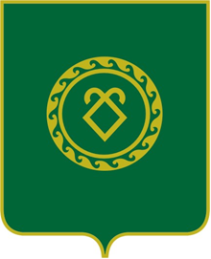 СОВЕТ СЕЛЬСКОГО ПОСЕЛЕНИЯМУТАБАШЕВСКИЙ СЕЛЬСОВЕТ МУНИЦИПАЛЬНОГО РАЙОНА АСКИНСКИЙ РАЙОНРЕСПУБЛИКИ БАШКОРТОСТАН№                п.п.ПоказателиЕдиницаизмеренияСовременное   состояние на 2017 г.На расчетныйсрок 2037г.  Общая площадь земель сельского   поселения Мутабашевский сельсовет в административных границахга11559,211559,2  в том числе по категориям:1  Земель лесного фонда га6969,86969,82  Земель особо охраняемых природных территорийга--3  Земель водного фондага106,9106,94  Земель сельскохозяйственного  назначенияга4007,13952,765  Земель промышленности, энергетики, связи, земли обороныга90,290,26  Земель транспортага28,628,67  Земель населенных пунктов, в т.ч.:га351,7405,54  жилых зон с преобладанием индивидуальной застройкига   / %124,45/100%155,87/100%  общественно-деловых зонга4,148,95производственных зон, зон инженерной и транспортной инфраструктурга10,2514,85  рекреационных зонга-11,9  земель специального назначения га2,342,718  Земель спец.назначения в с.п.га4,95,4№ п/пНаселенныепунктыПлощадь терр.,га сущ/р.сФункциональные зоны, гаФункциональные зоны, гаФункциональные зоны, гаФункциональные зоны, гаФункциональные зоны, гаФункциональные зоны, гаФункциональные зоны, га№ п/пНаселенныепунктыПлощадь терр.,га сущ/р.сЖОДПУРС  Пр1 с. Старый Мутабаш83,9334,172,141,162,0-1,343,161 с. Старый Мутабаш137,354,013,811,166,611,91,358,522 д. Мута-Елга115,1835,21,80,983,11-0,5473,552 д. Мута-Елга115,1838,963,10,983,11-0,9168,123  д. Новый Мута-  баш39,8616,74--0,8--22,323  д. Новый Мута-  баш39,8620,130,4-0,8--18,534 д. Тупралы38,189,1--0,7--28,384 д. Тупралы38,1810,530,16-0,7--26,795 д. Чад13,627,4--0,3--5,925 д. Чад14,098,70,5-0,3--4,596 д. Янаул17,318,9--0,4--8,016 д. Янаул17,319,10,18-0,4--7,637 д. Янкисяк35,199,10,18-0,4--7,637 д. Янкисяк43,6212,940,2-0,8-0,529,187 д. Янкисяк43,6214,440,8-0,8-0,527,08  Итого:351,70100%124,4535,38%4,141,18%2,140,61%8,112,31%-0%2,340,67%210,5259,86%  Итого:405,54100%155,8738,44%8,952,21%2,140,53%12,713,13%11,92,93%2,710,67%211,2652,09%№п/пНаименованиеРасчетныйпоказательТерритория, гаОчередность строительствас.Старый Мутабашс.Старый Мутабашс.Старый Мутабашс.Старый Мутабашс.Старый МутабашПромзона КФХ «Миндияров»1 объект2,57сущ.Промзона КФХ «Миндияров», резерв1 объект1,96проект.Пожарное депо1 объект0,57проект., расчетный срокОчистные сооружения  за границами н.п.1 объект1,00проект.ГРП1 объект0,01проект.КТП3 объекта0,009сущ.КТП1 объект0,003проект.Котельная1 объектна территории школысущ.Водозаборная скважина1 объект0,79проект.Очистные сооруженияза границами н.п.1 объект1,00проектд.Мута-Елгад.Мута-Елгад.Мута-Елгад.Мута-Елгад.Мута-ЕлгаПромзона, резервза границами н.п.1 объект1,45сущ.КТП2 объекта0,006сущ.Водозаборная скважиназа границами н.п.1 объект0,79проект.Мусороперегрузочная станция (МПС) за границами н.п.1 объект1,00проект.ШРП1 объект0,003проект.д.Новый Мутабашд.Новый Мутабашд.Новый Мутабашд.Новый Мутабашд.Новый МутабашПромзона КФХ «Исламов», (животноводство), за границами н.п.1 объект7,88сущ..Карьер по добыче ПГС1 объект8,97сущ..КТП5 объектов0,015сущ.Водозаборная скважина1 объект0,79проект.Очистные сооруженияза границами н.п.1 объект1,00проект.ШРП1 объект0,003проект.д.Тупралыд.Тупралыд.Тупралыд.Тупралыд.ТупралыПромзона КФХ «Исламов», (животноводство), за границами н.п.1 объект7,88сущ..Карьер по добыче ПГС1 объект8,97сущ..КТП5 объектов0,015сущ.Водозаборная скважина1 объект0,79проект.Очистные сооруженияза границами н.п.1 объект1,00проект.ШРП1 объект0,003проект.д.Чадд.Чадд.Чадд.Чадд.ЧадПромзона КФХ «Исламов», (животноводство), за границами н.п.1 объект7,88сущ..Карьер по добыче ПГС1 объект8,97сущ..КТП5 объектов0,015сущ.Водозаборная скважина1 объект0,79проект.Очистные сооруженияза границами н.п.1 объект1,00проект.ШРП1 объект0,003проект.д.Янаулд.Янаулд.Янаулд.Янаулд.ЯнаулПромзона КФХ «Исламов», (животноводство), за границами н.п.1 объект7,88сущ..Карьер по добыче ПГС1 объект8,97сущ..КТП5 объектов0,015сущ.Водозаборная скважина1 объект0,79проект.Очистные сооруженияза границами н.п.1 объект1,00проект.ШРП1 объект0,003проект.д.Янкисякд.Янкисякд.Янкисякд.Янкисякд.ЯнкисякПромзона КФХ «Исламов», (животноводство), за границами н.п.1 объект7,88сущ..Карьер по добыче ПГС1 объект8,97сущ..КТП5 объектов0,015сущ.Водозаборная скважина1 объект0,79проект.Очистные сооруженияза границами н.п.1 объект1,00проект.ШРП1 объект0,003проект. № п/пНаименованиеводного гобъектаПротяженностьреки, кмШиринаводоохранной зоны,мШирина прибрежнойзащитнойполосы, мШиринабереговойполосы, м1 р.Мута (с р.Новая Мута)>17,410050202речки и ручьи  менее 10км (Ешериктау и др.) < 1050405№п/пНаселенный пунктЧисленностьнаселения(сущ.), чел.Численностьнаселения(1 очередь), чел.Численностьнаселения(расчетный срок), чел.1с.Старый Мутабаш219нет инф.5632д.Мута-Елга2502502963д.Новый Мутабаш5656904  д.Тупралы4040575  д.Чад4040536  д.Янаул7171757  д.Янкисяк575772Итого:733нет инф.1206ВозрастныегруппыСовременное состояние(2017г.)Современное состояние(2017г.)Расчетный срок(2037г.)Расчетный срок(2037г.)Возрастныегруппычел.%чел.%Численностьнаселения, всего733100,01206100,0в том числе:Моложе трудоспособного возраста14720,05%24220,07В трудоспособном возрасте41156,07%67355,80Старше трудоспособного возраста          175      23,87%        291         24,13Категория населенияСовременное состояние (2017г.)Современное состояние (2017г.)Расчетный срок(2037г.)Расчетный срок(2037г.)Категория населениячел.%чел.%Численностьнаселения, всего763100,01175100,0Население втрудоспособном возрасте41554,39%67355,80Работающие лицастарше трудоспособноговозраста5630% возрастной группы пенсионеров8730% возрастной группы пенсионеровИтого трудовые ресурсы(экономически активноенаселение)47161,7376063,02ПоказателиСуществ. положение,2017г.Первая очередь,2027г.Расчет.срок,2037г.Численность населения (чел.)733нет инф.1206Жилищная обеспеченность (м2/чел.)22,4025,630Общая площадь жилья (тыс.м2)16,4222нет инф.36,180Убыль жилья (тыс.м2)---Новое строительство за период (тыс.м2)-нет инф.19,7578№п/п    Наименование      учреждений   Ед. измер.Расчет пок-льна 1000 чел.РасчетныйПоказательРасчетныйПоказательПримечания№п/п    Наименование      учреждений   Ед. измер.Расчет пок-льна 1000 чел.сущ.733 чел.расч.срок1206 чел.ПримечанияУчреждения образования и дошкольного воспитанияУчреждения образования и дошкольного воспитанияУчреждения образования и дошкольного воспитанияУчреждения образования и дошкольного воспитанияУчреждения образования и дошкольного воспитанияУчреждения образования и дошкольного воспитанияУчреждения образования и дошкольного воспитания 1Общеобразовательные учрежденияучащихся100     80    121сущ., реконс., нов.стр-во 2Дошкольныеорганизациимест33-34     13     40сущ., реконс., нов.стр-воУчреждения здравоохраненияУчреждения здравоохраненияУчреждения здравоохраненияУчреждения здравоохраненияУчреждения здравоохраненияУчреждения здравоохраненияУчреждения здравоохранения 3Фельдшерско-акушерский пунктобъект1 на н.п.3      7сущ., реконс. 4Аптечный пунктм2 торг.пл.14-    16,9реконс.,нов.стр-во 5Выдвижной пунктмедицинской помощи1 авто-мобиль0,2-      1проект.Учреждения культуры и искусстваУчреждения культуры и искусстваУчреждения культуры и искусстваУчреждения культуры и искусстваУчреждения культуры и искусстваУчреждения культуры и искусстваУчреждения культуры и искусства6Клубы сельскихпоселенийместдо 300(230)   380    277сущ., реконс.,нов.стр-во  7Библиотекатыс.ед. хран/чит. мест5 / 4  8,70 / нет инф.6,03 / 5сущ., рек., нов.стр-во 8Помещения для культмассовой работым2 пл.пола60нет инф.    72,4сущ., реконс, нов.стр-воФизкультурно-спортивные сооруженияФизкультурно-спортивные сооруженияФизкультурно-спортивные сооруженияФизкультурно-спортивные сооруженияФизкультурно-спортивные сооруженияФизкультурно-спортивные сооруженияФизкультурно-спортивные сооружения 9Плоскостные спортивные сооруженияга0,7 – 0,9   0,050,84-1,09сущ.,нов.стр-во10Спортивный залобщего пользованиям2 пл. пола80       -    96,5сущ.,нов.стр-воПредприятия торговли и общественного питанияПредприятия торговли и общественного питанияПредприятия торговли и общественного питанияПредприятия торговли и общественного питанияПредприятия торговли и общественного питанияПредприятия торговли и общественного питанияПредприятия торговли и общественного питания11Магазины товаров повседневного спроса, в т.ч.м2 торг.пл300   58,0361,8сущ.,нов.стр-во-продовольственныем2 торг.пл100   58,0120,6сущ.,нов.стр-во-непродовольственныем2 торг.пл200   58,0241,2сущ.,нов.стр-во12Предприятия общественного питанияпосад.мест40-48нов.стр-воПредприятия бытового и коммунального обслуживанияПредприятия бытового и коммунального обслуживанияПредприятия бытового и коммунального обслуживанияПредприятия бытового и коммунального обслуживанияПредприятия бытового и коммунального обслуживанияПредприятия бытового и коммунального обслуживанияПредприятия бытового и коммунального обслуживания13Предприятия бытового обслуживанияраб. мест4       -      5нов.стр-во14Кладбищега0,240,848   0,29сущ.15Пожарное депо1 пож.а/м0,4       -     1нов.стр-во, с.КлючиАдминистративно-деловые учрежденияАдминистративно-деловые учрежденияАдминистративно-деловые учрежденияАдминистративно-деловые учрежденияАдминистративно-деловые учрежденияАдминистративно-деловые учрежденияАдминистративно-деловые учреждения16Отделение связиобъект1 на 0,5–6,0 тыс. жит11сущ.17Филиал  банкаобъект1 на с.п.      -       1нов.стр-во№п/пНаименование автомобильных дорог общего пользованиякатегория дорогипротяженностькмтип покрытиятип покрытиятип покрытия№п/пНаименование автомобильных дорог общего пользованиякатегория дорогипротяженностькмасфальтобетонщебеньгрунт1а/д Степановка – КлючиIV5,80--5,802а/д  Ключи – Новый Карткисяк в границах с.п.IV5,655-5,655-3подъезд к д.КучановоIV0,864-0,864-4Ключи – Арбашево в границах с.п.IV1,160--1,1605Степановка – Сандугачв границах с.п.V2,064--2,0646Арбашево – Кучаново в границах с.п.V0,977--0,9777Арбашево – Султанай в границах с.п.V5,118--5,118     Итого:21,638-6,51915,119№п/пНаименование основных автомобильных дорогСуществующее положениеСуществующее положениеСуществующее положениеП р о г н о з ыП р о г н о з ыП р о г н о з ы№п/пНаименование основных автомобильных дорогОбщая протя-женность а/д, кмв том числе:в том числе:в том числе:в том числе:в том числе:№п/пНаименование основных автомобильных дорогОбщая протя-женность а/д, кмс щебеночным покры-тиемгрунтовыес асфальтовым покры-тиемс улуч-шеннымпокры-тиемгрунтоваяI. Реконструкция автодорогI. Реконструкция автодорогI. Реконструкция автодорогI. Реконструкция автодорогI. Реконструкция автодорогI. Реконструкция автодорогI. Реконструкция автодорогI. Реконструкция автодорог 1а/д Степановка – Ключи5,80-5,80-5,80   - 2а/д  Ключи – Новый Карткисяк в границах с.п.     5,655     5,655-5,655-- 3подъезд к д.Кучаново   0,8640,864-0,864-- 4Ключи – Арбашево в границах с.п.    1,160-    1,160- 1,160-Итого:    13,4796,5196,966,5196,96-№п/пНаименованиеПротяженность, кмПротяженность, кмПлощадь, гаПлощадь, га№п/пНаименованиеСущ.На расчетный срокСущ.На расчетный срок1с.Старый Мутабаш1,002,6400,601,8482д.Мута-Елга1,5551,5550,9331,0893д.Новый Мутабаш0,4000,4000,2400,2804  д.Тупралы0,3500,3500,2100,2455  д.Чад0,1500,1500,090,1056  д.Янаул0,2000,2000,1200,1407  д.Янкисяк0,4000,4000,2400,280 Итого:4,0555,6951,923,987Название объекта, адресМарка котлаКоличествоМощностьодного котлаПримечанияСОШ с.Старый Мутабаш, ул.Школьная,1КВС -0,11Д        1      100 кВтПристрой к зданию школыКоммунальные(бытовые) отходыСущ.Сущ.Сущ.Расчетный срокРасчетный срокРасчетный срокКоммунальные(бытовые) отходыКол-во жителей, тыс.челНорма накопления, кг/челКол-во отбросов, тыс.тоннв годКол-во жителей, тыс.челНорма накопления, кг/челКол-во отбросов, тыс.тоннв годс.Старый Мутабаш0,08250,2333Твердые от жилых и общественных зданий, оборудованных водопроводом и канализацией0,2191900,04160,5631900,1070Жидкие из выгребов (при отсутствии канализации), м3/чел.0,21920,4380,56321,126Смет с  твердых покрытий улиц0,6 га50,04581,848 га50,1102д.Мута-Елга0,05210,0868Твердые от жилых и общественных зданий, оборудованных водопроводом и канализацией0,2501900,04750,2961900,0562Жидкие из выгребов (при отсутствии канализации), м3/чел.0,25020,500,29620,592Смет с  твердых покрытий улиц0,933 га50,02631,089 га50,0345д.Новый Мутабаш0,0590,0668Твердые от жилых и общественных зданий, оборудованных водопроводом и канализацией0,0561900,01060,0901900,0171Жидкие из выгребов (при отсутствии канализации), м3/чел.0,05620,1120,09020,18Смет с  твердых покрытий улиц50,033550,0391д.Тупралы0,0590,0668Твердые от жилых и общественных зданий, оборудованных водопроводом и канализацией0,0401900,00760,0571900,0108Жидкие из выгребов (при отсутствии канализации), м3/чел.0,04020,080,05720,114Смет с  твердых покрытий улиц50,033550,0391д.Чад0,0590,0668Твердые от жилых и общественных зданий, оборудованных водопроводом и канализацией0,0401900,00760,0531900,0101Жидкие из выгребов (при отсутствии канализации), м3/чел.0,04020,080,05320,106Смет с  твердых покрытий улиц50,033550,0391д.Янаул0,0590,0668Твердые от жилых и общественных зданий, оборудованных водопроводом и канализацией0,0711900,01330,0751900,0143Жидкие из выгребов (при отсутствии канализации), м3/чел.0,07120,01350,07520,15Смет с  твердых покрытий улиц50,033550,0391д.Янкисяк0,0590,0668Твердые от жилых и общественных зданий, оборудованных водопроводом и канализацией0,0571900,01080,0721900,0137Жидкие из выгребов (при отсутствии канализации), м3/чел.0,05720,1140,07220,144Смет с  твердых покрытий улиц50,033550,0391Итого по сельскомупоселению:0,19360,3869Компоненты% по массеРасчетный срок4,8721 тыс.тонн в годПищевые отходы  (продукты из фруктов и овощей, растительных жиров, хлебобулочные и мучные изделия,  молочная продукция и напитки, продукты пищевые прочие, утратившие потребительские свойства, отходы производства готовых пищевых продуктов и блюд)(20-28)251,218Бумаги, картон  (бумага и изделия из бумаги, утратившие потребительские свойства)(35-45)381,8514Дерево  (продукция из древесины, утратившая потребительские свойства) (1-2)10,0487Металлолом (лом и отходы черных и цветных металлов)(1,5-2)20,0974Текстиль  (текстиль и изделия текстильные, утратившие потребительские свойства)(4-7)50,2436Кости(1-2)20,0974Стекло  (лом изделий из стекла, прочие изделия из стекла, утратившие потребительские свойства,  бой зеркал)(3-6)40,1949Кожа, резина   (изделия из кожи, резиновые изделия, утратившие свои потребительские свойства)(1-3)20,0974Камни, штукатурка  (отходы мусора от строительных и ремонтных работ)(1-2)20,0974Пластмасса   (пластмассовые изделия, утратившие потребительские свойства)(1,5-2,5)20,0974Прочие  (неметаллические минеральные продукты прочие, утратившие потребительские свойства)(1-2)20,0974Отсев(10-18)100,4872Крупногабаритные отходы  (обрезь ГКЛ и ГВЛ, отходы изделий из тканей, прочая продукция из натуральной древесины, утратившая потребительские свойства и т.д.50,2436Итого1004,8721НаименованиеЧислен.населения, челОбъем муниципальных отходов, м³/годОбъем муниципальных отходов, м³/годОбъем муниципальных отходов, м³/годКол-во контейнеров и бункеров, штКол-во контейнеров и бункеров, штПериодичностьвывозаНаименованиеЧислен.населения, челОбщийТКОКГОV=0,75м³V= 5м³Периодичностьвывозас.Старый Мутабаш56311731108,264,815,20,31ТКО-1 раз в 3 дня, КГО-1 раз в неделюс учетом К=1,1171ТКО-1 раз в 3 дня, КГО-1 раз в неделюд.Мута-Елга296436,4412,324,15,60,03ТКО-1 раз в 3 дня, КГО-1 раз в неделюс учетом К=1,161ТКО-1 раз в 3 дня, КГО-1 раз в неделюд.Новый Мутабаш90335,9317,318,64,30,02ТКО-1 раз в 3 дня, КГО-1 раз в неделюс учетом К=1,151ТКО-1 раз в 3 дня, КГО-1 раз в неделюд.Тупралы57335,9317,318,64,30,02с учетом К=1,151д.Чад53335,9317,318,64,30,02с учетом К=1,151д.Янаул75335,9317,318,64,30,02с учетом К=1,151д.Янкисяк72335,9317,318,64,30,02с учетом К=1,151сельскоепоселениеМутабашевскийсельсовет12061945,31837,8107,5     28   3НаименованиеЕд. изм.Обознач.МаркаМаркаМаркаНаименованиеЕд. изм.Обознач.ГАЗ 3307КО-413 (МЗГ)ГАЗ 3307КО-440-3КамАЗ-53213КО-415АКоличество отходов, вывозимых за один рейстm3,33,39,37Емкость кузовам³е7,5 (8,2)7,522,5Коэффициент уплотнения мусора222Количество ТКО вывозимых за 1 рейс с учетом уплотнениям³Е15,0 (16,4)1545Продолжительность рабочего днячасТ121212Время на подготовительно-заключительные операциичасТпз0,450,450,45Продолжительность нулевых пробеговчасТо0,50,50,5Продолжительность погрузки мусоровозачасТпог.226Коэффициент использования машин-Кисп0,750,750,75Средняя транспортная скоростькм/чV1404040Средняя внутриквартальная скоростькм/чV2555Время на разгрузкучасТраз0,50,50,7НаименованиеЕд. изм.обозначениезначениеПлечо вывоза ТКОкмL26Время, затрачиваемое на пробег составит:часТпрб0,65Число рейсов мусоровозовр/сутР1Суточная производительность мусоровозов с учетом уплотнениям³/сутПсут15Объем ТКО, подлежащий вывозу на расчетный срокм³/годПгод1945,3Число мусоровозов на расчетный срокшт.М1№НаименованиеИтог неблагоприятного сценария аварии1Распределительная электроподстанция 35/10 кВ «Старый Мутабаш»авария, взрыв, пожар2Магистральный газопровод высокого давленияавария, взрыв, пожар№ п/пПодразделение, место дислокацииШтатнаячисленностьТехникав боевом расчете1ПЧ-64 ФКГУ «26 ОФПС по РБ», с.Аскино8 чел.2 ед.2Добровольная  пожарнаядружина с.Старый Мутабаш3 чел.нет инф.3Пожарное депо д.Янзигитово(проект.)9 чел.3 ед.№п/пРазмещение сирен (объект, адрес)Радиус слышимости (м)с.Старый Мутабашс.Старый Мутабашс.Старый Мутабаш1опора ВЛ-0,4 кВ на границе проектируемой и существующей застройки в северо-западной части села6002опора ВЛ-0,4 кВ на территории бывшей МТМ7003опора ВЛ-0,4 кВ в проектируемом квартале в северной части села4004опора ВЛ-0,4 кВ напротив жилого дома № 51 по ул.Г.Сулейманова в юго-восточной части села600д.Мута-Елгад.Мута-Елгад.Мута-Елга5На крыше средней  школы по ул.Школьная5006опора ВЛ-0,4 кВ на территории бывшего АБЗ в восточной части населенного пункта600д.Новый Мутабашд.Новый Мутабашд.Новый Мутабаш7На крыше жилого дома № 20А по ул.Гадельша6008На крыше жилого дома № 19 по ул.Тораташ300д.Тупралыд.Тупралыд.Тупралы9На крыше проектируемого СКЦ500д.Чадд.Чадд.Чад10На крыше жилого дома № 12 по ул.С.Юлаева600д.Янаулд.Янаулд.Янаул11опора ВЛ-0,4 кВ около жилого дома № 16 по ул.Мира 30012опора ВЛ-0,4 кВ в проектируемом квартале в центральной части населенного пункта30013опора ВЛ-0,4 кВ в проектируемом квартале в юго-восточной части населенного пункта500д.Янкисякд.Янкисякд.Янкисяк14опора ВЛ-0,4 кВ в северной части населенного пункта 500№                п.п.ПоказателиЕдиницаизмеренияСовременное   состояние на 2017 г.На расчетныйсрок 2037г.    1Территория  1.1Общая площадь земель сельского  поселения Мутабашевский сельсовет в административных границахга11559,211559,2в том числе по категориям:    1Земель лесного фондага6969,86969,8    2Земель особо охраняемых природных территорий--    3Земель водного фондага106,9106,9    4Земель сельскохозяйственного назначенияга4007,13952,765Земель промышленности, энергетики,  связи, земли обороныга90,290,26Земель транспортага28,628,67Земель населенных пунктов, в т.ч.:га351,7405,54жилых зон с преобладанием индивидуальной застройкига   / %124,45/100%155,87/100%общественно-деловых зонга4,148,95производственных зон, зон инженер    ной и транспортной инфраструктурга10,2514,85рекреационных зонга-11,9земель специального назначенияга2,342,71 8Земель специального назначенияга4,95,4 2Население2.1Численность населения сельскогопоселениятыс.чел.0,7331,2062.2Возрастная структура населения:моложе трудоспособного возрастатыс.чел / %0,147 / 20,050,242 / 20,07в трудоспособном возрастетыс.чел / %0,411 / 56,070,673  / 55,80старше трудоспособного возрастатыс.чел / %0,175 / 23,870,291 / 24,13 3Жилищный фонд3.1Жилищный фондтыс.м216,422236,180Объем нового жилищного строитель  ства (индивидуальная усадебная заст-  ройка)тыс.м2-19,75783.2Средняя жилищная обеспеченностьм2 / чел.22,4030,0 4Объекты социального и культурно-бытового обслуживания4.1Дошкольные образовательныеучреждениямест13364.2Общеобразовательные учреждениямест801544.3ФАП, аптечный пунктобъект нанасел.пункт334.4Выдвижной пунктмедицинской помощи1 авто-мобиль-14.5Магазины товаров повседневного   спросам2 торг.пл.58,0320,74.6Предприятия общественного питанияместо-434.7Предприятия бытового обслуживаниярабочееместо-54.8Клубы сельских поселениймест3803894.9Помещения для культурно-массовой   работым2нет.инф.65,54.10Плоскостные спортивныесооруженияга0,050,894 5Транспортная инфраструктура5.1Протяженность линий внешнего    транспортакм21,63821,6385.2Общая протяженностьвнутрипоселковых  дорогкм3,5155,2475.3Площадь покрытияга15,1515,155.4Количество индивидуальноготранспортаед.883745.5Уровень автомобилизации на 1000 жителейед.190350 6Ритуальное обслуживаниенаселения6.1Общая площадь кладбищ(норм - 0,24га/1000 жителей)га0,8480,848№п/п     наименованиесущ. положение2017г.сущ. положение2017г.расчетный срок 2037г.расчетный срок 2037г.№п/п     наименованиега%га%12345611Земли сельскохозяйственого назначения4007,134,6773952,7634,2022Земли в ведении сельсоветов (земли населенных пунктов)351,7  3,04405,54  3,513Земли промышленности, энергетики,  связи, обороны 90,20,7890,20,784Земли транспорта28,60,2528,60,255Земли особо охраняемых территорий (природоохранных территорий)----6Земли лесного фонда6969,860,306969,860,307Земли водного фонда106,90,92106,90,928Земли специального назначения4,90,0425,40,047Итого  земли в административных границах сельского поселенияИтого  земли в административных границах сельского поселения11559,210011559,2100Наименование населенного пунктаКатегория земельного участка№ кадастрово-го кварталаПлощадь кадастрового кварт., гаКадастровая  стоимость  земельногоучастка, руб.Площадь проектируемого участка, гаКадастровая стоимость проектируемогоучастка, руб1234567с.Старый Мутабаш  с/х назначения для   с/х пр-ва02:04:090602:1707,882102468,653,3775 140,0д.Мута-Елган.п.без расширенияд.Мута-Елган.п.без расширенияд.Новый Мутабашн.п.без расширенияд.Тупралын.п.без расширенияд.ЧадКат. не установлена02:04:100701:5373,46955004,7      0,4718 330,0д.Янаулн.п.без расширенияд.Янкисякн.п.без расширенияПеречень земельных участков с/хозяйст венного назначения,  из состава которых планируется осуществить перевод земель Площадьперевода,  гаПланируемая категория переводаКадастрст-ть, руб/кв.мВид использованияФорма собственностиВид использования(проект)с.Старый Мутабашс.Старый Мутабашс.Старый Мутабашс.Старый Мутабашс.Старый Мутабашс.Старый Мутабашс.Старый Мутабаш02:04:090602:170  53,37Земли насел.пунктов 1,30Для с/х пр-ваНет данныхДля малоэтажного строительствад.Мута-Елгад.Мута-Елгад.Мута-Елгад.Мута-Елгад.Мута-Елгад.Мута-Елгад.Мута-Елган.п. без расширениян.п. без расширениян.п. без расширениян.п. без расширениян.п. без расширениян.п. без расширениян.п. без расширенияд.Новый Мутабашд.Новый Мутабашд.Новый Мутабашд.Новый Мутабашд.Новый Мутабашд.Новый Мутабашд.Новый Мутабашн.п. без расширениян.п. без расширениян.п. без расширениян.п. без расширениян.п. без расширениян.п. без расширениян.п. без расширенияд.Тупралыд.Тупралыд.Тупралыд.Тупралыд.Тупралыд.Тупралыд.Тупралын.п. без расширениян.п. без расширениян.п. без расширениян.п. без расширениян.п. без расширениян.п. без расширениян.п. без расширенияд.Чадд.Чадд.Чадд.Чадд.Чадд.Чадд.Чад02:04:100401:1290,47Земли насел. пунктов1,90Не установленаНет данныхДля малоэтажного строительствад.Янаулд.Янаулд.Янаулд.Янаулд.Янаулд.Янаулд.Янаулн.п. без расширениян.п. без расширениян.п. без расширениян.п. без расширениян.п. без расширениян.п. без расширениян.п. без расширенияд.Янкисякд.Янкисякд.Янкисякд.Янкисякд.Янкисякд.Янкисякд.Янкисякн.п. без расширениян.п. без расширениян.п. без расширениян.п. без расширениян.п. без расширениян.п. без расширениян.п. без расширения